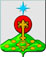 РОССИЙСКАЯ ФЕДЕРАЦИЯСвердловская областьДУМА СЕВЕРОУРАЛЬСКОГО ГОРОДСКОГО ОКРУГАРЕШЕНИЕот 24 ноября 2021 года	                     № 83 г. СевероуральскО проекте Решения Думы Североуральского городского округа «О бюджете Североуральского городского округа на 2022 год и плановый период 2023 и 2024 годов» Руководствуясь Бюджетным Кодексом Российской Федерации, Федеральным законом от 06 октября 2003 года № 131-ФЗ «Об общих принципах организации местного самоуправления в Российской Федерации», Уставом Североуральского городского округа, Дума Североуральского городского округаРЕШИЛА:1. Одобрить проект решения Думы Североуральского городского округа «О бюджете Североуральского городского округа на 2022 год и плановый период 2023 и 2024 годов» (прилагается) для обсуждения на публичных слушаниях.2. Опубликовать настоящее Решение одновременно с Решением Думы Североуральского городского округа «О назначении в Североуральском городском округе публичных слушаний по вопросу обсуждения проекта Решения Думы Североуральского городского округа «О бюджете Североуральского городского округа на 2022 год и плановый период 2023 и 2024 годов» в газете «Наше слово» в срок до 04 декабря 2021 года и разместить на официальном сайте Администрации Североуральского городского округа.3. Контроль за исполнением настоящего Решения возложить на постоянную депутатскую комиссию Думы Североуральского городского округа по бюджету и налогам (Матюшенко Е.С.).Приложение   к Решению Думы Североуральского городского округаот 24.11.2021 года № 83ПРОЕКТРОССИЙСКАЯ ФЕДЕРАЦИЯСвердловская областьДУМА СЕВЕРОУРАЛЬСКОГО ГОРОДСКОГО ОКРУГАРЕШЕНИЕот 22 декабря 2021 года	          № г. СевероуральскО бюджете Североуральского городского округа на 2022 год и плановый период 2023 и 2024 годов Руководствуясь Бюджетным Кодексом Российской Федерации, Федеральным Законом от 06.10.2003г. № 131-ФЗ «Об общих принципах организации местного самоуправления в Российской Федерации», Уставом Североуральского городского округа, Положением «О бюджетном процессе в Североуральском городском округе», утвержденным Решением Думы Североуральского городского округа от 18 декабря 2013 года № 128, Дума Североуральского городского округа  РЕШИЛА:ГЛАВА 1.  ОБЩИЕ ПОЛОЖЕНИЯСтатья 1. Общие объемы доходов и расходов бюджета Североуральского городского округа Установить общий объем доходов бюджета Североуральского городского округа:1656869,10000 тысяч рублей, в том числе объем межбюджетных трансфертов из областного бюджета – 1096925,10000 тысяч рублей на 2022 год;1628227,10000 тысяч рублей, в том числе объем межбюджетных трансфертов из областного бюджета – 971464,10000 тысяч рублей на 2023 год;1633139,70000 тысяч рублей, в том числе объем межбюджетных трансфертов из областного бюджета – 919881,70000 тысяч рублей на 2024 год.2. Установить общий объем расходов бюджета Североуральского городского округа:1)  1685094,80000 тысяч рублей, на 2022 год;2) 1654520,80000 тысяч рублей, в том числе общий объем условно утвержденных расходов – 22300,00000 тысяч рублей, на 2023 год;3) 1662095,20000 тысяч рублей, в том числе общий объем условно утвержденных расходов – 45500,00000 тысяч рублей, на 2024 год.Статья 2. Дефицит бюджета Североуральского городского округа1.Установить дефицит бюджета Североуральского городского округа:28225,70000 тысяч рублей (8,95 процентов утвержденного общего объема доходов бюджета Североуральского городского округа без учета объема безвозмездных поступлений и поступлений налоговых доходов по дополнительным нормативам отчислений), на 2022 год;26293,70000 тысяч рублей (7,68 процентов утвержденного общего объема доходов бюджета Североуральского городского округа без учета объема безвозмездных поступлений и поступлений налоговых доходов по дополнительным нормативам отчислений), на 2023 год;28955,50000 тысяч рублей (7,78 процентов утвержденного общего объема доходов бюджета Североуральского городского округа без учета объема безвозмездных поступлений и поступлений налоговых доходов по дополнительным нормативам отчислений), на 2024 год. ГЛАВА 2. ДОХОДЫ И РАСХОДЫ БЮДЖЕТА СЕВЕРОУРАЛЬСКОГО ГОРОДСКОГО ОКРУГАСтатья 3. Свод доходов бюджета Североуральского городского округа  Утвердить свод доходов бюджета Североуральского городского округа на 2022 год и плановый период 2023 и 2024 годов (приложение 1).Статья 4. Нормативы распределения отдельных доходов бюджета Североуральского городского округа  Установить нормативы распределения доходов между бюджетами бюджетной системы Российской Федерации, мобилизуемые на территории Североуральского городского округа, нормативы распределения по которым, не установлены бюджетным законодательством Российской Федерации и законодательством Свердловской области (приложение 2).Статья 5. Главные администраторы доходов бюджета Североуральского городского округаУтвердить перечень главных администраторов доходов бюджета Североуральского городского округа (приложение 3).Статья 6. Распределение бюджетных ассигнований бюджета Североуральского городского округа и ведомственная структура расходов бюджета Североуральского городского округа.Утвердить распределение бюджетных ассигнований по разделам, подразделам, целевым статьям (муниципальным программам Североуральского городского округа и непрограммным направлениям деятельности), группам и подгруппам видов расходов бюджета на 2022 год и плановый период 2023 и 2024 годов (приложение 4).Утвердить ведомственную структуру расходов бюджета Североуральского городского округа на 2022 год и плановый период 2023 и 2024 годов (приложение 5).Статья 7. Объем бюджетных ассигнований Дорожного фонда Североуральского городского округа Утвердить объем бюджетных ассигнований Дорожного фонда Североуральского городского округа:57921,80000 тысяч рублей, на 2022 год;27339,00000 тысяч рублей, на 2023 год;29339,00000 тысяч рублей, на 2024 год.Статья 8. Общий объем бюджетных ассигнований, направляемых из бюджета Североуральского городского округа на исполнение публичных нормативных обязательств Североуральского городского округаУстановить общий объем бюджетных ассигнований, направляемых из бюджета Североуральского городского округа на исполнение публичных нормативных обязательств Североуральского городского округа:1200,00000 тысяч рублей на 2022 год;1200,00000 тысяч рублей на 2023 год;1200,00000 тысяч рублей на 2024 год.Статья 9. Субсидии из местного бюджета Североуральского городского округа юридическим лицам, индивидуальным предпринимателям, физическим лицам - производителям товаров, работ, услуг1. Субсидии юридическим лицам (за исключением субсидий муниципальным учреждениям), индивидуальным предпринимателям,  физическим лицам - производителям товаров, работ, услуг (далее – субсидии производителям товаров, работ, услуг) в целях возмещения недополученных доходов и (или) финансового обеспечения (возмещения) затрат в связи с производством (реализацией) товаров, выполнением работ, оказанием услуг из бюджета Североуральского городского округа предоставляются в случае, если ими соблюдены условия получения соответствующих субсидий, предусмотренные нормативными правовыми актами Администрации Североуральского городского округа, в том числе:1) на осуществление перевозок отдельных категорий граждан Североуральского городского округа в виде продажи наборов абонементов для проезда на пригородных и сезонных маршрутах Североуральского городского округа на льготных условиях в рамках подпрограммы «Развитие транспортного обслуживания населения в Североуральском городском округе» муниципальной программы «Развитие транспортного обслуживания населения и дорожного хозяйства, обеспечение безопасности дорожного движения в Североуральском городском округе» на 2020-2025 годы в объеме 1500,00000 тысяч рублей на 2022 год, 1500,00000 тысяч рублей на 2023 год и 1500,00000 на 2024 год;2) на оказание услуг по содержанию и ремонту муниципального специализированного жилищного фонда (общежитий) в рамках подпрограммы «Повышение качества условий проживания граждан на территории Североуральского городского округа»  муниципальной программы Североуральского городского округа «Развитие жилищно-коммунального хозяйства, повышение энергетической эффективности и охрана окружающей среды в Североуральском городском округе» на 2020-2025 годы в объеме 1000,00000 тысяч рублей на 2022 год, 3000,00000 тысяч рублей на 2023 год и 3000,00000 на 2024 год;3) на выполнение работ по благоустройству дворовых территорий в рамках реализации муниципальной программы Североуральского городского округа "Формирование современной городской среды на территории Североуральского городского округа" на 2018-2024 годы в объеме 5000,00000 тысяч рублей на 2022 год;4) на финансовую поддержку субъектов малого и среднего предпринимательства осуществляющих деятельность в Североуральском городском округе, в случае привлечения средств из бюджетов всех уровней бюджетной системы Российской Федерации  на софинансирование мероприятий подпрограммы «Развитие и поддержка малого и среднего предпринимательства в Североуральском городском округе» муниципальной программы Североуральского городского округа «Совершенствование социально-экономической политики в Североуральском городском округе» на 2020-2025 годы в объеме 50,00000 тысяч рублей на 2022 год, 50,00000 тысяч рублей на 2023 год и 50,00000 на 2024 год;5) на осуществление государственного полномочия по предоставлению гражданам, проживающим на территории Свердловской области, меры социальной поддержки по частичному освобождению от оплаты за коммунальные услуги за счет средств областного бюджета в рамках подпрограммы «Повышение качества условий проживания граждан на территории Североуральского городского округа» муниципальной программы Североуральского городского округа «Развитие жилищно-коммунального хозяйства, повышение энергетической эффективности и охрана окружающей среды в Североуральском городском округе» на 2020-2025 годы  в объеме 35,00000 тысяч рублей на 2022 год, 35,00000 тысяч рублей на 2023 год и 35,00000 на 2024 год.Порядок предоставления из бюджета городского округа субсидий производителям товаров, работ, услуг устанавливается нормативными правовыми актами, принимаемыми Администрацией Североуральского городского округа. Субсидии предоставляются главными распорядителями средств бюджета городского округа, которым предусмотрены бюджетные ассигнования на предоставление соответствующих субсидий.Статья 10. Предоставление из бюджета Североуральского городского округа субсидий некоммерческим организациям, не являющимся государственными и муниципальными учреждениямиСубсидии некоммерческим организациям, не являющимися государственными и муниципальными учреждениями, предоставляются из бюджета Североуральского городского округа в порядке, определяемом Администрацией Североуральского городского округа, в том числе:на реализацию мероприятий по формированию инфраструктуры поддержки субъектов малого и среднего предпринимательства Североуральского городского округа и обеспечение ее деятельности в объеме 200,00000 тысяч рублей на 2022 год, 200,00000 тысяч рублей на 2023 год, 200,00000 тысяч рублей на 2024 год;на обеспечение деятельности добровольной народной дружины в соответствии с муниципальной программой «Профилактика правонарушений на территории Североуральского городского округа» на 2020 - 2025 годы» в объеме  150,00000 тысяч рублей на 2022 год,  250,00000  тысяч рублей на 2023 год,  300,00000  тысяч рублей на 2024 год;на осуществление мероприятий по поддержке социально-ориентированных некоммерческих организаций Североуральского городского округа в рамках муниципальной программы «Дополнительные меры социальной поддержки отдельных категорий граждан Североуральского городского округа» на 2020-2025 годы в объеме 250,00000  тысяч рублей на 2022 год, 350,00000  тысяч рублей на 2023 год, 400,00000  тысяч рублей на 2024 год;Порядок определения объема предоставления субсидий иным некоммерческим организациям устанавливается муниципальными нормативными правовыми актами Администрации Североуральского городского округа.Статья 11. Перечень муниципальных программ Североуральского городского округаУтвердить Перечень муниципальных программ Североуральского городского округа, подлежащих реализации в 2022 году и плановом периоде 2023 и 2024 годов (Приложение 6).Статья 12. Бюджетные инвестиции юридическим лицам, не являющимся муниципальными учреждениями и муниципальными унитарными предприятиями Североуральского городского округаУстановить, что в 2022 году и плановом периоде 2023 и 2024 годов бюджетные инвестиции юридическим лицам, не являющимися муниципальными учреждениями и муниципальными унитарными предприятиями Североуральского городского округа не предоставляются.Статья 13. Резервный фонд Администрации Североуральского городского округаУстановить размер резервного фонда Администрации Североуральского городского округа: 1) 1000,00000 тысяч рублей на 2022 год;2)   500,00000 тысяч рублей на 2023 год;3)   500,00000 тысяч рублей на 2024 год.2. Средства резервного фонда Администрации Североуральского городского округа направляются на финансовое обеспечение непредвиденных расходов, предусмотренных порядком, установленным Администрацией Североуральского городского округа. ГЛАВА 3. МУНИЦИПАЛЬНЫЙ ДОЛГ СЕВЕРОУРАЛЬСКОГО ГОРОДСКОГО ОКРУГА.Статья 14. Верхний предел муниципального внутреннего долга Североуральского городского округаУстановить верхний предел муниципального внутреннего долга Североуральского городского округа:1. По состоянию на 1 января 2023 года – 10951,04455 тысяч рублей, в том числе верхний предел муниципального внутреннего долга Североуральского городского округа по муниципальным гарантиям Североуральского городского округа – 0,00000 тысяч рублей;2. По состоянию на 1 января 2024 года – 3714,28571 тысяч рублей, в том числе верхний предел муниципального внутреннего долга Североуральского городского округа по муниципальным гарантиям Североуральского городского округа – 0,00000 тысяч рублей;3. По состоянию на 1 января 2025 года – 0,00000 тысяч рублей, в том числе верхний предел муниципального внутреннего долга Североуральского городского округа по муниципальным гарантиям Североуральского городского округа – 0,00000 тысяч рублей.Статья 15. Обслуживание муниципального долга Североуральского городского округаУтвердить объем расходов бюджета Североуральского городского округа на обслуживание муниципального долга Североуральского городского округа:1. 50,00000 тысяч рублей на 2022 год, в том числе объем расходов бюджета Североуральского городского округа на уплату процентов, начисляемых на остаток реструктурированной задолженности по бюджетным кредитам, предоставленным Североуральскому городскому округу для покрытия временных кассовых разрывов, возникающих при исполнении бюджета Североуральского городского округа – 18,18780 тысяч рублей;2. 50,00000 тысяч рублей на 2023 год, в том числе объем расходов бюджета Североуральского городского округа на уплату процентов, начисляемых на остаток реструктурированной задолженности по бюджетным кредитам, предоставленным Североуральскому городскому округу для покрытия временных кассовых разрывов, возникающих при исполнении бюджета Североуральского городского округа – 10,95105 тысяч рублей;  3. 50,00000 тысяч рублей на 2024 год, в том числе объем расходов бюджета Североуральского городского округа на уплату процентов, начисляемых на остаток реструктурированной задолженности по бюджетным кредитам, предоставленным Североуральскому городскому округу для покрытия временных кассовых разрывов, возникающих при исполнении бюджета Североуральского городского округа – 3,71429 тысяч рублей.Статья 16. Муниципальные внутренние заимствования Североуральского городского округа 	Муниципальные внутренние заимствования Североуральского городского округа осуществляются в соответствии с Программой муниципальных внутренних заимствований Североуральского городского округа на 2022 год и плановый период 2023 и 2024 годов (приложение 7).Статья 17. Муниципальные гарантии Североуральского городского округа.	Бюджетные ассигнования на предоставление и исполнение муниципальных гарантий Североуральского городского округа в валюте Российской Федерации по возможным гарантийным случаям в соответствии с Программой муниципальных гарантий Североуральского городского округа на 2022 год и плановый период 2023 и 2024 годов не предусмотрены (приложение 8).ГЛАВА 4. ИСТОЧНИКИ ФИНАНСИРОВАНИЯ ДЕФИЦИТА БЮДЖЕТА СЕВЕРОУРАЛЬСКОГО ГОРОДСКОГО ОКРУГА Статья 18. Свод источников финансирования дефицита бюджета Североуральского городского округа	Утвердить свод источников финансирования дефицита бюджета Североуральского городского округа на 2022 год и плановый период 2023 и 2024 годов (приложение 9).Статья 19.  Главные администраторы источников финансирования дефицита бюджета Североуральского городского округа 	Утвердить перечень главных администраторов источников финансирования дефицита бюджета Североуральского городского округа (приложение 10). Статья 20.  Предоставление из бюджета Североуральского городского округа бюджетных кредитов юридическим лицамУстановить, что в 2022 году и плановом периоде 2023 и 2024 годов из бюджета Североуральского городского округа бюджетные кредиты юридическим лицам не предоставляются.  ГЛАВА 5. ЗАКЛЮЧИТЕЛЬНЫЕ ПОЛОЖЕНИЯСтатья 21. Основания для внесения изменений в показатели сводной бюджетной росписи бюджета Североуральского городского округаВ ходе исполнения бюджета Североуральского городского округа показатели сводной бюджетной росписи Североуральского городского округа могут быть изменены в соответствии с решениями руководителя финансового органа без внесения изменений в настоящее решение в случаях, предусмотренных Бюджетным кодексом Российской Федерации, положением о бюджетном процессе в Североуральском городском округе, а также в случае:в случае необходимости перераспределения бюджетных ассигнований предусмотренных главному распорядителю средств бюджета Североуральского городского округа – Управление образования Администрации Североуральского городского округа между разделами, подразделами, целевыми статьями, группами и подгруппами видов расходов классификации расходов  бюджетов в пределах общего объема бюджетных ассигнований, предусмотренных бюджетом Североуральского городского округа на реализацию Муниципальной программы Североуральского городского округа «Развитие системы образования в Североуральском городском округе до 2024 года» для обеспечения финансирования мероприятий «Обеспечение персонифицированного финансирования дополнительного образования детей», «Осуществление мероприятий по обеспечению питанием обучающихся в муниципальных общеобразовательных организациях», «Осуществление мероприятий по обеспечению антитеррористической защищённости (безопасности) объектов (территорий)». Статья 22. Вступление в силу настоящего Решения Североуральского городского округа.    1. Настоящее Решение вступает в силу с 1 января 2022 года.2. Опубликовать настоящее Решение на страницах газеты «Наше слово».3. Контроль за выполнением настоящего Решения возложить на постоянную депутатскую комиссию Думы Североуральского городского округа по бюджету и налогам (Е.С. Матюшенко).Приложение № 1к Решению ДумыСевероуральского городского округаот 22 декабря 2021 года № "О бюджете Североуральского городского округа на 2022 год и плановый период 2023 и 2024 годов"Приложение № 2к Решению ДумыСевероуральского городского округаот 22 декабря 2021 года № "О бюджете Североуральского городского округа на 2022 год и плановый период 2023 и 2024 годов"Приложение № 3к Решению ДумыСевероуральского городского округаот 22 декабря 2021 года № "О бюджете Североуральского городского округа на 2022 год и плановый период 2023 и 2024 годов"Приложение № 4к Решению ДумыСевероуральского городского округаот 22 декабря 2021 года № "О бюджете Североуральского городского округа на 2022 год и плановый период 2023 и 2024 годов"Приложение № 5к Решению ДумыСевероуральского городского округаот 22 декабря 2021 года № "О бюджете Североуральского городского округа на 2022 год и плановый период 2023 и 2024 годов"Приложение № 6к Решению ДумыСевероуральского городского округаот 22 декабря 2021 года № "О бюджете Североуральского городского округа на 2022 год и плановый период 2023 и 2024 годов"Приложение № 7к Решению ДумыСевероуральского городского округаот 22 декабря 2021 года № "О бюджете Североуральского городского округа на 2022 год и плановый период 2023 и 2024 годов"Программа муниципальных внутренних заимствований Североуральского городского округа на 2022 год и плановый период 2023 и 2024 годовПриложение № 8к Решению ДумыСевероуральского городского округаот 22 декабря 2021 года № "О бюджете Североуральского городского округа на 2022 год и плановый период 2023 и 2024 годов"Программа муниципальных гарантийСевероуральского городского округа на 2022 год и плановый период 2023 и 2024 годовРаздел 1. Муниципальные гарантии, предоставляемые с правомрегрессного требования к принципалу и предварительнойпроверкой финансового состояния принципала, с учетомсумм гарантий, предоставленных на 1 января 2022 годаМуниципальные гарантии с правом регрессного требования к принципалу и предварительной проверкой финансового состояния принципала не предоставляются.Раздел 2. Муниципальные гарантии, предоставляемые без праварегрессного требования к принципалу и без предварительнойпроверки финансового состояния принципалаМуниципальные гарантии без права регрессного требования к принципалу и без предварительной проверки финансового состояния принципала не предоставляются.Раздел 3. Общий объем муниципальных гарантий,предоставляемых в 2022 году и плановом периоде 2023 и 2024 годов, с учетом гарантий,предоставленных на 1 января 2022 годаОбщий объем муниципальных гарантий, предоставляемых в 2022 году и плановом периоде 2023 и 2024 годов в соответствии с разделами настоящей Программы, составляет 0,00000 тыс. рублей.Раздел 4. Общий объем бюджетных ассигнований,предусмотренных на исполнение муниципальных гарантийСевероуральского городского округа по возможнымгарантийным случаям, на 2022 год и плановый период 2023 и 2024 годовПриложение № 9к Решению ДумыСевероуральского городского округаот 22 декабря 2021 года № "О бюджете Североуральского городского округа на 2022 год и плановый период 2023 и 2024 годов"Приложение № 10к Решению ДумыСевероуральского городского округаот 22 декабря 2021 года № "О бюджете Североуральского городского округа на 2022 год и плановый период 2023 и 2024 годов"Перечень главных администраторов источников финансирования дефицита бюджета Североуральского городского округаГлаваСевероуральского городского округа             	          ______________В.П. Матюшенко Председатель ДумыСевероуральского городского округа_________________    А.А. Злобин Глава Североуральского городского округа ______________В.П. Матюшенко                                             Председатель Думы           Североуральского городского            округа_____________А.А. ЗлобинСвод доходов бюджета Североуральского городского округа 2022 год и плановый период 2023 и 2024 годовСвод доходов бюджета Североуральского городского округа 2022 год и плановый период 2023 и 2024 годовСвод доходов бюджета Североуральского городского округа 2022 год и плановый период 2023 и 2024 годовСвод доходов бюджета Североуральского городского округа 2022 год и плановый период 2023 и 2024 годовСвод доходов бюджета Североуральского городского округа 2022 год и плановый период 2023 и 2024 годовСвод доходов бюджета Североуральского городского округа 2022 год и плановый период 2023 и 2024 годовСвод доходов бюджета Североуральского городского округа 2022 год и плановый период 2023 и 2024 годовСвод доходов бюджета Североуральского городского округа 2022 год и плановый период 2023 и 2024 годовСвод доходов бюджета Североуральского городского округа 2022 год и плановый период 2023 и 2024 годовСвод доходов бюджета Североуральского городского округа 2022 год и плановый период 2023 и 2024 годовСвод доходов бюджета Североуральского городского округа 2022 год и плановый период 2023 и 2024 годов№ строки№ строкиКод классификации доходов бюджетаКод классификации доходов бюджетаНаименование доходов бюджета СУММА в тысячах рублей  СУММА в тысячах рублей  СУММА в тысячах рублей  СУММА в тысячах рублей  СУММА в тысячах рублей  СУММА в тысячах рублей  СУММА в тысячах рублей  СУММА в тысячах рублей № строки№ строкиКод классификации доходов бюджетаКод классификации доходов бюджетаНаименование доходов бюджета 2022 год  2023 год  2023 год  2023 год  2023 год  2024 год  2024 год  2024 год 112234555566611000 1 00 00000 00 0000 000 000 1 00 00000 00 0000 000 НАЛОГОВЫЕ И НЕНАЛОГОВЫЕ ДОХОДЫ        559 944,00000           656 763,00000           656 763,00000           656 763,00000           656 763,00000           713 258,00000           713 258,00000           713 258,00000   22000 1 01 00000 00 0000 000000 1 01 00000 00 0000 000НАЛОГИ НА ПРИБЫЛЬ, ДОХОДЫ        391 458,00000           498 414,00000           498 414,00000           498 414,00000           498 414,00000           540 198,00000           540 198,00000           540 198,00000   33000 1 01 02000 01 0000 110000 1 01 02000 01 0000 110Налог на доходы физических лиц        391 458,00000           498 414,00000           498 414,00000           498 414,00000           498 414,00000           540 198,00000           540 198,00000           540 198,00000   44000 1 03 00000 00 0000 000000 1 03 00000 00 0000 000НАЛОГИ НА ТОВАРЫ (РАБОТЫ, УСЛУГИ), РЕАЛИЗУЕМЫЕ НА ТЕРРИТОРИИ РОССИЙСКОЙ ФЕДЕРАЦИИ           20 600,82000             20 699,39000             20 699,39000             20 699,39000             20 699,39000             20 700,96000             20 700,96000             20 700,96000   55000 1 03 02000 01 0000 110000 1 03 02000 01 0000 110Акцизы по подакцизным товарам (продукции), производимым на территории Российской Федерации           20 600,82000             20 699,39000             20 699,39000             20 699,39000             20 699,39000             20 700,96000             20 700,96000             20 700,96000   66000 1 03 02230 01 0000 110000 1 03 02230 01 0000 110Доходы от уплаты акцизов на дизельное топливо, подлежащие распределению между бюджетами субъектов Российской Федерации и местными бюджетами с учетом установленных дифференцированных нормативов отчислений в местные бюджеты             9 000,00000               9 000,00000               9 000,00000               9 000,00000               9 000,00000               9 000,00000               9 000,00000               9 000,00000   77000 1 03 02240 01 0000 110000 1 03 02240 01 0000 110Доходы от уплаты акцизов на моторные масла для дизельных и (или) карбюраторных (инжекторных) двигателей, подлежащие распределению между бюджетами субъектов Российской Федерации и местными бюджетами с учетом установленных дифференцированных нормативов отчислений в местные бюджеты                100,00000                   100,00000                   100,00000                   100,00000                   100,00000                   100,00000                   100,00000                   100,00000   88000 1 03 02250 01 0000 110000 1 03 02250 01 0000 110Доходы от уплаты акцизов на автомобильный бензин, подлежащие распределению между бюджетами субъектов Российской Федерации и местными бюджетами с учетом установленных дифференцированных нормативов отчислений в местные бюджеты           12 500,82000             12 599,39000             12 599,39000             12 599,39000             12 599,39000             12 600,96000             12 600,96000             12 600,96000   99000 1 03 02260 01 0000 110000 1 03 02260 01 0000 110Доходы от уплаты акцизов на прямогонный бензин, подлежащие распределению между бюджетами субъектов Российской Федерации и местными бюджетами с учетом установленных дифференцированных нормативов отчислений в местные бюджеты-           1 000,00000   -           1 000,00000   -           1 000,00000   -           1 000,00000   -           1 000,00000   -           1 000,00000   -           1 000,00000   -           1 000,00000   1010000 1 05 00000 00 0000 000000 1 05 00000 00 0000 000НАЛОГИ НА СОВОКУПНЫЙ ДОХОД           51 000,00000             54 400,00000             54 400,00000             54 400,00000             54 400,00000             57 900,00000             57 900,00000             57 900,00000   1111000 1 05 01000 00 0000 110000 1 05 01000 00 0000 110Налог, взимаемый в связи с применением упрощенной системы налогообложения           44 000,00000             47 000,00000             47 000,00000             47 000,00000             47 000,00000             50 000,00000             50 000,00000             50 000,00000   1212000 1 05 01010 01 0000 110000 1 05 01010 01 0000 110Налог, взимаемый с налогоплательщиков, выбравших в качестве объекта налогообложения доходы           16 000,00000             17 000,00000             17 000,00000             17 000,00000             17 000,00000             18 000,00000             18 000,00000             18 000,00000   1313000 1 05 01020 01 0000 110000 1 05 01020 01 0000 110Налог, взимаемый с налогоплательщиков, выбравших в качестве объекта налогообложения доходы, уменьшенные на величину расходов           28 000,00000             30 000,00000             30 000,00000             30 000,00000             30 000,00000             32 000,00000             32 000,00000             32 000,00000   1414000 1 05 04000 02 0000 110000 1 05 04000 02 0000 110Налог, взимаемый в связи с применением патентной системы налогообложения             7 000,00000               7 400,00000               7 400,00000               7 400,00000               7 400,00000               7 900,00000               7 900,00000               7 900,00000   1515000 1 06 00000 00 0000 000000 1 06 00000 00 0000 000НАЛОГИ НА ИМУЩЕСТВО           23 972,00000             23 972,00000             23 972,00000             23 972,00000             23 972,00000             23 972,00000             23 972,00000             23 972,00000   1616000 1 06 01000 00 0000 110000 1 06 01000 00 0000 110Налог на имущество физических лиц             2 500,00000               2 500,00000               2 500,00000               2 500,00000               2 500,00000               2 500,00000               2 500,00000               2 500,00000   1717000 1 06 06000 00 0000 110000 1 06 06000 00 0000 110Земельный налог           21 472,00000             21 472,00000             21 472,00000             21 472,00000             21 472,00000             21 472,00000             21 472,00000             21 472,00000   1818000 1 06 06030 00 0000 110000 1 06 06030 00 0000 110Земельный налог с организаций           18 000,00000             18 000,00000             18 000,00000             18 000,00000             18 000,00000             18 000,00000             18 000,00000             18 000,00000   1919000 1 06 06040 00 0000 110000 1 06 06040 00 0000 110Земельный налог с физических лиц             3 472,00000               3 472,00000               3 472,00000               3 472,00000               3 472,00000               3 472,00000               3 472,00000               3 472,00000   2020000 1 08 00000 00 0000 000000 1 08 00000 00 0000 000ГОСУДАРСТВЕННАЯ ПОШЛИНА             6 506,00000               6 506,00000               6 506,00000               6 506,00000               6 506,00000               6 606,00000               6 606,00000               6 606,00000   2121000 1 08 03000 01 0000 110000 1 08 03000 01 0000 110Государственная пошлина по делам, рассматриваемым в судах общей юрисдикции, мировыми судьями             6 500,00000               6 500,00000               6 500,00000               6 500,00000               6 500,00000               6 600,00000               6 600,00000               6 600,00000   2222000 1 08 07000 01 0000 110000 1 08 07000 01 0000 110Государственная пошлина за государственную регистрацию, а также за совершение прочих юридически значимых действий                     6,00000                       6,00000                       6,00000                       6,00000                       6,00000                       6,00000                       6,00000                       6,00000   2323000 1 11 00000 00 0000 000000 1 11 00000 00 0000 000ДОХОДЫ ОТ ИСПОЛЬЗОВАНИЯ ИМУЩЕСТВА, НАХОДЯЩЕГОСЯ В ГОСУДАРСТВЕННОЙ И МУНИЦИПАЛЬНОЙ СОБСТВЕННОСТИ           45 785,30000             33 072,70000             33 072,70000             33 072,70000             33 072,70000             42 771,40000             42 771,40000             42 771,40000   2424000 1 11 05000 00 0000 120000 1 11 05000 00 0000 120Доходы, получаемые в виде арендной либо иной платы за передачу в возмездное пользование государственного и муниципального имущества (за исключением имущества бюджетных и автономных учреждений, а также имущества государственных и муниципальных унитарных предприятий, в том числе казенных)           38 565,30000             25 555,70000             25 555,70000             25 555,70000             25 555,70000             35 041,40000             35 041,40000             35 041,40000   2525000 1 11 05010 00 0000 120000 1 11 05010 00 0000 120Доходы, получаемые в виде арендной платы за земельные участки, государственная собственность на которые не разграничена, а также средства от продажи права на заключение договоров аренды указанных земельных участков           33 417,00000             20 363,00000             20 363,00000             20 363,00000             20 363,00000             29 802,00000             29 802,00000             29 802,00000   2626000 1 11 05020 00 0000 120000 1 11 05020 00 0000 120Доходы, получаемые в виде арендной платы за земли после разграничения государственной собственности на землю, а также средства от продажи права на заключение договоров аренды указанных земельных участков (за исключением земельных участков бюджетных и автономных учреждений)                222,00000                   230,00000                   230,00000                   230,00000                   230,00000                   240,00000                   240,00000                   240,00000   2727000 1 11 05070 00 0000 120   000 1 11 05070 00 0000 120   Доходы от сдачи в аренду имущества, составляющего государственную (муниципальную) казну (за исключением земельных участков)             4 926,30000               4 962,70000               4 962,70000               4 962,70000               4 962,70000               4 999,40000               4 999,40000               4 999,40000   2828000 1 11 05320 00 0000 120000 1 11 05320 00 0000 120Плата по соглашениям об установлении сервитута в отношении земельных участков после разграничения государственной собственности на землю                  10,00000                     10,00000                     10,00000                     10,00000                     10,00000                     10,00000                     10,00000                     10,00000   2929000 1 11 09000 00 0000 120000 1 11 09000 00 0000 120Прочие доходы от использования имущества и прав, находящихся в государственной и муниципальной собственности (за исключением имущества бюджетных и автономных учреждений, а также имущества государственных и муниципальных унитарных предприятий, в том числе казенных)             7 210,00000               7 507,00000               7 507,00000               7 507,00000               7 507,00000               7 720,00000               7 720,00000               7 720,00000   3030000 1 11 09040 00 0000 120000 1 11 09040 00 0000 120Прочие поступления от использования имущества, находящегося в государственной и муниципальной собственности (за исключением имущества бюджетных и автономных учреждений, а также имущества государственных и муниципальных унитарных предприятий, в том числе казенных)             7 000,00000               7 290,00000               7 290,00000               7 290,00000               7 290,00000               7 500,00000               7 500,00000               7 500,00000   3131000 1 11 09080 00 0000 120000 1 11 09080 00 0000 120Плата, поступившая в рамках договора за предоставление права на размещение и эксплуатацию нестационарного торгового объекта, установку и эксплуатацию рекламных конструкций на землях или земельных участках, находящихся в государственной или муниципальной собственности, и на землях или земельных участках, государственная собственность на которые не разграничена                210,00000                   217,00000                   217,00000                   217,00000                   217,00000                   220,00000                   220,00000                   220,00000   3232000 1 12 00000 00 0000 000000 1 12 00000 00 0000 000ПЛАТЕЖИ ПРИ ПОЛЬЗОВАНИИ ПРИРОДНЫМИ РЕСУРСАМИ           17 000,00000             17 680,00000             17 680,00000             17 680,00000             17 680,00000             18 060,00000             18 060,00000             18 060,00000   3333000 1 12 01000 01 0000 120000 1 12 01000 01 0000 120Плата за негативное воздействие на окружающую среду           17 000,00000             17 680,00000             17 680,00000             17 680,00000             17 680,00000             18 060,00000             18 060,00000             18 060,00000   3434000 1 12 01010 01 0000 120000 1 12 01010 01 0000 120Плата за выбросы загрязняющих веществ в атмосферный воздух стационарными объектами             1 000,00000               1 040,00000               1 040,00000               1 040,00000               1 040,00000               1 060,00000               1 060,00000               1 060,00000   3535000 1 12 01030 01 0000 120000 1 12 01030 01 0000 120Плата за сбросы загрязняющих веществ в водные объекты           10 000,00000             10 400,00000             10 400,00000             10 400,00000             10 400,00000             10 600,00000             10 600,00000             10 600,00000   3636000 1 12 01040 01 0000 120000 1 12 01040 01 0000 120Плата за размещение отходов производства и потребления             6 000,00000               6 240,00000               6 240,00000               6 240,00000               6 240,00000               6 400,00000               6 400,00000               6 400,00000   3737000 1 13 00000 00 0000 000000 1 13 00000 00 0000 000ДОХОДЫ ОТ ОКАЗАНИЯ ПЛАТНЫХ УСЛУГ И КОМПЕНСАЦИИ ЗАТРАТ ГОСУДАРСТВА                699,00000                   726,00000                   726,00000                   726,00000                   726,00000                   736,00000                   736,00000                   736,00000   3838000 1 13 02000 00 0000 130000 1 13 02000 00 0000 130Доходы от компенсации затрат государства                699,00000                   726,00000                   726,00000                   726,00000                   726,00000                   736,00000                   736,00000                   736,00000   3939000 1 14 00000 00 0000 000000 1 14 00000 00 0000 000ДОХОДЫ ОТ ПРОДАЖИ МАТЕРИАЛЬНЫХ И НЕМАТЕРИАЛЬНЫХ АКТИВОВ             2 227,88000                  569,91000                  569,91000                  569,91000                  569,91000               1 580,64000               1 580,64000               1 580,64000   4040000 1 14 02000 00 0000 000000 1 14 02000 00 0000 000Доходы от реализации имущества, находящегося в государственной и муниципальной собственности (за исключением движимого имущества бюджетных и автономных учреждений, а также имущества государственных и муниципальных унитарных предприятий, в том числе казенных)             2 161,88000                  502,91000                  502,91000                  502,91000                  502,91000               1 512,64000               1 512,64000               1 512,64000   4141000 1 14 06000 00 0000 430000 1 14 06000 00 0000 430Доходы от продажи земельных участков, находящихся в государственной и муниципальной собственности                  66,00000                    67,00000                    67,00000                    67,00000                    67,00000                     68,00000                     68,00000                     68,00000   4242000 1 16 00000 00 0000 000000 1 16 00000 00 0000 000ШТРАФЫ, САНКЦИИ, ВОЗМЕЩЕНИЕ УЩЕРБА               695,00000                  723,00000                  723,00000                  723,00000                  723,00000                   733,00000                   733,00000                   733,00000   4343000 1 16 01000 01 0000 140000 1 16 01000 01 0000 140Административные штрафы, установленные Кодексом Российской Федерации об административных правонарушениях               425,00000                  438,00000                  438,00000                  438,00000                  438,00000                   445,00000                   445,00000                   445,00000   4444000 1 16 02000 02 0000 140000 1 16 02000 02 0000 140Административные штрафы, установленные законами субъектов Российской Федерации об административных правонарушениях                 80,00000                    85,00000                    85,00000                    85,00000                    85,00000                     85,00000                     85,00000                     85,00000   4545000 1 16 07000 00 0000 140000 1 16 07000 00 0000 140Штрафы, неустойки, пени, уплаченные в соответствии с законом или договором в случае неисполнения или ненадлежащего исполнения обязательств перед государственным (муниципальным) органом, органом управления государственным внебюджетным фондом, казенным учреждением, Центральным банком Российской Федерации, иной организацией, действующей от имени Российской Федерации                 70,00000                    75,00000                    75,00000                    75,00000                    75,00000                     75,00000                     75,00000                     75,00000   4646000 1 16 10000 01 0000 140000 1 16 10000 01 0000 140Платежи в целях возмещения причиненного ущерба (убытков)               120,00000                  125,00000                  125,00000                  125,00000                  125,00000                   128,00000                   128,00000                   128,00000   4747000 2 00 00000 00 0000 000000 2 00 00000 00 0000 000БЕЗВОЗМЕЗДНЫЕ ПОСТУПЛЕНИЯ     1 096 925,10000           971 464,10000           971 464,10000           971 464,10000           971 464,10000           919 881,70000           919 881,70000           919 881,70000   4848000 2 02 00000 00 0000 000000 2 02 00000 00 0000 000БЕЗВОЗМЕЗДНЫЕ ПОСТУПЛЕНИЯ ОТ ДРУГИХ БЮДЖЕТОВ БЮДЖЕТНОЙ СИСТЕМЫ РОССИЙСКОЙ ФЕДЕРАЦИИ     1 096 925,10000           971 464,10000           971 464,10000           971 464,10000           971 464,10000           919 881,70000           919 881,70000           919 881,70000   4949000 2 02 10000 00 0000 150000 2 02 10000 00 0000 150Дотации бюджетам бюджетной системы Российской Федерации        342 616,00000           229 103,00000           229 103,00000           229 103,00000           229 103,00000           178 582,00000           178 582,00000           178 582,00000   5050000 2 02 15001 04 0000 150000 2 02 15001 04 0000 150Дотации бюджетам городских округов на выравнивание бюджетной обеспеченности из бюджета субъекта Российской Федерации        288 568,00000           140 861,00000           140 861,00000           140 861,00000           140 861,00000           103 920,00000           103 920,00000           103 920,00000   5151000 2 02 15002 04 0000 150000 2 02 15002 04 0000 150Дотации бюджетам городских округов на поддержку мер по обеспечению сбалансированности бюджетов           54 048,00000             88 242,00000             88 242,00000             88 242,00000             88 242,00000             74 662,00000             74 662,00000             74 662,00000   5252000 2 02 20000 00 0000 150000 2 02 20000 00 0000 150Субсидии бюджетам бюджетной системы Российской Федерации (межбюджетные субсидии)           65 589,00000             61 329,40000             61 329,40000             61 329,40000             61 329,40000             46 798,00000             46 798,00000             46 798,00000   5353000 2 02 29999 04 0000 150000 2 02 29999 04 0000 150Прочие субсидии бюджетам городских округов           65 589,00000             61 329,40000             61 329,40000             61 329,40000             61 329,40000             46 798,00000             46 798,00000             46 798,00000   5454000 2 02 30000 00 0000 150000 2 02 30000 00 0000 150Субвенции бюджетам бюджетной системы Российской Федерации        659 320,10000           681 031,70000           681 031,70000           681 031,70000           681 031,70000           694 501,70000           694 501,70000           694 501,70000   5555000 2 02 30022 04 0000 150000 2 02 30022 04 0000 150Субвенции бюджетам городских округов на предоставление гражданам субсидий на оплату жилого помещения и коммунальных услуг           24 116,20000             25 080,90000             25 080,90000             25 080,90000             25 080,90000             26 084,10000             26 084,10000             26 084,10000   5656000 2 02 30024 04 0000 150000 2 02 30024 04 0000 150Субвенции бюджетам городских округов на выполнение передаваемых полномочий субъектов Российской Федерации        101 634,90000           105 592,90000           105 592,90000           105 592,90000           105 592,90000           108 451,00000           108 451,00000           108 451,00000   5757000 2 02 35120 04 0000 150000 2 02 35120 04 0000 150Субвенции бюджетам городских округов на осуществление полномочий по составлению (изменению) списков кандидатов в присяжные заседатели федеральных судов общей юрисдикции в Российской Федерации                260,00000                       9,70000                       9,70000                       9,70000                       9,70000                       8,50000                       8,50000                       8,50000   5858000 2 02 35250 04 0000 150000 2 02 35250 04 0000 150Субвенции бюджетам городских округов на оплату жилищно-коммунальных услуг отдельным категориям граждан           35 467,70000             35 462,70000             35 462,70000             35 462,70000             35 462,70000             35 462,70000             35 462,70000             35 462,70000   5959000 2 02 35462 04 0000 150000 2 02 35462 04 0000 150Субвенции бюджетам городских округов на компенсацию отдельным категориям граждан оплаты взноса на капитальный ремонт общего имущества в многоквартирном доме                212,30000                   223,50000                   223,50000                   223,50000                   223,50000                   228,40000                   228,40000                   228,40000   6060000 2 02 39999 04 0000 150000 2 02 39999 04 0000 150Прочие субвенции бюджетам городских округов        497 629,00000           514 662,00000           514 662,00000           514 662,00000           514 662,00000           524 267,00000           524 267,00000           524 267,00000   6161000 2 02 40000 00 0000 150000 2 02 40000 00 0000 150Иные межбюджетные трансферты           29 400,00000                               -                                    -                                    -                                    -                                    -                                    -                                    -        6262000 2 02 49999 04 0000 150000 2 02 49999 04 0000 150Прочие межбюджетные трансферты, передаваемые бюджетам городских округов           29 400,00000                               -                                    -                                    -                                    -                                    -                                    -                                    -        6363ИТОГО     1 656 869,10000        1 628 227,10000        1 628 227,10000        1 628 227,10000        1 628 227,10000        1 633 139,70000        1 633 139,70000        1 633 139,70000   Нормативы распределения доходов между бюджетами бюджетной системы Российской Федерации, мобилизуемые на территории Североуральского городского округа, нормативы распределения по которым, не установлены бюджетным законодательством Российской Федерации и законодательством Свердловской областиНормативы распределения доходов между бюджетами бюджетной системы Российской Федерации, мобилизуемые на территории Североуральского городского округа, нормативы распределения по которым, не установлены бюджетным законодательством Российской Федерации и законодательством Свердловской областип/пНаименование доходовНорматив распределения в бюджет Североуральского городского округа1231ЗАДОЛЖЕННОСТЬ И ПЕРЕРАСЧЕТЫ ПО ОТМЕНЕННЫМ НАЛОГАМ, СБОРАМ И ИНЫМ ОБЯЗАТЕЛЬНЫМ ПЛАТЕЖАМ - 2Целевые сборы с граждан и предприятий, учреждений, организаций на содержание милиции, на благоустройство территорий, на нужды образования и другие цели, мобилизуемые на территориях городских округов100%3Прочие местные налоги и сборы, мобилизуемые на территориях городских округов (1*)100%4ДОХОДЫ ОТ ОКАЗАНИЯ ПЛАТНЫХ УСЛУГ И КОМПЕНСАЦИИ ЗАТРАТ ГОСУДАРСТВА-5Прочие доходы от оказания платных услуг (работ) получателями средств бюджетов городских округов100%6Доходы, поступающие в порядке возмещения расходов, понесенных в связи с эксплуатацией имущества городских округов 100%7Прочие доходы от компенсации затрат бюджетов городских округов 100%8ШТРАФЫ, САНКЦИИ, ВОЗМЕЩЕНИЕ УЩЕРБА-9Возмещение ущерба при возникновении страховых случаев, когда выгодоприобретателями выступают получатели средств бюджета городского округа100%10Прочее возмещение ущерба, причиненного муниципальному имуществу городского округа (за исключением имущества, закрепленного за муниципальными бюджетными (автономными) учреждениями, унитарными предприятиями)100%11Платежи в целях возмещения убытков, причиненных уклонением от заключения с муниципальным органом городского округа (муниципальным казенным учреждением) муниципального контракта, финансируемого за счет средств муниципального дорожного фонда, а также иные денежные средства, подлежащие зачислению в бюджет городского округа за нарушение законодательства Российской Федерации о контрактной системе в сфере закупок товаров, работ, услуг для обеспечения государственных и муниципальных нужд100%12Административные штрафы, установленные главой 7 Кодекса Российской Федерации об административных правонарушениях, за административные правонарушения в области охраны собственности, выявленные должностными лицами органов муниципального контроля100%13Платежи в целях возмещения ущерба при расторжении муниципального контракта, заключенного с муниципальным органом городского округа (муниципальным казенным учреждением), в связи с односторонним отказом исполнителя (подрядчика) от его исполнения (за исключением муниципального контракта, финансируемого за счет средств муниципального дорожного фонда)100%14Платежи в целях возмещения ущерба при расторжении муниципального контракта, финансируемого за счет средств муниципального дорожного фонда городского округа, в связи с односторонним отказом исполнителя (подрядчика) от его исполнения100%15Денежные взыскания, налагаемые в возмещение ущерба, причиненного в результате незаконного или нецелевого использования бюджетных средств (в части бюджетов городских округов)16Доходы от денежных взысканий (штрафов), поступающие в счет погашения задолженности, образовавшейся до 1 января 2020 года, подлежащие зачислению в бюджет муниципального образования по нормативам, действовавшим в 2019 году100%17Платежи, уплачиваемые в целях возмещения вреда, причиняемого автомобильным дорогам местного значения транспортными средствами, осуществляющими перевозки тяжеловесных и (или) крупногабаритных грузов100%18Административные штрафы, установленные законами субъектов Российской Федерации об административных правонарушениях, за нарушение муниципальных правовых актов100%19Штрафы, неустойки, пени, уплаченные в случае просрочки исполнения поставщиком (подрядчиком, исполнителем) обязательств, предусмотренных муниципальным контрактом, заключенным муниципальным органом, казенным учреждением городского округа100%20Иные штрафы, неустойки, пени, уплаченные в соответствии с законом или договором в случае неисполнения или ненадлежащего исполнения обязательств перед муниципальным органом, (муниципальным казенным учреждением) городского округа100%21ПРОЧИЕ НЕНАЛОГОВЫЕ ДОХОДЫ - 22Невыясненные поступления, зачисляемые в бюджеты городских округов100%23Прочие неналоговые доходы бюджетов городских округов (2*)100%24Инициативные платежи, зачисляемые в бюджеты городских округов100%25ПОСТУПЛЕНИЯ (ПЕРЕЧИСЛЕНИЯ) ПО УРЕГУЛИРОВАНИЮ РАСЧЕТОВ МЕЖДУ БЮДЖЕТАМИ БЮДЖЕТНОЙ СИСТЕМЫ РОССИЙСКОЙ ФЕДЕРАЦИИ-26Поступления в бюджеты городских округов по решениям о взыскании средств из иных бюджетов бюджетной системы Российской Федерации100%27Перечисления из бюджетов городских округов по решениям о взыскании средств, предоставленных из иных бюджетов бюджетной системы Российской Федерации100%28Поступления в бюджеты городских округов (перечисления из бюджетов городских округов) по урегулированию расчетов между бюджетами бюджетной системы Российской Федерации по распределенным доходам100%29БЕЗВОЗМЕЗДНЫЕ ПОСТУПЛЕНИЯ (3*)100%30ПЕРЕЧИСЛЕНИЯ ДЛЯ ОСУЩЕСТВЛЕНИЯ ВОЗВРАТА (ЗАЧЕТА) ИЗЛИШНЕ УПЛАЧЕННЫХ ИЛИ ИЗЛИШНЕ ВЗЫСКАННЫХ СУММ НАЛОГОВ, СБОРОВ И ИНЫХ ПЛАТЕЖЕЙ, А ТАКЖЕ СУММ ПРОЦЕНТОВ, НАЧИСЛЕННЫХ НА ИЗЛИШНЕ ВЗЫСКАННЫЕ СУММЫ-31Перечисления из бюджетов городских округов (в бюджеты городских округов) для осуществления возврата (зачета) излишне уплаченных или излишне взысканных сумм налогов, сборов и иных платежей, а также сумм процентов за несвоевременное осуществление такого возврата и процентов, начисленных на излишне взысканные суммы100%32ДОХОДЫ БЮДЖЕТОВ БЮДЖЕТНОЙ СИСТЕМЫ РОССИЙСКОЙ ФЕДЕРАЦИИ ОТ ВОЗВРАТА ОСТАТКОВ СУБСИДИЙ, СУБВЕНЦИЙ И ИНЫХ МЕЖБЮДЖЕТНЫХ ТРАНСФЕРТОВ, ИМЕЮЩИХ ЦЕЛЕВОЕ НАЗНАЧЕНИЕ, ПРОШЛЫХ ЛЕТ-33Доходы бюджетов городских округов от возврата остатков субсидий, субвенций и иных межбюджетных трансфертов, имеющих целевое назначение, прошлых лет из бюджетов государственных внебюджетных фондов100%34Доходы бюджетов городских округов от возврата бюджетными учреждениями остатков субсидий прошлых лет100%35Доходы бюджетов городских округов от возврата автономными учреждениями остатков субсидий прошлых лет100%36Доходы бюджетов городских округов от возврата иными организациями остатков субсидий прошлых лет100%37ВОЗВРАТ ОСТАТКОВ СУБСИДИЙ, СУБВЕНЦИЙ И ИНЫХ МЕЖБЮДЖЕТНЫХ ТРАНСФЕРТОВ, ИМЕЮЩИХ ЦЕЛЕВОЕ НАЗНАЧЕНИЕ, ПРОШЛЫХ ЛЕТ-38Возврат остатков субсидий, субвенций и иных межбюджетных трансфертов, имеющих целевое назначение, прошлых лет из бюджетов городских округов100%      1* Примечание.  В части доходов бюджета Североуральского городского округа от прочих налогов и сборов (по отмененным местным налогам и сборам), за исключением отмененных местных налогов и сборов , указанных в строке 1 настоящей таблицы, поступающих в счет погашения задолженности и перерасчетов по отмененным налогам, сборам и иным обязательным платежам.      1* Примечание.  В части доходов бюджета Североуральского городского округа от прочих налогов и сборов (по отмененным местным налогам и сборам), за исключением отмененных местных налогов и сборов , указанных в строке 1 настоящей таблицы, поступающих в счет погашения задолженности и перерасчетов по отмененным налогам, сборам и иным обязательным платежам.      1* Примечание.  В части доходов бюджета Североуральского городского округа от прочих налогов и сборов (по отмененным местным налогам и сборам), за исключением отмененных местных налогов и сборов , указанных в строке 1 настоящей таблицы, поступающих в счет погашения задолженности и перерасчетов по отмененным налогам, сборам и иным обязательным платежам.      2* Примечание. В части прочих неналоговых доходов местных бюджетов      2* Примечание. В части прочих неналоговых доходов местных бюджетов      2* Примечание. В части прочих неналоговых доходов местных бюджетов      3* Примечание. В части доходов бюджета Североуральского городского округа от безвозмездных поступлений от других бюджетов бюджетной системы Российской Федерации, нормативы распределения по которым не установлены федеральными законами и законами Свердловской области      3* Примечание. В части доходов бюджета Североуральского городского округа от безвозмездных поступлений от других бюджетов бюджетной системы Российской Федерации, нормативы распределения по которым не установлены федеральными законами и законами Свердловской области      3* Примечание. В части доходов бюджета Североуральского городского округа от безвозмездных поступлений от других бюджетов бюджетной системы Российской Федерации, нормативы распределения по которым не установлены федеральными законами и законами Свердловской области Перечень 
   главных администраторов доходов бюджета Североуральского городского округа Перечень 
   главных администраторов доходов бюджета Североуральского городского округа Перечень 
   главных администраторов доходов бюджета Североуральского городского округа Перечень 
   главных администраторов доходов бюджета Североуральского городского округаНомер строкиКод бюджетной классификации Российской ФедерацииКод бюджетной классификации Российской ФедерацииНаименование главного администратора доходов бюджета Североуральского городского округа и доходов бюджета Североуральского городского округаНомер строкиглавного администратора доходов вид доходов бюджета Североуральского городского округаНаименование главного администратора доходов бюджета Североуральского городского округа и доходов бюджета Североуральского городского округа12341004Министерство финансов Свердловской области20041 16 10123 01 0000 140Доходы от денежных взысканий (штрафов), поступающие в счет погашения задолженности, образовавшейся до 1 января 2020 года, подлежащие зачислению в бюджет муниципального образования по нормативам, действовавшим в 2019 году3010Министерство по управлению государственным имуществом Свердловской области                                                               40101 11 05026 04 0000 120 Доходы, получаемые в виде арендной платы за земельные участки, которые расположены в границах городских округов, находятся в федеральной собственности и осуществление полномочий по управлению и распоряжению которыми передано органам государственной власти субъектов Российской Федерации, а также средства от продажи права на заключение договоров аренды указанных земельных участков5015Министерство социальной политики Свердловской области60151 16 10123 01 0000 140Доходы от денежных взысканий (штрафов), поступающие в счет погашения задолженности, образовавшейся до 1 января 2020 года, подлежащие зачислению в бюджет муниципального образования по нормативам, действовавшим в 2019 году7017Министерство природных ресурсов и экологии Свердловской области80171 16 10123 01 0000 140Доходы от денежных взысканий (штрафов), поступающие в счет погашения задолженности, образовавшейся до 1 января 2020 года, подлежащие зачислению в бюджет муниципального образования по нормативам, действовавшим в 2019 году9019Департамент по обеспечению деятельности мировых судей Свердловской области100191 16 01063 01 0000 140Административные штрафы, установленные главой 6 Кодекса Российской Федерации об административных правонарушениях, за административные правонарушения, посягающие на здоровье, санитарно-эпидемиологическое благополучие населения и общественную нравственность, налагаемые мировыми судьями, комиссиями по делам несовершеннолетних и защите их прав110191 16 01073 01 0000 140Административные штрафы, установленные главой 7 Кодекса Российской Федерации об административных правонарушениях, за административные правонарушения в области охраны собственности, налагаемые мировыми судьями, комиссиями по делам несовершеннолетних и защите их прав120191 16 01133 01 0000 140Административные штрафы, установленные главой 13 Кодекса Российской Федерации об административных правонарушениях, за административные правонарушения в области связи и информации, налагаемые мировыми судьями, комиссиями по делам несовершеннолетних и защите их прав130191 16 01143 01 0000 140Административные штрафы, установленные главой 14 Кодекса Российской Федерации об административных правонарушениях, за административные правонарушения в области предпринимательской деятельности и деятельности саморегулируемых организаций, налагаемые мировыми судьями, комиссиями по делам несовершеннолетних и защите их прав140191 16 01153 01 0000 140Административные штрафы, установленные главой 15 Кодекса Российской Федерации об административных правонарушениях, за административные правонарушения в области финансов, налогов и сборов, страхования, рынка ценных бумаг (за исключением штрафов, указанных в пункте 6 статьи 46 Бюджетного кодекса Российской Федерации), налагаемые мировыми судьями, комиссиями по делам несовершеннолетних и защите их прав150191 16 01173 01 0000 140Административные штрафы, установленные главой 17 Кодекса Российской Федерации об административных правонарушениях, за административные правонарушения, посягающие на институты государственной власти, налагаемые мировыми судьями, комиссиями по делам несовершеннолетних и защите их прав160191 16 01193 01 0000 140Административные штрафы, установленные главой 19 Кодекса Российской Федерации об административных правонарушениях, за административные правонарушения против порядка управления, налагаемые мировыми судьями, комиссиями по делам несовершеннолетних и защите их прав170191 16 01203 01 0000 140Административные штрафы, установленные главой 20 Кодекса Российской Федерации об административных правонарушениях, за административные правонарушения, посягающие на общественный порядок и общественную безопасность, налагаемые мировыми судьями, комиссиями по делам несовершеннолетних и защите их прав18029Избирательная комиссия Свердловской области190291 17 05040 04 0000 180Прочие неналоговые доходы бюджетов городских округов20039Территориальная комиссия города Североуральска по делам несовершеннолетних и защите их прав210391 16 01053 01 0000 140Административные штрафы, установленные главой 5 Кодекса Российской Федерации об административных правонарушениях, за административные правонарушения, посягающие на права граждан, налагаемые мировыми судьями, комиссиями по делам несовершеннолетних и защите их прав220391 16 01063 01 0000 140Административные штрафы, установленные главой 6 Кодекса Российской Федерации об административных правонарушениях, за административные правонарушения, посягающие на здоровье, санитарно-эпидемиологическое благополучие населения и общественную нравственность, налагаемые мировыми судьями, комиссиями по делам несовершеннолетних и защите их прав230391 16 01203 01 0000 140Административные штрафы, установленные главой 20 Кодекса Российской Федерации об административных правонарушениях, за административные правонарушения, посягающие на общественный порядок и общественную безопасность, налагаемые мировыми судьями, комиссиями по делам несовершеннолетних и защите их прав240391 16 10123 01 0000 140Доходы от денежных взысканий (штрафов), поступающие в счет погашения задолженности, образовавшейся до 1 января 2020 года, подлежащие зачислению в бюджет муниципального образования по нормативам, действовавшим в 2019 году25045Департамент по охране, контролю и регулированию использования животного мира Свердловской области260451 16 10123 01 0000 140Доходы от денежных взысканий (штрафов), поступающие в счет погашения задолженности, образовавшейся до 1 января 2020 года, подлежащие зачислению в бюджет муниципального образования по нормативам, действовавшим в 2019 году27048УРАЛЬСКОЕ МЕЖРЕГИОНАЛЬНОЕ УПРАВЛЕНИЕ ФЕДЕРАЛЬНОЙ СЛУЖБЫ ПО НАДЗОРУ В СФЕРЕ ПРИРОДОПОЛЬЗОВАНИЯ280481 12 01010 01 0000 120Плата за выбросы загрязняющих веществ в атмосферный воздух стационарными объектами290481 12 01030 01 0000 120Плата за сбросы загрязняющих веществ в водные объекты300481 12 01041 01 0000 120Плата за размещение отходов производства310481 16 10123 01 0000 140Доходы от денежных взысканий (штрафов), поступающие в счет погашения задолженности, образовавшейся до 1 января 2020 года, подлежащие зачислению в бюджет муниципального образования по нормативам, действовавшим в 2019 году320481 16 11050 01 0000 140
 Платежи по искам о возмещении вреда, причиненного окружающей среде, а также платежи, уплачиваемые при добровольном возмещении вреда, причиненного окружающей среде (за исключением вреда, причиненного окружающей среде на особо охраняемых природных территориях), подлежащие зачислению в бюджет муниципального образования33076НИЖНЕОБСКОЕ ТЕРРИТОРИАЛЬНОЕ УПРАВЛЕНИЕ ФЕДЕРАЛЬНОГО АГЕНТСТВА ПО РЫБОЛОВСТВУ340761 16 10123 01 0000 140Доходы от денежных взысканий (штрафов), поступающие в счет погашения задолженности, образовавшейся до 1 января 2020 года, подлежащие зачислению в бюджет муниципального образования по нормативам, действовавшим в 2019 году35100УПРАВЛЕНИЕ ФЕДЕРАЛЬНОГО КАЗНАЧЕЙСТВА ПО СВЕРДЛОВСКОЙ ОБЛАСТИ361001 03 02231 01 0000 110Доходы от уплаты акцизов на дизельное топливо, подлежащие распределению между бюджетами субъектов Российской Федерации и местными бюджетами с учетом установленных дифференцированных нормативов отчислений в местные бюджеты (по нормативам, установленным Федеральным законом о федеральном бюджете в целях формирования дорожных фондов субъектов Российской Федерации) (1*)371001 03 02241 01 0000 110Доходы от уплаты акцизов на моторные масла для дизельных и (или) карбюраторных (инжекторных) двигателей, подлежащие распределению между бюджетами субъектов Российской Федерации и местными бюджетами с учетом установленных дифференцированных нормативов отчислений в местные бюджеты (по нормативам, установленным Федеральным законом о федеральном бюджете в целях формирования дорожных фондов субъектов Российской Федерации) (1*)381001 03 02251 01 0000 110Доходы от уплаты акцизов на автомобильный бензин, подлежащие распределению между бюджетами субъектов Российской Федерации и местными бюджетами с учетом установленных дифференцированных нормативов отчислений в местные бюджеты (по нормативам, установленным Федеральным законом о федеральном бюджете в целях формирования дорожных фондов субъектов Российской Федерации) (1*)391001 03 02261 01 0000 110Доходы от уплаты акцизов на прямогонный бензин, подлежащие распределению между бюджетами субъектов Российской Федерации и местными бюджетами с учетом установленных дифференцированных нормативов отчислений в местные бюджеты (по нормативам, установленным Федеральным законом о федеральном бюджете в целях формирования дорожных фондов субъектов Российской Федерации) (1*)40106УРАЛЬСКОЕ МЕЖРЕГИОНАЛЬНОЕ УПРАВЛЕНИЕ ГОСУДАРСТВЕННОГО АВТОДОРОЖНОГО НАДЗОРА ФЕДЕРАЛЬНОЙ СЛУЖБЫ ПО НАДЗОРУ В СФЕРЕ ТРАНСПОРТА411061 16 10123 01 0000 140Доходы от денежных взысканий (штрафов), поступающие в счет погашения задолженности, образовавшейся до 1 января 2020 года, подлежащие зачислению в бюджет муниципального образования по нормативам, действовавшим в 2019 году42141УПРАВЛЕНИЕ ФЕДЕРАЛЬНОЙ СЛУЖБЫ ПО НАДЗОРУ В СФЕРЕ ЗАЩИТЫ ПРАВ ПОТРЕБИТЕЛЕЙ И БЛАГОПОЛУЧИЯ ЧЕЛОВЕКА ПО СВЕРДЛОВСКОЙ ОБЛАСТИ431411 16 10123 01 0000 140Доходы от денежных взысканий (штрафов), поступающие в счет погашения задолженности, образовавшейся до 1 января 2020 года, подлежащие зачислению в бюджет муниципального образования по нормативам, действовавшим в 2019 году44161УПРАВЛЕНИЕ ФЕДЕРАЛЬНОЙ АНТИМОНОПОЛЬНОЙ СЛУЖБЫ ПО СВЕРДЛОВСКОЙ ОБЛАСТИ451611 16 10123 01 0000 140Доходы от денежных взысканий (штрафов), поступающие в счет погашения задолженности, образовавшейся до 1 января 2020 года, подлежащие зачислению в бюджет муниципального образования по нормативам, действовавшим в 2019 году46177ГЛАВНОЕ УПРАВЛЕНИЕ МИНИСТЕРСТВА РОССИЙСКОЙ ФЕДЕРАЦИИ ПО ДЕЛАМ ГРАЖДАНСКОЙ ОБОРОНЫ, ЧРЕЗВЫЧАЙНЫМ СИТУАЦИЯМ И ЛИКВИДАЦИИ ПОСЛЕДСТВИЙ СТИХИЙНЫХ БЕДСТВИЙ ПО СВЕРДЛОВСКОЙ ОБЛАСТИ471771 16 10123 01 0000 140Доходы от денежных взысканий (штрафов), поступающие в счет погашения задолженности, образовавшейся до 1 января 2020 года, подлежащие зачислению в бюджет муниципального образования по нормативам, действовавшим в 2019 году48182УПРАВЛЕНИЕ ФЕДЕРАЛЬНОЙ НАЛОГОВОЙ СЛУЖБЫ ПО СВЕРДЛОВСКОЙ ОБЛАСТИ491821 01 02010 01 0000 110Налог на доходы физических лиц с доходов, источником которых является налоговый агент, за исключением доходов, в отношении которых исчисление и уплата налога осуществляются в соответствии со статьями 227, 227.1 и 228 Налогового кодекса Российской Федерации (1*)501821 01 02020 01 0000 110Налог на доходы физических лиц с доходов, полученных от осуществления деятельности физическими лицами, зарегистрированными в качестве индивидуальных предпринимателей, нотариусов, занимающихся частной практикой, адвокатов, учредивших адвокатские кабинеты, и других лиц, занимающихся частной практикой в соответствии со статьей 227 Налогового кодекса Российской Федерации (1*)511821 01 02030 01 0000 110Налог на доходы физических лиц с доходов, полученных физическими лицами в соответствии со статьей 228 Налогового Кодекса Российской Федерации (1*)521821 01 02040 01 0000 110Налог на доходы физических лиц в виде фиксированных авансовых платежей с доходов, полученных физическими лицами, являющимися иностранными гражданами, осуществляющими трудовую деятельность по найму на основании патента в соответствии со статьей 227.1 Налогового кодекса Российской Федерации (1*)531821 01 02050 01 0000 110Налог на доходы физических лиц с сумм прибыли контролируемой иностранной компании, полученной физическими лицами, признаваемыми контролирующими лицами этой компании (1*)541821 03 02100 01 0000 110Акцизы на пиво, производимое на территории Российской Федерации (1*)551821 05 01011 01 0000 110Налог, взимаемый с налогоплательщиков, выбравших в качестве объекта налогообложения доходы  (1*)561821 05 01012 01 0000 110Налог, взимаемый с налогоплательщиков, выбравших в качестве объекта налогообложения доходы (за налоговые периоды, истекшие до 1 января 2011 года) (1*)571821 05 01021 01 0000 110Налог, взимаемый с налогоплательщиков, выбравших в качестве объекта налогообложения доходы, уменьшенные на величину расходов (в том числе минимальный налог, зачисляемый в бюджеты субъектов Российской Федерации) (1*)581821 05 01022 01 0000 110Налог, взимаемый с налогоплательщиков, выбравших в качестве объекта налогообложения доходы, уменьшенные на величину расходов (за налоговые периоды, истекшие до 1 января 2011 года) (1*)591821 05 01050 01 0000 110Минимальный налог, зачисляемый в бюджеты субъектов Российской Федерации (за налоговые периоды, истекшие до 1 января 2016 года) (1*)601821 05 02010 02 0000 110Единый налог на вмененный доход для отдельных видов деятельности611821 05 02020 02 0000 110Единый налог на вмененный доход для отдельных видов деятельности (за налоговые периоды, истекшие до 1 января 2011 года)621821 05 03010 01 0000 110Единый сельскохозяйственный налог (1*)631821 05 03020 01 0000 110Единый сельскохозяйственный налог (за налоговые периоды, истекшие до 1 января 2011 года)641821 05 04010 02 0000 110Налог, взимаемый в связи с применением патентной системы налогообложения, зачисляемый в бюджеты городских округов651821 06 01020 04 0000 110Налог на имущество физических лиц, взимаемый по ставкам, применяемым к объектам налогообложения, расположенным в границах городских округов661821 06 06032 04 0000 110Земельный налог с организаций, обладающих земельным участком, расположенным в границах городских округов671821 06 06042 04 0000 110Земельный налог с физических лиц, обладающих земельным участком, расположенным в границах городских округов681821 08 03010 01 0000 110Государственная пошлина по делам, рассматриваемым в судах общей юрисдикции, мировыми судьями (за исключением Верховного Суда Российской Федерации)691821 09 04052 04 0000 110Земельный налог (по обязательствам, возникшим до 1 января 2006 года), мобилизуемый на территориях городских округов701821 09 07032 04 0000 110Целевые сборы с граждан и предприятий, учреждений, организаций на содержание милиции, на благоустройство территорий, на нужды образования и другие цели, мобилизуемые на территориях городских округов711821 09 07052 04 0000 110Прочие местные налоги и сборы, мобилизуемые на территориях городских округов721821 16 10123 01 0000 140Доходы от денежных взысканий (штрафов), поступающие в счет погашения задолженности, образовавшейся до 1 января 2020 года, подлежащие зачислению в бюджет муниципального образования по нормативам, действовавшим в 2019 году731821 16 10129 01 0000 140Доходы от денежных взысканий (штрафов), поступающие в счет погашения задолженности, образовавшейся до 1 января 2020 года, подлежащие зачислению в федеральный бюджет и бюджет муниципального образования по нормативам, действовавшим в 2019 году74188ОТДЕЛ МИНИСТЕРСТВА ВНУТРЕННИХ ДЕЛ РОССИЙСКОЙ ФЕДЕРАЦИИ ПО ГОРОДУ СЕВЕРОУРАЛЬСКУ751881 16 10123 01 0000 140Доходы от денежных взысканий (штрафов), поступающие в счет погашения задолженности, образовавшейся до 1 января 2020 года, подлежащие зачислению в бюджет муниципального образования по нормативам, действовавшим в 2019 году76321УПРАВЛЕНИЕ ФЕДЕРАЛЬНОЙ СЛУЖБЫ ГОСУДАРСТВЕННОЙ РЕГИСТРАЦИИ, КАДАСТРА И КАРТОГРАФИИ ПО СВЕРДЛОВСКОЙ ОБЛАСТИ773211 16 10123 01 0000 140Доходы от денежных взысканий (штрафов), поступающие в счет погашения задолженности, образовавшейся до 1 января 2020 года, подлежащие зачислению в бюджет муниципального образования по нормативам, действовавшим в 2019 году78322ГЛАВНОЕ УПРАВЛЕНИЕ ФЕДЕРАЛЬНОЙ СЛУЖБЫ СУДЕБНЫХ ПРИСТАВОВ ПО СВЕРДЛОВСКОЙ ОБЛАСТИ793221 16 10123 01 0000 140Доходы от денежных взысканий (штрафов), поступающие в счет погашения задолженности, образовавшейся до 1 января 2020 года, подлежащие зачислению в бюджет муниципального образования по нормативам, действовавшим в 2019 году80498УРАЛЬСКОЕ УПРАВЛЕНИЕ ФЕДЕРАЛЬНОЙ СЛУЖБЫ ПО ЭКОЛОГИЧЕСКОМУ, ТЕХНОЛОГИЧЕСКОМУ И АТОМНОМУ НАДЗОРУ814981 16 10123 01 0000 140Доходы от денежных взысканий (штрафов), поступающие в счет погашения задолженности, образовавшейся до 1 января 2020 года, подлежащие зачислению в бюджет муниципального образования по нормативам, действовавшим в 2019 году82901Администрация Североуральского городского округа839011 08 07150 01 0000 110Государственная пошлина за выдачу разрешения на установку рекламной конструкции 849011 08 07173 01 0000 110Государственная пошлина за выдачу органом местного самоуправления городского округа специального разрешения на движение по автомобильным дорогам транспортных средств, осуществляющих перевозки опасных, тяжеловесных и (или) крупногабаритных грузов, зачисляемая в бюджеты городских округов859011 11 03040 04 0000 120Проценты, полученные от предоставления бюджетных кредитов внутри страны за счет средств бюджетов городских округов869011 11 05012 04 0000 120 Доходы, получаемые в виде арендной платы за земельные участки, государственная собственность на которые не разграничена и которые расположены в границах городских округов, а также средства от продажи права на заключение договоров аренды указанных земельных участков 879011 11 05024 04 0000 120 Доходы, получаемые в виде арендной платы, а также средства от продажи права на заключение договоров аренды за земли, находящиеся в собственности городских округов (за исключением земельных участков муниципальных бюджетных и автономных учреждений)889011 11 05074 04 0000 120 Доходы от сдачи в аренду имущества, составляющего казну городских округов (за исключением земельных участков)899011 11 05324 04 0000 120 Плата по соглашениям об установлении сервитута, заключенным органами местного самоуправления городских округов, государственными или муниципальными предприятиями либо государственными или муниципальными учреждениями в отношении земельных участков, находящихся в собственности городских округов909011 11 05326 04 0000 120 Плата по соглашениям об установлении сервитута, заключенным органами исполнительной власти субъектов Российской Федерации, государственными или муниципальными предприятиями либо государственными или муниципальными учреждениями в отношении земельных участков, которые расположены в границах городских округов, которые находятся в федеральной собственности и осуществление полномочий по управлению и распоряжению которыми передано органам государственной власти субъектов Российской Федерации919011 11 07014 04 0000 120 Доходы от перечисления части прибыли, остающейся после уплаты налогов и иных обязательных платежей муниципальных унитарных предприятий, созданных городскими округами929011 11 09044 04 0000 120Прочие поступления от использования имущества, находящегося в собственности городских округов (за исключением имущества муниципальных бюджетных и автономных учреждений, а также имущества муниципальных унитарных предприятий, в том числе казенных)939011 11 09080 04 0000 120Плата, поступившая в рамках договора за предоставление права на размещение и эксплуатацию нестационарного торгового объекта, установку и эксплуатацию рекламных конструкций на землях или земельных участках, находящихся в собственности городских округов, и на землях или земельных участках, государственная собственность на которые не разграничена949011 12 04041 04 0000 120Плата за использование лесов, расположенных на землях иных категорий, находящихся в собственности городских округов, в части платы по договору купли-продажи лесных насаждений959011 12 04042 04 0000 120Плата за использование лесов, расположенных на землях иных категорий, находящихся в собственности городских округов, в части арендной платы969011 12 05040 04 0000 120Плата за пользование водными объектами, находящимися в собственности городских округов979011 13 01530 04 0000 130Плата за оказание услуг по присоединению объектов дорожного сервиса к автомобильным дорогам общего пользования местного значения, зачисляемая в бюджеты городских округов989011 13 01994 04 0000 130Прочие доходы от оказания платных услуг (работ) получателями средств бюджетов городских округов999011 13 02064 04 0000 130Доходы, поступающие в порядке возмещения расходов, понесенных в связи с эксплуатацией имущества городских округов1009011 14 02042 04 0000 410Доходы от реализации имущества, находящегося в оперативном управлении учреждений, находящихся в ведении органов управления городских округов (за исключением имущества муниципальных бюджетных и автономных учреждений), в части реализации основных средств по указанному имуществу1019011 14 02042 04 0000 440Доходы от реализации имущества, находящегося в оперативном управлении учреждений, находящихся в ведении органов управления городских округов (за исключением имущества муниципальных бюджетных и автономных учреждений), в части реализации материальных запасов по указанному имуществ1029011 14 02043 04 0000 410Доходы от реализации иного имущества, находящегося в собственности городских округов (за исключением имущества муниципальных бюджетных и автономных учреждений, а также имущества муниципальных унитарных предприятий, в том числе казенных), в части реализации основных средств по указанному имуществу1039011 14 02043 04 0000 440Доходы от реализации иного имущества, находящегося в собственности городских округов (за исключением имущества муниципальных бюджетных и автономных учреждений, а также имущества муниципальных унитарных предприятий, в том числе казенных), в части реализации материальных запасов по указанному имуществу1049011 14 06012 04 0000 430Доходы от продажи земельных участков, государственная собственность на которые не разграничена и которые расположены в границах городских округов1059011 14 06024 04 0000 430Доходы от продажи земельных участков, находящихся в собственности городских округов (за исключением земельных участков муниципальных бюджетных и автономных учреждений)1069011 14 06312 04 0000 430Плата за увеличение площади земельных участков, находящихся в частной собственности, в результате перераспределения таких земельных участков и земель (или) земельных участков, государственная собственность на которые не разграничена и которые расположены в границах городских округов1079011 14 06324 04 0000 430Плата за увеличение площади земельных участков, находящихся в частной собственности, в результате перераспределения таких земельных участков и земельных участков, находящихся в собственности городских округов1089011 14 06326 04 0000 430Плата за увеличение площади земельных участков, находящихся в частной собственности, в результате перераспределения таких земельных участков и земельных участков, которые расположены в границах городских округов, которые находятся в федеральной собственности и осуществление полномочий Российской Федерации по управлению и распоряжению которыми передано органам государственной власти субъектов Российской Федерации1099011 16 07030 04 0000 140 Штрафы, неустойки, пени, уплаченные в соответствии с договором аренды лесного участка или договором купли-продажи лесных насаждений в случае неисполнения или ненадлежащего исполнения обязательств перед муниципальным органом (муниципальным казенным учреждением) городского округа1109011 16 09040 04 0000 140 Денежные средства, изымаемые в собственность городского округа в соответствии с решениями судов (за исключением обвинительных приговоров судов)1119011 16 10031 04 0000 140Возмещение ущерба при возникновении страховых случаев, когда выгодоприобретателями выступают получатели средств бюджета городского округа1129011 16 10032 04 0000 140Прочее возмещение ущерба, причиненного муниципальному имуществу городского округа (за исключением имущества, закрепленного за муниципальными бюджетными (автономными) учреждениями, унитарными предприятиями)1139011 16 10062 04 0000 140Платежи в целях возмещения убытков, причиненных уклонением от заключения с муниципальным органом городского округа (муниципальным казенным учреждением) муниципального контракта, финансируемого за счет средств муниципального дорожного фонда, а также иные денежные средства, подлежащие зачислению в бюджет городского округа за нарушение законодательства Российской Федерации о контрактной системе в сфере закупок товаров, работ, услуг для обеспечения государственных и муниципальных нужд1149011 16 10081 04 0000 140Платежи в целях возмещения ущерба при расторжении муниципального контракта, заключенного с муниципальным органом городского округа (муниципальным казенным учреждением), в связи с односторонним отказом исполнителя (подрядчика) от его исполнения (за исключением муниципального контракта, финансируемого за счет средств муниципального дорожного фонда)1159011 16 10082 04 0000 140Платежи в целях возмещения ущерба при расторжении муниципального контракта, финансируемого за счет средств муниципального дорожного фонда городского округа, в связи с односторонним отказом исполнителя (подрядчика) от его исполнения1169011 16 11064 01 0000 140Платежи, уплачиваемые в целях возмещения вреда, причиняемого автомобильным дорогам местного значения транспортными средствами, осуществляющими перевозки тяжеловесных и (или) крупногабаритных грузов1179011 17 15020 04 0000 150Инициативные платежи, зачисляемые в бюджеты городских округов118906Управление образования Администрации Североуральского городского округа1199061 13 01994 04 0000 130Прочие доходы от оказания платных услуг (работ) получателями средств бюджетов городских округов1209061 13 02064 04 0000 130Доходы, поступающие в порядке возмещения расходов, понесенных в связи с эксплуатацией имущества городских округов1219061 16 10031 04 0000 140Возмещение ущерба при возникновении страховых случаев, когда выгодоприобретателями выступают получатели средств бюджета городского округа1229061 16 10032 04 0000 140Прочее возмещение ущерба, причиненного муниципальному имуществу городского округа (за исключением имущества, закрепленного за муниципальными бюджетными (автономными) учреждениями, унитарными предприятиями)1239061 16 10081 04 0000 140Платежи в целях возмещения ущерба при расторжении муниципального контракта, заключенного с муниципальным органом городского округа (муниципальным казенным учреждением), в связи с односторонним отказом исполнителя (подрядчика) от его исполнения (за исключением муниципального контракта, финансируемого за счет средств муниципального дорожного фонда)124912Дума Североуральского городского округа125913Контрольно-счетная палата Североуральского округа1269131 16 10100 04 0000 140Денежные взыскания, налагаемые в возмещение ущерба, причиненного в результате незаконного или нецелевого использования бюджетных средств (в части бюджетов городских округов)1279131 16 01194 01 0000 140Административные штрафы, установленные главой 19 Кодекса Российской Федерации об административных правонарушениях, за административные правонарушения против порядка управления, выявленные должностными лицами органов муниципального контроля128919Финансовое управление Администрации Североуральского городского округа1299191 16 10081 04 0000 140Платежи в целях возмещения ущерба при расторжении муниципального контракта, заключенного с муниципальным органом городского округа (муниципальным казенным учреждением), в связи с односторонним отказом исполнителя (подрядчика) от его исполнения (за исключением муниципального контракта, финансируемого за счет средств муниципального дорожного фонда)1309191 16 10100 04 0000 140Денежные взыскания, налагаемые в возмещение ущерба, причиненного в результате незаконного или нецелевого использования бюджетных средств (в части бюджетов городских округов)1319191 18 01410 04 0000 150Поступления в бюджеты городских округов по решениям о взыскании средств из иных бюджетов бюджетной системы Российской Федерации1329191 18 01420 04 0000 150Перечисления из бюджетов городских округов по решениям о взыскании средств, предоставленных из иных бюджетов бюджетной системы Российской Федерации1339191 18 02400 04 0000 150Поступления в бюджеты городских округов (перечисления из бюджетов городских округов) по урегулированию расчетов между бюджетами бюджетной системы Российской Федерации по распределенным доходам134Доходы бюджета Североуральского городского округа, администрирование которых осуществляется указанными в строках 82,118,124,125,128 настоящей таблицы главными администраторами доходов бюджета Североуральского городского округа в пределах их компетенции1351 13 02994 04 0000 130Прочие доходы от компенсации затрат бюджетов городских округов 1361 16 01074 01 0000 140Административные штрафы, установленные главой 7 Кодекса Российской Федерации об административных правонарушениях, за административные правонарушения в области охраны собственности, выявленные должностными лицами органов муниципального контроля1371 16 02020 02 0000 140Административные штрафы, установленные законами субъектов Российской Федерации об административных правонарушениях, за нарушение муниципальных правовых актов1381 16 07010 04 0000 140 Штрафы, неустойки, пени, уплаченные в случае просрочки исполнения поставщиком (подрядчиком, исполнителем) обязательств, предусмотренных муниципальным контрактом, заключенным муниципальным органом, казенным учреждением городского округа1391 16 07090 04 0000 140 Иные штрафы, неустойки, пени, уплаченные в соответствии с законом или договором в случае неисполнения или ненадлежащего исполнения обязательств перед муниципальным органом, (муниципальным казенным учреждением) городского округа1401 17 01040 04 0000 180Невыясненные поступления, зачисляемые в бюджеты городских округов1411 17 05040 04 0000 180Прочие неналоговые доходы бюджетов городских округов1422 00 00000 00 0000 000Безвозмездные поступления (1*),(2*)(1*)  - В части доходов  бюджета Североуральского городского округа(1*)  - В части доходов  бюджета Североуральского городского округа(1*)  - В части доходов  бюджета Североуральского городского округа(2*) - В части безвозмездных поступлений в бюджет Североуральского (2*) - В части безвозмездных поступлений в бюджет Североуральского (2*) - В части безвозмездных поступлений в бюджет Североуральского городского округаРаспределение бюджетных ассигнований по разделам, подразделам, Распределение бюджетных ассигнований по разделам, подразделам, Распределение бюджетных ассигнований по разделам, подразделам, Распределение бюджетных ассигнований по разделам, подразделам, Распределение бюджетных ассигнований по разделам, подразделам, Распределение бюджетных ассигнований по разделам, подразделам, Распределение бюджетных ассигнований по разделам, подразделам, Распределение бюджетных ассигнований по разделам, подразделам, целевым статьям (муниципальным программам Североуральского городского округа целевым статьям (муниципальным программам Североуральского городского округа целевым статьям (муниципальным программам Североуральского городского округа целевым статьям (муниципальным программам Североуральского городского округа целевым статьям (муниципальным программам Североуральского городского округа целевым статьям (муниципальным программам Североуральского городского округа целевым статьям (муниципальным программам Североуральского городского округа целевым статьям (муниципальным программам Североуральского городского округа и непрограммным направлениям деятельности)и непрограммным направлениям деятельности)и непрограммным направлениям деятельности)и непрограммным направлениям деятельности)и непрограммным направлениям деятельности)и непрограммным направлениям деятельности)и непрограммным направлениям деятельности)и непрограммным направлениям деятельности)группам и подгруппам видов расходов на 2021 год и плановый период 2022 и 2023 годовгруппам и подгруппам видов расходов на 2021 год и плановый период 2022 и 2023 годовгруппам и подгруппам видов расходов на 2021 год и плановый период 2022 и 2023 годовгруппам и подгруппам видов расходов на 2021 год и плановый период 2022 и 2023 годовгруппам и подгруппам видов расходов на 2021 год и плановый период 2022 и 2023 годовгруппам и подгруппам видов расходов на 2021 год и плановый период 2022 и 2023 годовгруппам и подгруппам видов расходов на 2021 год и плановый период 2022 и 2023 годовгруппам и подгруппам видов расходов на 2021 год и плановый период 2022 и 2023 годовНаименование раздела, подраздела, целевой статьи расходов Код разделаКод подразделаКод целевой статьиКод вида расходовСумма в тысячах рублей на 2022 годСумма в тысячах рублей на 2023 годСумма в тысячах рублей на 2024 год1234567891  ОБЩЕГОСУДАРСТВЕННЫЕ ВОПРОСЫ0100120 397,11606120 143,97100124 729,350002    Функционирование высшего должностного лица субъекта Российской Федерации и муниципального образования01023 151,300002 917,900003 034,600003      Непрограммные направления деятельности010270000000003 151,300002 917,900003 034,600004          Обеспечение деятельности Главы Североуральского городского округа010270000210303 151,300002 917,900003 034,600005            Расходы на выплаты персоналу государственных (муниципальных) органов010270000210301203 151,300002 917,900003 034,600006    Функционирование законодательных (представительных) органов государственной власти и представительных органов муниципальных образований01036 316,460006 550,371006 778,350007      Непрограммные направления деятельности010370000000006 316,460006 550,371006 778,350008          Обеспечение деятельности муниципальных органов (центральный аппарат)010370000210102 889,308002 977,141003 068,345009            Расходы на выплаты персоналу государственных (муниципальных) органов010370000210101202 402,860002 490,680002 582,0130010            Иные закупки товаров, работ и услуг для обеспечения государственных (муниципальных) нужд01037000021010240486,34800486,36100486,2320011            Уплата налогов, сборов и иных платежей010370000210108500,100000,100000,1000012          Обеспечение деятельности Председателя Думы Североуральского городского округа010370000210201 812,427001 874,000001 942,6880013            Расходы на выплаты персоналу государственных (муниципальных) органов010370000210201201 812,427001 874,000001 942,6880014          Обеспечение деятельности заместителя Председателя Думы Североуральского городского округа010370000210401 614,725001 699,230001 767,3170015            Расходы на выплаты персоналу государственных (муниципальных) органов010370000210401201 614,725001 699,230001 767,3170016    Функционирование Правительства Российской Федерации, высших исполнительных органов государственной власти субъектов Российской Федерации, местных администраций010442 020,0000045 662,6000047 514,8000017      Муниципальная программа Североуральского городского округа "Совершенствование социально-экономической политики в Североуральском городском округе" на 2020-2025 годы0104010000000042 020,0000045 662,6000047 514,8000018        Подпрограмма "Развитие  муниципальной службы в Североуральском городском округе"01040140000000120,0000067,40000120,0000019          Мероприятия по повышению квалификации муниципальных служащих01040140121060120,0000067,40000120,0000020            Расходы на выплаты персоналу государственных (муниципальных) органов01040140121060120120,0000067,40000120,0000021        Подпрограмма" Обеспечение реализации муниципальной программы Североуральского городского округа "Совершенствование социально-экономической политики в Североуральском городском округе" на 2020-2025 годы0104015000000041 900,0000045 595,2000047 394,8000022          Обеспечение деятельности муниципальных органов (центральный аппарат)0104015012101041 900,0000045 595,2000047 394,8000023            Расходы на выплаты персоналу государственных (муниципальных) органов0104015012101012041 380,0000044 885,2000046 684,8000024            Иные закупки товаров, работ и услуг для обеспечения государственных (муниципальных) нужд01040150121010240290,00000360,00000310,0000025            Уплата налогов, сборов и иных платежей01040150121010850230,00000350,00000400,0000026    Судебная система0105260,000009,700008,5000027      Муниципальная программа Североуральского городского округа "Совершенствование социально-экономической политики в Североуральском городском округе" на 2020-2025 годы01050100000000260,000009,700008,5000028        Подпрограмма" Обеспечение реализации муниципальной программы Североуральского городского округа "Совершенствование социально-экономической политики в Североуральском городском округе" на 2020-2025 годы01050150000000260,000009,700008,5000029          Осуществление государственных полномочий по составлению, ежегодному изменению и дополнению списков и запасных списков кандидатов в присяжные заседатели федеральных судов общей юрисдикции01050150751200260,000009,700008,5000030            Иные закупки товаров, работ и услуг для обеспечения государственных (муниципальных) нужд01050150751200240260,000009,700008,5000031    Обеспечение деятельности финансовых, налоговых и таможенных органов и органов финансового (финансово-бюджетного) надзора010616 317,9500016 601,0000016 800,4000032      Муниципальная программа Североуральского городского округа "Управление муниципальными финансами в Североуральском городском округе" на 2020-2025 годы0106120000000012 738,2500012 849,5000012 906,8000033          Обеспечение деятельности финансового органа0106120022101012 738,2500012 849,5000012 906,8000034            Расходы на выплаты персоналу государственных (муниципальных) органов0106120022101012011 076,7000011 013,4000010 997,3000035            Иные закупки товаров, работ и услуг для обеспечения государственных (муниципальных) нужд010612002210102401 660,550001 835,100001 908,5000036            Уплата налогов, сборов и иных платежей010612002210108501,000001,000001,0000037      Непрограммные направления деятельности010670000000003 579,700003 751,500003 893,6000038          Обеспечение деятельности муниципальных органов (центральный аппарат)010670000210101 934,500002 042,500002 117,2000039            Расходы на выплаты персоналу государственных (муниципальных) органов010670000210101201 900,500002 007,100002 080,3000040            Иные закупки товаров, работ и услуг для обеспечения государственных (муниципальных) нужд0106700002101024034,0000035,4000036,9000041          Обеспечение деятельности Председателя Контрольно-счетной палаты Североуральского городского округа010670000210501 645,200001 709,000001 776,4000042            Расходы на выплаты персоналу государственных (муниципальных) органов010670000210501201 645,200001 709,000001 776,4000043    Обеспечение проведения выборов и референдумов01072 300,000000,000000,0000044      Непрограммные направления деятельности010770000000002 300,000000,000000,0000045          Проведение выборов и референдумов010770000200102 300,000000,000000,0000046            Специальные расходы010770000200108802 300,000000,000000,0000047    Резервные фонды01111 000,00000500,00000500,0000048      Непрограммные направления деятельности011170000000001 000,00000500,00000500,0000049          Резервный фонд Администрации Североуральского городского округа011170000240001 000,00000500,00000500,0000050            Резервные средства011170000240008701 000,00000500,00000500,0000051    Другие общегосударственные вопросы011349 031,4060647 902,4000050 092,7000052      Муниципальная программа Североуральского городского округа "Совершенствование социально-экономической политики в Североуральском городском округе" на 2020-2025 годы0113010000000044 052,0000043 654,1000045 272,4000053        Подпрограмма "Развитие  муниципальной службы в Североуральском городском округе"0113014000000012,6000012,6000029,7000054          Мероприятия по повышению квалификации муниципальных служащих0113014012106012,6000012,6000029,7000055            Расходы на выплаты персоналу государственных (муниципальных) органов011301401210601205,200005,2000011,9000056            Иные закупки товаров, работ и услуг для обеспечения государственных (муниципальных) нужд011301401210602407,400007,4000017,8000057        Подпрограмма" Обеспечение реализации муниципальной программы Североуральского городского округа "Совершенствование социально-экономической политики в Североуральском городском округе" на 2020-2025 годы0113015000000044 039,4000043 641,5000045 242,7000058          Обеспечение деятельности муниципальных органов (центральный аппарат) УРМЗ011301502210102 836,000002 947,700003 063,6000059            Расходы на выплаты персоналу государственных (муниципальных) органов011301502210101202 820,158002 931,645003 047,5690060            Иные закупки товаров, работ и услуг для обеспечения государственных (муниципальных) нужд0113015022101024015,8420016,0550016,0310061          Обеспечение деятельности (оказание услуг) муниципальных учреждений по обеспечению хозяйственного обслуживания0113015032300120 275,0000018 700,0000019 285,0000062            Расходы на выплаты персоналу казенных учреждений0113015032300111010 791,3870011 212,2520011 649,8460063            Иные закупки товаров, работ и услуг для обеспечения государственных (муниципальных) нужд011301503230012409 481,413007 485,548007 632,9540064            Уплата налогов, сборов и иных платежей011301503230018502,200002,200002,2000065          Обеспечение деятельности (оказание услуг) учебно-методических кабинетов, централизованных бухгалтерий, групп хозяйственного обслуживания, учебных фильмотек, межшкольных учебно-производственных комбинатов и логопедических пунктов0113015032300218 613,0000019 662,0000020 449,0000066            Расходы на выплаты персоналу казенных учреждений0113015032300211017 641,9000018 729,4000019 501,3000067            Иные закупки товаров, работ и услуг для обеспечения государственных (муниципальных) нужд01130150323002240970,60000932,10000947,2000068            Уплата налогов, сборов и иных платежей011301503230028500,500000,500000,5000069          Организация деятельности муниципального архива011301503230031 880,000001 883,400001 982,7000070            Расходы на выплаты персоналу казенных учреждений011301503230031101 307,261001 431,948001 524,4040071            Иные закупки товаров, работ и услуг для обеспечения государственных (муниципальных) нужд01130150323003240572,63900451,35200458,1960072            Уплата налогов, сборов и иных платежей011301503230038500,100000,100000,1000073          Осуществление государственного полномочия Свердловской области по определению перечня должностных лиц, уполномоченных составлять протоколы об административных правонарушениях, предусмотренных законом Свердловской области011301504411000,200000,200000,2000074            Иные закупки товаров, работ и услуг для обеспечения государственных (муниципальных) нужд011301504411002400,200000,200000,2000075          Осуществление государственного полномочия Свердловской области  по созданию административных комиссий01130150541200115,20000115,20000115,2000076            Иные закупки товаров, работ и услуг для обеспечения государственных (муниципальных) нужд01130150541200240115,20000115,20000115,2000077          Осуществление государственного полномочия по хранению, комплектованию, учету и использованию архивных документов, относящихся к государственной собственности Свердловской области01130150646100320,00000333,00000347,0000078            Иные закупки товаров, работ и услуг для обеспечения государственных (муниципальных) нужд01130150646100240320,00000333,00000347,0000079      Муниципальная программа Североуральского городского округа "Управление муниципальной собственностью Североуральского городского округа" на 2020-2025 годы011302000000002 992,000002 257,000002 756,0000080          Обеспечение приватизации,  проведение предпродажной подготовки  и передачи в пользование объектов муниципальной собственности01130200320000132,00000157,00000556,0000081            Иные закупки товаров, работ и услуг для обеспечения государственных (муниципальных) нужд01130200320000240132,00000157,00000556,0000082          Мероприятия по управлению и распоряжению муниципальным имуществом (содержание объектов, ремонт и обеспечение сохранности объектов муниципальной собственности)011302004200002 860,000002 100,000002 200,0000083            Иные закупки товаров, работ и услуг для обеспечения государственных (муниципальных) нужд011302004200002402 849,000002 100,000002 200,0000084            Исполнение судебных актов0113020042000083011,000000,000000,0000085      Муниципальная программа Североуральского городского округа "Профилактика правонарушений на территории Североуральского городского округа" на 2020-2025 годы01131000000000120,00000290,00000305,0000086        Подпрограмма "Предупреждение распространения заболевания ВИЧ-инфекции, туберкулеза, наркомании и алкоголизма на территории Североуральского городского округа"01131020000000120,00000290,00000305,0000087          Мероприятия по первичной профилактике ВИЧ-инфекции и туберкулеза на территории Североуральского городского округа011310201200000,00000100,00000110,0000088            Иные закупки товаров, работ и услуг для обеспечения государственных (муниципальных) нужд011310201200002400,00000100,00000110,0000089          Мероприятия по предупреждению распространения наркомании на территории Североуральского городского округа0113102022000030,00000100,00000100,0000090            Иные закупки товаров, работ и услуг для обеспечения государственных (муниципальных) нужд0113102022000024030,00000100,00000100,0000091          Мероприятия по предупреждению распространения алкоголизма на территории Североуральского городского округа0113102032000035,0000020,0000025,0000092            Иные закупки товаров, работ и услуг для обеспечения государственных (муниципальных) нужд0113102032000024035,0000020,0000025,0000093          Мероприятия по предупреждению распространения туберкулеза на территории Североуральского городского округа0113102042000055,0000070,0000070,0000094            Иные закупки товаров, работ и услуг для обеспечения государственных (муниципальных) нужд0113102042000024055,0000070,0000070,0000095      Непрограммные направления деятельности011370000000001 867,406061 701,300001 759,3000096          Выплата единовременного поощрения, в том числе в связи с выходом на пенсию01137000020030381,20606108,40000160,8000097            Социальные выплаты гражданам, кроме публичных нормативных социальных выплат01137000020030320381,20606108,40000160,8000098          Реализация комплекса официальных мероприятий011370000200401 186,200001 292,900001 298,5000099            Иные закупки товаров, работ и услуг для обеспечения государственных (муниципальных) нужд011370000200402401 186,200001 292,900001 298,50000100          Расходы на исполнение судебных актов01137000020050300,00000300,00000300,00000101            Исполнение судебных актов01137000020050830300,00000300,00000300,00000102  НАЦИОНАЛЬНАЯ БЕЗОПАСНОСТЬ И ПРАВООХРАНИТЕЛЬНАЯ ДЕЯТЕЛЬНОСТЬ030010 048,0000010 551,0000012 067,00000103    Гражданская оборона0309208,00000208,00000832,00000104      Муниципальная программа Североуральского городского округа "Развитие системы гражданской обороны, защита населения и территории Североуральского городского округа от чрезвычайных ситуаций природного и техногенного характера, обеспечение пожарной безопасности и безопасности людей на водных объектах" на 2020-2025 годы03091100000000208,00000208,00000832,00000105          Мероприятия по гражданской обороне03091100120000208,00000208,00000832,00000106            Иные закупки товаров, работ и услуг для обеспечения государственных (муниципальных) нужд03091100120000240208,00000208,00000832,00000107    Защита населения и территории от чрезвычайных ситуаций природного и техногенного характера, пожарная безопасность03109 300,000009 733,0000010 531,00000108      Муниципальная программа Североуральского городского округа "Развитие системы гражданской обороны, защита населения и территории Североуральского городского округа от чрезвычайных ситуаций природного и техногенного характера, обеспечение пожарной безопасности и безопасности людей на водных объектах" на 2020-2025 годы031011000000009 300,000009 733,0000010 531,00000109          Предупреждение и ликвидация чрезвычайных ситуаций природного и техногенного характера, обеспечение безопасности  на водных объектах03101100220000130,00000135,20000221,50000110            Иные закупки товаров, работ и услуг для обеспечения государственных (муниципальных) нужд03101100220000240130,00000135,20000221,50000111          Создание резерва материальных запасов по предупреждению и ликвидации последствий чрезвычайных ситуаций природного и техногенного характера03101100320000130,00000156,00000242,30000112            Иные закупки товаров, работ и услуг для обеспечения государственных (муниципальных) нужд03101100320000240130,00000156,00000242,30000113          Обеспечение деятельности (оказание услуг) единой дежурно-диспетчерской службы и системы оперативно-диспетчерского управления031011004230008 680,000008 921,800009 235,10000114            Расходы на выплаты персоналу казенных учреждений031011004230001107 637,750007 792,245008 094,70000115            Иные закупки товаров, работ и услуг для обеспечения государственных (муниципальных) нужд031011004230002401 042,200001 128,855001 139,70000116            Уплата налогов, сборов и иных платежей031011004230008500,050000,700000,70000117          Обеспечение первичных мер пожарной безопасности03101100520000360,00000520,00000832,10000118            Иные закупки товаров, работ и услуг для обеспечения государственных (муниципальных) нужд03101100520000240360,00000520,00000832,10000119    Другие вопросы в области национальной безопасности и правоохранительной деятельности0314540,00000610,00000704,00000120      Муниципальная программа Североуральского городского округа "Профилактика правонарушений на территории Североуральского городского округа" на 2020-2025 годы03141000000000170,00000297,00000383,00000121        Подпрограмма "Профилактика правонарушений населения, в том числе несовершеннолетних на территории Североуральского городского округа"03141010000000170,00000297,00000383,00000122          Проведение городских конкурсов по профилактике правонарушений, правовой направленности0314101022000010,0000012,0000023,00000123            Иные закупки товаров, работ и услуг для обеспечения государственных (муниципальных) нужд0314101022000024010,0000012,0000023,00000124          Проведение городского конкурса на звание "Лучший участковый уполномоченный полиции"0314101032000010,0000025,0000050,00000125            Премии и гранты0314101032000035010,0000025,0000050,00000126          Создание условий для деятельности добровольных общественных формирований по охране общественного порядка03141010420000150,00000250,00000300,00000127            Субсидии некоммерческим организациям (за исключением государственных (муниципальных) учреждений, государственных корпораций (компаний), публично-правовых компаний)03141010420000630150,00000250,00000300,00000128          Изготовление полиграфической и сувенирной продукции правовой профилактической направленности031410105200000,0000010,0000010,00000129            Иные закупки товаров, работ и услуг для обеспечения государственных (муниципальных) нужд031410105200002400,0000010,0000010,00000130      Муниципальная программа Североуральского городского округа "Профилактика терроризма и экстремизма, а также минимизация и (или) ликвидация последствий их проявления на территории Североуральского городского округа" на 2022-2027 годы"03141600000000370,00000313,00000321,00000131          Реализация мероприятий по профилактике терроризма и экстремизма, а также минимизация и (или) ликвидация последствий их проявления на территории Североуральского городского округа0314160012000070,0000083,0000086,00000132            Иные закупки товаров, работ и услуг для обеспечения государственных (муниципальных) нужд0314160012000024070,0000083,0000086,00000133          Проведение мероприятий профилактической направленности в области терроризма, экстремизма, в т.ч. акций, внутриклубных мероприятий среди молодежи, проживающей на территории Североуральского городского округа0314160022000010,0000020,0000025,00000134            Иные закупки товаров, работ и услуг для обеспечения государственных (муниципальных) нужд0314160022000024010,0000020,0000025,00000135          Обслуживание системы видеонаблюдения в общественных местах, в т.ч. в местах массового пребывания людей03141600320000270,00000170,00000170,00000136            Иные закупки товаров, работ и услуг для обеспечения государственных (муниципальных) нужд03141600320000240270,00000170,00000170,00000137          Обучение по вопросам профилактики терроризма специалистов муниципального образования, участвующих в профилактике терроризма0314160042000020,0000040,0000040,00000138            Иные закупки товаров, работ и услуг для обеспечения государственных (муниципальных) нужд0314160042000024020,0000040,0000040,00000139  НАЦИОНАЛЬНАЯ ЭКОНОМИКА040066 160,7000044 815,7000040 441,80000140    Сельское хозяйство и рыболовство04051 405,600001 391,700001 377,80000141      Муниципальная программа Североуральского городского округа "Развитие жилищно-коммунального хозяйства, повышение энергетической эффективности и охрана окружающей среды в Североуральском городском округе" на 2020-2025 годы040508000000001 405,600001 391,700001 377,80000142        Подпрограмма "Организация и содержание объектов благоустройства на территории Североуральского городского округа"040508100000001 405,600001 391,700001 377,80000143          Организация мероприятий при осуществлении деятельности по обращению с животными без владельцев04050810320000500,00000500,00000500,00000144            Иные закупки товаров, работ и услуг для обеспечения государственных (муниципальных) нужд04050810320000240500,00000500,00000500,00000145          Осуществление государственного полномочия Свердловской области в сфере организации мероприятий при осуществлении деятельности по обращению с животными без владельцев04050810342П00905,60000891,70000877,80000146            Иные закупки товаров, работ и услуг для обеспечения государственных (муниципальных) нужд04050810342П00240905,60000891,70000877,80000147    Лесное хозяйство0407200,00000200,00000500,00000148      Муниципальная программа Североуральского городского округа "Развитие жилищно-коммунального хозяйства, повышение энергетической эффективности и охрана окружающей среды в Североуральском городском округе" на 2020-2025 годы04070800000000200,00000200,00000500,00000149        Подпрограмма "Обеспечение экологической безопасности, охрана окружающей среды, использование, защита и воспроизводство городских лесов на территории Североуральского городского округа"04070840000000200,00000200,00000500,00000150          Мероприятия в области лесного хозяйства04070840420000200,00000200,00000500,00000151            Иные закупки товаров, работ и услуг для обеспечения государственных (муниципальных) нужд04070840420000240200,00000200,00000500,00000152    Транспорт04085 150,000005 200,000005 030,00000153      Муниципальная программа Североуральского городского округа "Развитие транспортного обслуживания населения и дорожного хозяйства, обеспечение безопасности дорожного движения в Североуральском городском округе" на 2020-2025 годы040807000000005 150,000005 200,000005 030,00000154        Подпрограмма "Развитие транспортного обслуживания населения в Североуральском городском округе"040807100000005 150,000005 200,000005 030,00000155          Предоставление субсидий организациям, в целях возмещения недополученных доходов в связи с осуществлением перевозок отдельных категорий граждан Североуральского городского округа в виде продажи наборов абонементов для проезда на пригородных и сезонных маршрутах Североуральского городского округа на льготных условиях.040807101200001 500,000001 500,000001 500,00000156            Субсидии юридическим лицам (кроме некоммерческих организаций), индивидуальным предпринимателям, физическим лицам - производителям товаров, работ, услуг040807101200008101 500,000001 500,000001 500,00000157          Работы, связанные с осуществлением регулярных перевозок пассажиров и багажа автомобильным транспортом общего пользования по муниципальной маршрутной сети в границах Североуральского городского округа по регулируемым тарифам040807102200003 600,000003 600,000003 430,00000158            Иные закупки товаров, работ и услуг для обеспечения государственных (муниципальных) нужд040807102200002403 600,000003 600,000003 430,00000159          Приобретение свидетельства об осуществлении перевозок по муниципальному маршруту регулярных перевозок и карт муниципального маршрута регулярных перевозок0408071032000050,00000100,00000100,00000160            Иные закупки товаров, работ и услуг для обеспечения государственных (муниципальных) нужд0408071032000024050,00000100,00000100,00000161    Дорожное хозяйство (дорожные фонды)040957 921,8000027 339,0000029 339,00000162      Муниципальная программа Североуральского городского округа "Развитие транспортного обслуживания населения и дорожного хозяйства, обеспечение безопасности дорожного движения в Североуральском городском округе" на 2020-2025 годы0409070000000057 921,8000027 339,0000029 339,00000163        Подпрограмма "Развитие и обеспечение сохранности сети автомобильных дорог и искусственных сооружений, расположенных на них, обеспечение безопасности дорожного движения на территории Североуральского городского округа"0409072000000057 921,8000027 339,0000029 339,00000164          Капитальный ремонт автомобильных дорог общего пользования местного значения и искусственных сооружений, расположенных на них0409072022000035 447,800000,000000,00000165            Иные закупки товаров, работ и услуг для обеспечения государственных (муниципальных) нужд0409072022000024035 447,800000,000000,00000166          Софинансирование мероприятий по капитальному ремонту автомобильной дороги общего пользования местного значения улицы Каржавина в городе Североуральске за счет средств местного бюджета040907202S46002 774,000000,000000,00000167            Иные закупки товаров, работ и услуг для обеспечения государственных (муниципальных) нужд040907202S46002402 774,000000,000000,00000168          Разработка и экспертиза проектно-сметной документации по капитальному ремонту, строительству, реконструкции мостов и автомобильных дорог общего пользования местного значения040907203200000,00000700,00000700,00000169            Иные закупки товаров, работ и услуг для обеспечения государственных (муниципальных) нужд040907203200002400,00000700,00000700,00000170          Ремонт автомобильных дорог общего пользования местного значения и искусственных сооружений, расположенных на них, прочие расходы, связанные с проведением ремонта автомобильных дорог040907204200003 000,000002 000,000005 000,00000171            Иные закупки товаров, работ и услуг для обеспечения государственных (муниципальных) нужд040907204200002403 000,000002 000,000005 000,00000172          Содержание автомобильных дорог общего пользования местного значения, мостов и средств регулирования дорожного движения0409072052000011 300,0000016 324,0000015 824,00000173            Иные закупки товаров, работ и услуг для обеспечения государственных (муниципальных) нужд0409072052000024011 300,0000016 324,0000015 824,00000174          Мероприятия, направленные на обеспечение безопасности дорожного движения040907206200005 400,000008 315,000007 815,00000175            Иные закупки товаров, работ и услуг для обеспечения государственных (муниципальных) нужд040907206200002405 400,000008 315,000007 815,00000176    Связь и информатика0410505,00000420,00000420,00000177      Муниципальная программа Североуральского городского округа "Совершенствование социально-экономической политики в Североуральском городском округе" на 2020-2025 годы04100100000000505,00000420,00000420,00000178        Подпрограмма "Информационное общество Североуральского городского округа"04100130000000505,00000420,00000420,00000179          Развитие информационно-телекоммуникационной инфраструктуры041001301200000,00000220,00000220,00000180            Иные закупки товаров, работ и услуг для обеспечения государственных (муниципальных) нужд041001301200002400,00000220,00000220,00000181          Мероприятия по автоматизации рабочих мест сотрудников, оказывающих муниципальные услуги в электронном виде, и обеспечение их информационной безопасности04100130220000505,00000200,00000200,00000182            Иные закупки товаров, работ и услуг для обеспечения государственных (муниципальных) нужд04100130220000240505,00000200,00000200,00000183    Другие вопросы в области национальной экономики0412978,3000010 265,000003 775,00000184      Муниципальная программа Североуральского городского округа "Совершенствование социально-экономической политики в Североуральском городском округе" на 2020-2025 годы04120100000000250,00000250,00000250,00000185        Подпрограмма "Развитие и поддержка малого  и среднего предпринимательства в Североуральском городском округе"04120120000000250,00000250,00000250,00000186          Мероприятия по формированию инфраструктуры поддержки субъектов малого и среднего предпринимательства Североуральского городского округа и обеспечение ее деятельности04120120120000200,00000200,00000200,00000187            Субсидии некоммерческим организациям (за исключением государственных (муниципальных) учреждений, государственных корпораций (компаний), публично-правовых компаний)04120120120000630200,00000200,00000200,00000188          Мероприятия, направленные на поддержку и развитие субъектов малого и среднего предпринимательства Североуральского городского округа0412012022000050,0000050,0000050,00000189            Субсидии юридическим лицам (кроме некоммерческих организаций), индивидуальным предпринимателям, физическим лицам - производителям товаров, работ, услуг0412012022000081050,0000050,0000050,00000190      Муниципальная программа Североуральского городского округа "Управление муниципальной собственностью Североуральского городского округа" на 2020-2025 годы04120200000000408,30000263,00000373,00000191          Осуществление мероприятий по постановке на учет бесхозяйных автомобильных дорог, находящихся на территории Североуральского городского округа, и оформление права собственности на них0412020052000053,0000053,0000053,00000192            Иные закупки товаров, работ и услуг для обеспечения государственных (муниципальных) нужд0412020052000024053,0000053,0000053,00000193          Проведение технической инвентаризации объектов недвижимости, находящихся в муниципальной собственности Североуральского городского округа04120200620000160,00000100,00000200,00000194            Иные закупки товаров, работ и услуг для обеспечения государственных (муниципальных) нужд04120200620000240160,00000100,00000200,00000195          Паспортизация автомобильных дорог общего пользования местного значения (улично-дорожная сеть), расположенных на территории Североуральского городского округа0412020072000096,700000,000000,00000196            Иные закупки товаров, работ и услуг для обеспечения государственных (муниципальных) нужд0412020072000024096,700000,000000,00000197          Автоматизация системы учета муниципального имущества (программное обслуживание)0412020082000098,60000110,00000120,00000198            Иные закупки товаров, работ и услуг для обеспечения государственных (муниципальных) нужд0412020082000024098,60000110,00000120,00000199      Муниципальная программа Североуральского городского округа "Развитие сферы культуры и туризма в Североуральском городском округе" на 2020-2025 годы041204000000000,00000400,00000600,00000200        Подпрограмма "Развитие туризма и туристского продукта на территории Североуральского городского округа"041204700000000,00000400,00000600,00000201          Проведение презентаций туристского потенциала Североуральского городского округа в рамках международных, российских и региональных туристских выставок, конференций и форумов041204701200000,00000200,00000300,00000202            Иные закупки товаров, работ и услуг для обеспечения государственных (муниципальных) нужд041204701200002400,00000200,00000300,00000203          Формирование культурно-туристских зон, в том числе развитие объектов, предназначенных для организации досуга, изготовление и установка знаков туристской навигации к объектам, предназначенным для организации досуга041204703200000,00000200,00000300,00000204            Иные закупки товаров, работ и услуг для обеспечения государственных (муниципальных) нужд041204703200002400,00000200,00000300,00000205      Муниципальная программа Североуральского городского округа "Развитие земельных отношений и градостроительная деятельность в Североуральском городском округе" на 2020-2025 годы04120600000000300,000001 300,000002 500,00000206        Подпрограмма "Подготовка  документов территориального планирования, градостроительного зонирования и документации по планировке территории Североуральского городского округа"04120610000000100,00000400,000001 500,00000207          Разработка проектов планировки территории городского округа041206101200000,00000100,00000200,00000208            Иные закупки товаров, работ и услуг для обеспечения государственных (муниципальных) нужд041206101200002400,00000100,00000200,00000209          Обеспечение сведениями геоинформационной системы041206102200000,00000100,00000100,00000210            Иные закупки товаров, работ и услуг для обеспечения государственных (муниципальных) нужд041206102200002400,00000100,00000100,00000211          Внесение изменений в документацию  градостроительного зонирования и территориального планирования04120610320000100,00000100,00000600,00000212            Иные закупки товаров, работ и услуг для обеспечения государственных (муниципальных) нужд04120610320000240100,00000100,00000600,00000213          Разработка архитектурных проектов041206104200000,00000100,00000600,00000214            Иные закупки товаров, работ и услуг для обеспечения государственных (муниципальных) нужд041206104200002400,00000100,00000600,00000215        Подпрограмма "Создание системы кадастра  Североуральского городского округа"04120620000000150,00000700,00000800,00000216          Установление границ населенных пунктов Североуральского городского округа0412062012000050,00000200,00000200,00000217            Иные закупки товаров, работ и услуг для обеспечения государственных (муниципальных) нужд0412062012000024050,00000200,00000200,00000218          Формирование земельных участков на территории Североуральского городского округа04120620220000100,00000500,00000600,00000219            Иные закупки товаров, работ и услуг для обеспечения государственных (муниципальных) нужд04120620220000240100,00000500,00000600,00000220        Подпрограмма «Формирование земельных участков, занятых парками, скверами, водными объектами и иными территориями общего пользования»0412063000000050,00000200,00000200,00000221          Формирование земельных участков, занятых парками, скверами0412063012000050,00000200,00000200,00000222            Иные закупки товаров, работ и услуг для обеспечения государственных (муниципальных) нужд0412063012000024050,00000200,00000200,00000223      Муниципальная программа Североуральского городского округа "Развитие транспортного обслуживания населения и дорожного хозяйства, обеспечение безопасности дорожного движения в Североуральском городском округе" на 2020-2025 годы041207000000000,000008 000,000000,00000224        Подпрограмма "Развитие и обеспечение сохранности сети автомобильных дорог и искусственных сооружений, расположенных на них, обеспечение безопасности дорожного движения на территории Североуральского городского округа"041207200000000,000008 000,000000,00000225          Приобретение машин, оборудования, транспортных средств для обеспечения сохранности автомобильных дорог общего пользования местного значения и искусственных сооружений, расположенных на них041207207200000,000008 000,000000,00000226            Иные закупки товаров, работ и услуг для обеспечения государственных (муниципальных) нужд041207207200002400,000008 000,000000,00000227      Муниципальная программа Североуральского городского округа "Формирование законопослушного поведения участников дорожного движения в Североуральском городском округе на 2019-2024 годы"0412130000000020,0000052,0000052,00000228          Разработка годовых межведомственных планов мероприятий по профилактике детского дорожно-транспортного травматизма в учреждениях041213001200000,000002,000002,00000229            Иные закупки товаров, работ и услуг для обеспечения государственных (муниципальных) нужд041213001200002400,000002,000002,00000230          Приобретение световозращающих элементов и распространение их среди дошкольников и учащихся младших классов041213002200002,000002,000002,00000231            Иные закупки товаров, работ и услуг для обеспечения государственных (муниципальных) нужд041213002200002402,000002,000002,00000232          Проведение уроков правовых знаний в образовательных организациях в рамках Всероссийской акции "Внимание - дети!" и других оперативно-профилактических мероприятий041213003200002,000005,000005,00000233            Иные закупки товаров, работ и услуг для обеспечения государственных (муниципальных) нужд041213003200002402,000005,000005,00000234          Организация и проведение совместно с Государственной Инспекцией Безопасности Дорожного Движения мероприятия "Безопасное колесо" для учащихся общеобразовательных организаций Североуральского городского округа041213004200005,0000010,0000010,00000235            Иные закупки товаров, работ и услуг для обеспечения государственных (муниципальных) нужд041213004200002405,0000010,0000010,00000236          Организация и проведение поэтапных профилактических мероприятий "Внимание - дети", "Внимание, каникулы" в каникулярный период и в начале нового учебного года041213005200008,0000015,0000015,00000237            Иные закупки товаров, работ и услуг для обеспечения государственных (муниципальных) нужд041213005200002408,0000015,0000015,00000238          Участие в выездных семинарах для педагогов по безопасности движения детей, обучение на курсах повышения квалификации педагогов, реализующих программу обучения детей безопасности дорожного движения в муниципальных образовательных организациях041213016200003,0000018,0000018,00000239            Иные закупки товаров, работ и услуг для обеспечения государственных (муниципальных) нужд041213016200002403,0000018,0000018,00000240  ЖИЛИЩНО-КОММУНАЛЬНОЕ ХОЗЯЙСТВО0500199 158,80000151 369,9000068 747,60000241    Жилищное хозяйство05017 119,0000015 879,0000017 227,00000242      Муниципальная программа Североуральского городского округа "Управление муниципальной собственностью Североуральского городского округа" на 2020-2025 годы05010200000000669,000001 079,000001 129,00000243          Приобретение жилья гражданам, нуждающимся в улучшении жилищных условий0501020012000099,00000148,00000165,00000244            Бюджетные инвестиции0501020012000041099,00000148,00000165,00000245          Приобретение жилых помещений, в целях формирования жилищного фонда для переселения граждан из жилых помещений, признанных непригодными для проживания и (или) с высоким уровнем износа в Североуральском городском округе, выплаты на возмещение собственникам жилых помещений, изымаемых в целях сноса аварийного жилого фонда Североуральского городского округа05010200220000570,00000931,00000964,00000246            Бюджетные инвестиции05010200220000410570,00000931,00000964,00000247      Муниципальная программа Североуральского городского округа "Развитие жилищно-коммунального хозяйства, повышение энергетической эффективности и охрана окружающей среды в Североуральском городском округе" на 2020-2025 годы050108000000006 450,0000014 800,0000016 098,00000248        Подпрограмма "Повышение качества условий проживания граждан на территории Североуральского городского округа"050108300000006 450,0000014 800,0000016 098,00000249          Капитальный ремонт, ремонт жилых помещений и общего имущества муниципального жилищного фонда Североуральского городского округа050108302200001 200,000005 000,000005 000,00000250            Иные закупки товаров, работ и услуг для обеспечения государственных (муниципальных) нужд050108302200002401 200,000005 000,000005 000,00000251          Взносы на капитальный ремонт общего имущества в многоквартирных домах в качестве собственников помещений в муниципальном жилищном фонде050108303200003 950,000006 500,000007 000,00000252            Иные закупки товаров, работ и услуг для обеспечения государственных (муниципальных) нужд050108303200002403 950,000006 500,000007 000,00000253          Субсидии на возмещение недополученных доходов в связи с оказанием услуг по содержанию и ремонту муниципального специализированного жилищного фонда (общежитий)050108304200001 000,000003 000,000003 000,00000254            Субсидии юридическим лицам (кроме некоммерческих организаций), индивидуальным предпринимателям, физическим лицам - производителям товаров, работ, услуг050108304200008101 000,000003 000,000003 000,00000255          Обследование жилищного фонда на предмет признания его аварийным, снос аварийного непригодного для проживания жилищного фонда05010830620000300,00000300,000001 098,00000256            Иные закупки товаров, работ и услуг для обеспечения государственных (муниципальных) нужд05010830620000240300,00000300,000001 098,00000257    Коммунальное хозяйство050250 432,3000038 978,40000635,00000258      Муниципальная программа Североуральского городского округа "Развитие жилищно-коммунального хозяйства, повышение энергетической эффективности и охрана окружающей среды в Североуральском городском округе" на 2020-2025 годы0502080000000050 432,3000038 978,40000635,00000259        Подпрограмма "Энергосбережение, развитие, модернизация и повышение энергетической эффективности коммунального хозяйства в Североуральском городском округе"0502082000000050 397,3000038 943,40000600,00000260          Строительство, реконструкция, модернизация объектов теплоснабжения, водоснабжения и водоотведения, разработка и экспертиза проектно-сметной документации0502082012000023 717,2000020 000,000000,00000261            Бюджетные инвестиции0502082012000041023 717,2000020 000,000000,00000262          Субсидии из областного бюджета на техническое перевооружение, замена оборудования в системе коммунального хозяйства в целях повышения энергетической эффективности05020820242Б0022 320,0000016 329,000000,00000263            Иные закупки товаров, работ и услуг для обеспечения государственных (муниципальных) нужд05020820242Б0024022 320,0000016 329,000000,00000264          Софинансирование мероприятий на техническое перевооружение, замена оборудования в системе коммунального хозяйства в целях повышения энергетической эффективности за счет средств местного бюджета050208202S2Б002 480,100001 814,400000,00000265            Иные закупки товаров, работ и услуг для обеспечения государственных (муниципальных) нужд050208202S2Б002402 480,100001 814,400000,00000266          Развитие газификации в Североуральском городском округе05020820320000800,00000300,000000,00000267            Иные закупки товаров, работ и услуг для обеспечения государственных (муниципальных) нужд05020820320000240800,00000300,000000,00000268          Оснащение зданий (строений, сооружений), находящихся в муниципальной собственности, многоквартирных жилых домов, жилых помещений, квартир приборами учета используемых энергетических ресурсов, в том числе разработка проектно-сметной документации05020820420000180,00000300,00000350,00000269            Иные закупки товаров, работ и услуг для обеспечения государственных (муниципальных) нужд05020820420000240180,00000300,00000350,00000270          Модернизация системы уличного освещения, разработка и экспертиза проектно-сметной документации05020820520000700,000000,000000,00000271            Иные закупки товаров, работ и услуг для обеспечения государственных (муниципальных) нужд05020820520000240700,000000,000000,00000272          Прочие мероприятия в области повышения энергетической эффективности коммунального хозяйства (разработка топливно-энерготехнического баланса, актуализация схем тепло-, водоснабжения и водоотведения и т.п.)05020820620000200,00000200,00000250,00000273            Иные закупки товаров, работ и услуг для обеспечения государственных (муниципальных) нужд05020820620000240200,00000200,00000250,00000274        Подпрограмма "Повышение качества условий проживания граждан на территории Североуральского городского округа"0502083000000035,0000035,0000035,00000275          Осуществление государственного полномочия Свердловской области по предоставлению гражданам, проживающим на территории Свердловской области, меры социальной поддержки по частичному освобождению от платы за коммунальные услуги0502083054270035,0000035,0000035,00000276            Субсидии юридическим лицам (кроме некоммерческих организаций), индивидуальным предпринимателям, физическим лицам - производителям товаров, работ, услуг0502083054270081035,0000035,0000035,00000277    Благоустройство050397 350,0000031 900,0000032 152,50000278      Муниципальная программа Североуральского городского округа "Развитие жилищно-коммунального хозяйства, повышение энергетической эффективности и охрана окружающей среды в Североуральском городском округе" на 2020-2025 годы0503080000000032 850,0000029 900,0000032 152,50000279        Подпрограмма "Организация и содержание объектов благоустройства на территории Североуральского городского округа"0503081000000029 650,0000026 900,0000029 152,50000280          Озеленение территорий населенных пунктов Североуральского городского округа050308101200003 000,000003 000,000003 402,50000281            Иные закупки товаров, работ и услуг для обеспечения государственных (муниципальных) нужд050308101200002403 000,000003 000,000003 402,50000282          Организация, содержание и ремонт сетей уличного освещения, в том числе светодиодных консолей0503081022000010 500,0000012 500,0000016 500,00000283            Иные закупки товаров, работ и услуг для обеспечения государственных (муниципальных) нужд0503081022000024010 500,0000012 500,0000016 500,00000284          Обустройство и санитарное содержание контейнерных площадок, приобретение контейнеров050308104200004 900,000003 000,000003 000,00000285            Иные закупки товаров, работ и услуг для обеспечения государственных (муниципальных) нужд050308104200002404 900,000003 000,000003 000,00000286          Прочие мероприятия по благоустройству территории Североуральского городского округа0503081052000011 250,000008 400,000006 250,00000287            Иные закупки товаров, работ и услуг для обеспечения государственных (муниципальных) нужд0503081052000024011 250,000008 400,000006 250,00000288        Подпрограмма "Создание и содержание мест захоронения, организация похоронного дела на территории Североуральского городского округа"050308500000003 200,000003 000,000003 000,00000289          Организация, содержание мест захоронения на территории Североуральского городского округа050308502200003 200,000003 000,000003 000,00000290            Иные закупки товаров, работ и услуг для обеспечения государственных (муниципальных) нужд050308502200002403 200,000003 000,000003 000,00000291      Муниципальная программа Североуральского городского округа "Формирование современной городской среды на территории Североуральского городского округа" на 2018-2024 годы0503140000000064 500,000002 000,000000,00000292          Комплексное благоустройство общественных территорий Североуральского городского округа, в том числе территорий соответствующего назначения (площадей, набережных, улиц, пешеходных зон, скверов, парков, иных территорий)050314001200002 000,000000,000000,00000293            Иные закупки товаров, работ и услуг для обеспечения государственных (муниципальных) нужд050314001200002402 000,000000,000000,00000294          Комплексное благоустройство дворовых территорий Североуральского городского округа050314002200005 000,000000,000000,00000295            Субсидии юридическим лицам (кроме некоммерческих организаций), индивидуальным предпринимателям, физическим лицам - производителям товаров, работ, услуг050314002200008105 000,000000,000000,00000296          Проектно-изыскательские работы по благоустройству общественной территории05031400320000500,000000,000000,00000297            Иные закупки товаров, работ и услуг для обеспечения государственных (муниципальных) нужд05031400320000240500,000000,000000,00000298          Комплексное благоустройство общественных территорий Североуральского городского округа, в том числе территорий соответствующего назначения (площадей, набережных, улиц, пешеходных зон, скверов, парков, иных территорий)0503140F25555057 000,000002 000,000000,00000299            Иные закупки товаров, работ и услуг для обеспечения государственных (муниципальных) нужд0503140F25555024057 000,000002 000,000000,00000300    Другие вопросы в области жилищно-коммунального хозяйства050544 257,5000064 612,5000018 733,10000301      Муниципальная программа Североуральского городского округа "Развитие жилищно-коммунального хозяйства, повышение энергетической эффективности и охрана окружающей среды в Североуральском городском округе" на 2020-2025 годы0505080000000044 257,5000064 612,5000018 733,10000302        Подпрограмма "Создание и содержание мест захоронения, организация похоронного дела на территории Североуральского городского округа"0505085000000028 400,5000047 260,00000753,00000303          Строительство нового городского кладбища, разработка и экспертиза проектно-сметной документации0505085012000027 800,5000046 610,000000,00000304            Бюджетные инвестиции0505085012000041027 800,5000046 610,000000,00000305          Возмещение стоимости гарантированного перечня услуг по погребению05050850320000600,00000650,00000753,00000306            Иные закупки товаров, работ и услуг для обеспечения государственных (муниципальных) нужд05050850320000240600,00000650,00000753,00000307        Подпрограмма "Обеспечение реализации муниципальной программы Североуральского городского округа "Развитие жилищно-коммунального хозяйства, повышение энергетической эффективности и охрана окружающей среды в Североуральском городском округе"0505086000000015 857,0000017 352,5000017 980,10000308          Обеспечение эффективной деятельности муниципального казенного учреждения "Служба заказчика"0505086012300015 857,0000017 352,5000017 980,10000309            Расходы на выплаты персоналу казенных учреждений0505086012300011014 380,5000015 257,0900015 865,17000310            Иные закупки товаров, работ и услуг для обеспечения государственных (муниципальных) нужд050508601230002401 443,650001 872,860001 892,38000311            Уплата налогов, сборов и иных платежей0505086012300085032,85000222,55000222,55000312  ОХРАНА ОКРУЖАЮЩЕЙ СРЕДЫ06001 330,000002 400,000002 420,00000313    Другие вопросы в области охраны окружающей среды06051 330,000002 400,000002 420,00000314      Муниципальная программа Североуральского городского округа "Развитие жилищно-коммунального хозяйства, повышение энергетической эффективности и охрана окружающей среды в Североуральском городском округе" на 2020-2025 годы060508000000001 330,000002 400,000002 420,00000315        Подпрограмма "Обеспечение экологической безопасности, охрана окружающей среды, использование, защита и воспроизводство городских лесов на территории Североуральского городского округа"060508400000001 330,000002 400,000002 420,00000316          Мероприятия, направленные на экологическую безопасность территории Североуральского городского округа06050840120000250,00000300,00000300,00000317            Иные закупки товаров, работ и услуг для обеспечения государственных (муниципальных) нужд06050840120000240250,00000300,00000300,00000318          Ликвидация несанкционированных свалок в границах Североуральского городского округа060508402200001 000,000002 000,000002 000,00000319            Иные закупки товаров, работ и услуг для обеспечения государственных (муниципальных) нужд060508402200002401 000,000002 000,000002 000,00000320          Обеспечение благоприятной окружающей среды посредством предупреждения негативного воздействия хозяйственной и иной деятельности на окружающую среду0605084032000080,00000100,00000120,00000321            Иные закупки товаров, работ и услуг для обеспечения государственных (муниципальных) нужд0605084032000024080,00000100,00000120,00000322  ОБРАЗОВАНИЕ0700939 991,89394947 788,00000990 138,90000323    Дошкольное образование0701328 970,70000332 633,90000349 300,30000324      Муниципальная программа Североуральского городского округа "Развитие системы образования в Североуральском городском округе до 2024 года"07010300000000328 970,70000332 633,90000349 300,30000325        Подпрограмма "Качество образования как основа благополучия"07010310000000328 970,70000332 633,90000349 300,30000326          Финансовое обеспечение государственных гарантий реализации прав на получение общедоступного и бесплатного дошкольного образования в муниципальных дошкольных образовательных организациях в части финансирования расходов на оплату труда работников дошкольных образовательных организаций07010310145110203 367,00000210 134,00000214 298,00000327            Субсидии автономным учреждениям07010310145110620203 367,00000210 134,00000214 298,00000328          Финансовое обеспечение государственных гарантий реализации прав на получение общедоступного и бесплатного дошкольного образования в муниципальных дошкольных образовательных организациях в части финансирования расходов на приобретение учебников и учебных пособий, средств обучения, игр, игрушек070103101451202 382,000002 477,000002 576,00000329            Субсидии автономным учреждениям070103101451206202 382,000002 477,000002 576,00000330          Организация предоставления дошкольного образования, создание условий для присмотра и ухода за детьми, содержания детей в муниципальных дошкольных образовательных организациях0701031022300097 993,00000101 964,90000110 037,10000331            Субсидии автономным учреждениям0701031022300062097 993,00000101 964,90000110 037,10000332          Финансовое обеспечение государственных гарантий реализации прав на получение общедоступного и бесплатного дошкольного, начального общего, основного общего, среднего общего образования в муниципальных общеобразовательных организациях и финансовое обеспечение дополнительного образования детей в муниципальных общеобразовательных организациях в части финансирования расходов на оплату труда работников общеобразовательных организаций070103103453104 986,000005 156,000005 248,00000333            Субсидии автономным учреждениям070103103453106204 986,000005 156,000005 248,00000334          Финансовое обеспечение государственных гарантий реализации прав на получение общедоступного и бесплатного дошкольного, начального общего, основного общего, среднего общего образования в муниципальных общеобразовательных организациях и финансовое обеспечение дополнительного образования детей в муниципальных общеобразовательных организациях в части финансирования расходов на приобретение учебников и учебных пособий, средств обучения, игр, игрушек0701031034532052,0000054,0000056,00000335            Субсидии автономным учреждениям0701031034532062052,0000054,0000056,00000336          Организация предоставления дошкольного, общего образования и создание условий для содержания детей в муниципальных общеобразовательных организациях070103104230002 654,600002 696,100002 933,30000337            Субсидии автономным учреждениям070103104230006202 654,600002 696,100002 933,30000338          Осуществление мероприятий по обеспечению антитеррористической защищённости (безопасности) объектов (территорий)070103107200004 966,1000010 151,9000010 151,90000339            Субсидии автономным учреждениям070103107200006204 966,1000010 151,9000010 151,90000340          Капитальный ремонт, приведение в соответствие с требованиями пожарной безопасности и санитарного законодательства зданий и помещений, в которых размещаются муниципальные образовательные организации070103108200008 570,000000,000000,00000341            Субсидии автономным учреждениям070103108200006208 570,000000,000000,00000342          Осуществление мероприятий по укреплению и развитию материально-технической базы070103117200004 000,000000,000004 000,00000343            Субсидии автономным учреждениям070103117200006204 000,000000,000004 000,00000344    Общее образование0702415 718,10000415 922,10000428 758,00000345      Муниципальная программа Североуральского городского округа "Развитие системы образования в Североуральском городском округе до 2024 года"07020300000000415 718,10000415 922,10000428 758,00000346        Подпрограмма "Качество образования как основа благополучия"07020310000000415 718,10000415 922,10000428 758,00000347          Финансовое обеспечение государственных гарантий реализации прав на получение общедоступного и бесплатного дошкольного, начального общего, основного общего, среднего общего образования в муниципальных общеобразовательных организациях и финансовое обеспечение дополнительного образования детей в муниципальных общеобразовательных организациях в части финансирования расходов на оплату труда работников общеобразовательных организаций07020310345310265 912,00000275 108,00000279 670,00000348            Субсидии автономным учреждениям07020310345310620265 912,00000275 108,00000279 670,00000349          Финансовое обеспечение государственных гарантий реализации прав на получение общедоступного и бесплатного дошкольного, начального общего, основного общего, среднего общего образования в муниципальных общеобразовательных организациях и финансовое обеспечение дополнительного образования детей в муниципальных общеобразовательных организациях в части финансирования расходов на приобретение учебников и учебных пособий, средств обучения, игр, игрушек0702031034532015 180,0000015 787,0000016 419,00000350            Субсидии автономным учреждениям0702031034532062015 180,0000015 787,0000016 419,00000351          Организация предоставления дошкольного, общего образования и создание условий для содержания детей в муниципальных общеобразовательных организациях0702031042300082 852,4000086 535,4000092 956,30000352            Субсидии автономным учреждениям0702031042300062082 852,4000086 535,4000092 956,30000353          Осуществление мероприятий по обеспечению антитеррористической защищённости (безопасности) объектов (территорий)070203107200003 060,100005 906,700005 906,70000354            Субсидии автономным учреждениям070203107200006203 060,100005 906,700005 906,70000355          Капитальный ремонт, приведение в соответствие с требованиями пожарной безопасности и санитарного законодательства зданий и помещений, в которых размещаются муниципальные образовательные организации070203108200001 480,000000,000000,00000356            Субсидии автономным учреждениям070203108200006201 480,000000,000000,00000357          Осуществление мероприятий по обеспечению питанием обучающихся в муниципальных общеобразовательных организациях0702031104540027 628,0000030 585,0000031 806,00000358            Субсидии автономным учреждениям0702031104540062027 628,0000030 585,0000031 806,00000359          Оборудование спортивных площадок в муниципальных общеобразовательных организациях0702031162000014 605,600000,000000,00000360            Субсидии автономным учреждениям0702031162000062014 605,600000,000000,00000361          Софинансирование мероприятий на создание в муниципальных общеобразовательных организациях условий для организации горячего питания обучающихся за счет средств местного бюджета070203132S54102 000,000002 000,000002 000,00000362            Субсидии автономным учреждениям070203132S54106202 000,000002 000,000002 000,00000363          Создание (обновление) материально-технической базы для реализации основных и дополнительных общеобразовательных программ цифрового и гуманитарного профилей в общеобразовательных организациях, расположенных в сельской местности и малых городах за счет средств местного бюджета0702031E1202703 000,000000,000000,00000364            Субсидии автономным учреждениям0702031E1202706203 000,000000,000000,00000365    Дополнительное образование детей070396 696,40000100 757,00000108 861,70000366      Муниципальная программа Североуральского городского округа "Развитие системы образования в Североуральском городском округе до 2024 года"0703030000000052 996,4000055 257,0000057 361,70000367        Подпрограмма "Качество образования как основа благополучия"0703031000000052 996,4000055 257,0000057 361,70000368          Финансовое обеспечение государственных гарантий реализации прав на получение общедоступного и бесплатного дошкольного, начального общего, основного общего, среднего общего образования в муниципальных общеобразовательных организациях и финансовое обеспечение дополнительного образования детей в муниципальных общеобразовательных организациях в части финансирования расходов на оплату труда работников общеобразовательных организаций070303103453105 750,000005 946,000006 000,00000369            Субсидии автономным учреждениям070303103453106205 750,000005 946,000006 000,00000370          Организация предоставления дополнительного образования детей в муниципальных организациях дополнительного образования0703031052300042 112,0000043 045,8000044 996,50000371            Субсидии автономным учреждениям0703031052300062042 112,0000043 045,8000044 996,50000372          Осуществление мероприятий по обеспечению антитеррористической защищённости (безопасности) объектов (территорий)07030310720000614,400001 265,200001 265,20000373            Субсидии автономным учреждениям07030310720000620614,400001 265,200001 265,20000374          Софинансирование мероприятий на создание в образовательных организациях условий для получения детьми-инвалидами качественного образования за счет средств местного бюджета070303112S5070520,000000,000000,00000375            Субсидии автономным учреждениям070303112S5070620520,000000,000000,00000376          Обеспечение персонифицированного финансирования дополнительного образования детей070303125200004 000,000005 000,000005 100,00000377            Субсидии автономным учреждениям070303125200006204 000,000005 000,000005 100,00000378      Муниципальная программа Североуральского городского округа "Развитие сферы культуры и туризма в Североуральском городском округе" на 2020-2025 годы0703040000000043 700,0000045 500,0000051 500,00000379        Подпрограмма "Развитие дополнительного образования детей в сфере культуры и искусства в Североуральском городском округе"0703045000000043 700,0000045 500,0000051 500,00000380          Обеспечение деятельности (оказание услуг) учреждений дополнительного образования детей  в сфере культуры и искусства0703045012300043 600,0000045 400,0000050 400,00000381            Субсидии автономным учреждениям0703045012300062043 600,0000045 400,0000050 400,00000382          Проведение ремонтных работ в зданиях и помещениях, в которых размещаются детские школы искусств, приведение в соответствие с требованиями норм пожарной безопасности и санитарного законодательства и укрепление материально-технической базы таких учреждений070304502200000,000000,000001 000,00000383            Субсидии автономным учреждениям070304502200006200,000000,000001 000,00000384          Приобретение устройств (средств) дезинфекции и медицинского контроля для муниципальных организаций в сфере культуры в целях профилактики и устранения последствий распространения новой коронавирусной инфекции07030450420000100,00000100,00000100,00000385            Субсидии автономным учреждениям07030450420000620100,00000100,00000100,00000386    Профессиональная подготовка, переподготовка и повышение квалификации0705342,90000279,10000337,10000387      Муниципальная программа Североуральского городского округа "Совершенствование социально-экономической политики в Североуральском городском округе" на 2020-2025 годы07050100000000246,90000179,50000239,80000388        Подпрограмма "Развитие  муниципальной службы в Североуральском городском округе"07050140000000221,90000154,50000214,80000389          Мероприятия по повышению квалификации муниципальных служащих07050140121060221,90000154,50000214,80000390            Расходы на выплаты персоналу государственных (муниципальных) органов0705014012106012084,5000084,5000084,50000391            Иные закупки товаров, работ и услуг для обеспечения государственных (муниципальных) нужд07050140121060240137,4000070,00000130,30000392        Подпрограмма" Обеспечение реализации муниципальной программы Североуральского городского округа "Совершенствование социально-экономической политики в Североуральском городском округе" на 2020-2025 годы0705015000000025,0000025,0000025,00000393          Обеспечение деятельности (оказание услуг) муниципальных учреждений по обеспечению хозяйственного обслуживания0705015032300115,0000015,0000015,00000394            Иные закупки товаров, работ и услуг для обеспечения государственных (муниципальных) нужд0705015032300124015,0000015,0000015,00000395          Организация деятельности муниципального архива0705015032300310,0000010,0000010,00000396            Иные закупки товаров, работ и услуг для обеспечения государственных (муниципальных) нужд0705015032300324010,0000010,0000010,00000397      Муниципальная программа Североуральского городского округа "Развитие системы образования в Североуральском городском округе до 2024 года"070503000000006,000006,000000,00000398        Подпрограмма "Обеспечение реализации муниципальной программы Североуральского городского округа "Развитие системы образования в Североуральском городском округе до 2024 года"070503300000006,000006,000000,00000399          Обеспечение деятельности Управления образования Администрации Североуральского городского округа070503301210106,000006,000000,00000400            Иные закупки товаров, работ и услуг для обеспечения государственных (муниципальных) нужд070503301210102406,000006,000000,00000401      Непрограммные направления деятельности0705700000000090,0000093,6000097,30000402          Обеспечение деятельности муниципальных органов (центральный аппарат)0705700002101090,0000093,6000097,30000403            Иные закупки товаров, работ и услуг для обеспечения государственных (муниципальных) нужд0705700002101024090,0000093,6000097,30000404    Молодежная политика070746 556,4000046 309,9000047 994,20000405      Муниципальная программа Североуральского городского округа "Развитие системы образования в Североуральском городском округе до 2024 года"0707030000000031 692,7000030 863,6000032 079,00000406        Подпрограмма "Качество образования как основа благополучия"0707031000000031 692,7000030 863,6000032 079,00000407          Обеспечение деятельности загородного оздоровительного лагеря070703106230004 212,000004 373,000004 545,00000408            Субсидии автономным учреждениям070703106230006204 212,000004 373,000004 545,00000409          Софинансирование мероприятий на создание безопасных условий пребывания в муниципальных организациях отдыха детей и их оздоровления за счет средств местного бюджета070703109S58003 412,800002 404,000002 404,00000410            Субсидии автономным учреждениям070703109S58006203 412,800002 404,000002 404,00000411          Осуществление мероприятий по обеспечению организации отдыха детей в каникулярное время, включая мероприятия по обеспечению безопасности их жизни и здоровья0707031114560013 861,0000014 415,4000014 992,00000412            Субсидии автономным учреждениям0707031114560062013 861,0000014 415,4000014 992,00000413          Софинансирование мероприятий по обеспечению организации отдыха детей в каникулярное время, включая мероприятия по обеспечению безопасности их жизни и здоровья за счет средств местного бюджета070703111S56006 200,000005 500,000005 800,00000414            Субсидии автономным учреждениям070703111S56006206 200,000005 500,000005 800,00000415          Подготовка загородного оздоровительного лагеря к оздоровительному сезону070703113200002 400,000002 500,000002 600,00000416            Субсидии автономным учреждениям070703113200006202 400,000002 500,000002 600,00000417          Осуществление государственного полномочия Свердловской области на организацию и обеспечение отдыха и оздоровления детей (за исключением детей -сирот и детей, оставшихся без попечения родителей, детей находящихся в трудной жизненной ситуации) в учебное время, включая мероприятия по обеспечению безопасности их жизни и здоровья070703122455001 606,900001 671,200001 738,00000418            Субсидии автономным учреждениям070703122455006201 606,900001 671,200001 738,00000419      Муниципальная программа Североуральского городского округа "Профилактика правонарушений на территории Североуральского городского округа" на 2020-2025 годы07071000000000280,00000240,00000240,00000420        Подпрограмма "Предупреждение распространения заболевания ВИЧ-инфекции, туберкулеза, наркомании и алкоголизма на территории Североуральского городского округа"07071020000000280,00000240,00000240,00000421          Мероприятия по первичной профилактике ВИЧ-инфекции и туберкулеза на территории Североуральского городского округа07071020120000180,00000140,00000140,00000422            Иные закупки товаров, работ и услуг для обеспечения государственных (муниципальных) нужд07071020120000240180,00000140,00000140,00000423          Мероприятия по предупреждению распространения наркомании на территории Североуральского городского округа07071020220000100,00000100,00000100,00000424            Иные закупки товаров, работ и услуг для обеспечения государственных (муниципальных) нужд07071020220000240100,00000100,00000100,00000425      Муниципальная программа Североуральского городского округа "Реализация молодежной политики и патриотического воспитания граждан Североуральского городского округа до 2024 года"0707150000000014 583,7000015 206,3000015 675,20000426        Подпрограмма "Организация работы с молодежью в Североуральском городском округе"07071510000000274,50000305,00000305,00000427          Софинансирование мероприятий на укрепление материально-технической базы учреждений по работе с молодежью (Администрация Североуральского городского округа в лице отдела культуры, спорта, молодежной политики и социальных программ) (приобретение спортивного снаряжения, инвентаря и оборудования, звукового, светового, фото-и-видеооборудования, мебели, оргтехники) за счет средств местного бюджета070715101S890080,0000080,0000080,00000428            Иные закупки товаров, работ и услуг для обеспечения государственных (муниципальных) нужд070715101S890024080,0000080,0000080,00000429          Создание эффективных механизмов информирования молодых граждан о возможностях включения в общественную жизнь и применения их потенциала (выпуск полосы "Новое поколение" в средствах массовой информации; подписка на газеты для молодежно-подростковых клубов)0707151022000019,5000019,5000019,50000430            Иные закупки товаров, работ и услуг для обеспечения государственных (муниципальных) нужд0707151022000024019,5000019,5000019,50000431          Привлечение молодых граждан к участию в общественно-политической жизни, вовлечение молодых людей в деятельность органов местного самоуправления0707151032000075,0000075,0000075,00000432            Иные закупки товаров, работ и услуг для обеспечения государственных (муниципальных) нужд0707151032000024075,0000075,0000075,00000433          Вовлечение молодых граждан в программы и мероприятия, направленные на формирование здорового образа жизни07071510420000100,00000100,00000100,00000434            Иные закупки товаров, работ и услуг для обеспечения государственных (муниципальных) нужд07071510420000240100,00000100,00000100,00000435          Софинансирование мероприятий по поддержке инициатив и проектов детских и молодежных общественных объединений за счет средств местного бюджета070715105S8П000,0000030,5000030,50000436            Иные закупки товаров, работ и услуг для обеспечения государственных (муниципальных) нужд070715105S8П002400,0000030,5000030,50000437        Подпрограмма "Трудоустройство несовершеннолетних граждан в возрасте от 14 до 18 лет в свободное от учебы время"070715200000001 925,700001 991,300002 060,20000438          Создание условий для временной занятости несовершеннолетних граждан в возрасте от 14 до 18 лет (приобретение средств индивидуальной защиты, хозяйственного инвентаря, канцелярских товаров для функционирования молодежной биржи труда, материалов для работы подростков; оплата за вывоз твердых бытовых отходов)0707152012000090,5000090,5000090,50000439            Иные закупки товаров, работ и услуг для обеспечения государственных (муниципальных) нужд0707152012000024090,5000090,5000090,50000440          Адаптация несовершеннолетних граждан в возрасте от 14 до 18 лет на рынке труда (приобретение трудовых книжек для несовершеннолетних граждан, трудоустраивающихся впервые; выпуск буклетов по итогам трудоустройства подростков в текущем году; организация соревнования среди трудовых отрядов Североуральского городского округа, лучших работников (канцелярские товары, призовой фонд)0707152022000031,0000031,0000031,00000441            Иные закупки товаров, работ и услуг для обеспечения государственных (муниципальных) нужд0707152022000024031,0000031,0000031,00000442          Вовлечение несовершеннолетних граждан в возрасте от 14 до 18 лет в программу организованной временной занятости (выплата заработной платы несовершеннолетним гражданам (в том числе начисления на заработную плату))070715203200001 804,200001 869,800001 938,70000443            Расходы на выплаты персоналу казенных учреждений070715203200001101 804,200001 869,800001 938,70000444        Подпрограмма "Патриотическое воспитание населения Североуральского городского округа"07071530000000307,50000310,00000310,00000445          Софинансирование мероприятий на приобретение оборудования для военно-патриотического клуба "Морской пехотинец", исследовательского и туристического оборудования для этно-культурных, этно-экологических, историко-краеведческих экспедиций (микроскопы, фотоаппараты, планшеты-держатели, тент, котлы, тренажеры, спортивный инвентарь) за счет средств местного бюджета070715301S830080,0000080,0000080,00000446            Иные закупки товаров, работ и услуг для обеспечения государственных (муниципальных) нужд070715301S830024080,0000080,0000080,00000447          Софинансирование мероприятий на формирование позитивного отношения к воинской службе (участие команд Североуральского городского округа в военно-спортивных играх, соревнованиях, сборах и оборонно-спортивных оздоровительных лагерях на территории Свердловской области) (транспортные расходы) за счет средств местного бюджета070715303S8Д0090,5000070,0000070,00000448            Иные закупки товаров, работ и услуг для обеспечения государственных (муниципальных) нужд070715303S8Д0024090,5000070,0000070,00000449          Софинансирование мероприятий на организацию и проведение мероприятий историко-патриотической, героико-патриотической, военно-патриотической направленности, военно-спортивных игр за счет средств местного бюджета070715304S8700137,00000127,00000127,00000450            Иные закупки товаров, работ и услуг для обеспечения государственных (муниципальных) нужд070715304S8700240137,00000127,00000127,00000451          Обучение и переподготовка специалистов по вопросам организации патриотического воспитания070715305200000,0000033,0000033,00000452            Иные закупки товаров, работ и услуг для обеспечения государственных (муниципальных) нужд070715305200002400,0000033,0000033,00000453        Подпрограмма "Обеспечивающая подпрограмма деятельности муниципального учреждения в сфере молодежной политики"0707155000000012 076,0000012 600,0000013 000,00000454          Обеспечение эффективной деятельности муниципального казенного учреждения "Объединение молодежно-подростковых клубов Североуральского городского округа"0707155012300012 076,0000012 600,0000013 000,00000455            Расходы на выплаты персоналу казенных учреждений0707155012300011010 583,4480011 055,5000011 437,50000456            Иные закупки товаров, работ и услуг для обеспечения государственных (муниципальных) нужд070715501230002401 481,052001 533,000001 551,00000457            Уплата налогов, сборов и иных платежей0707155012300085011,5000011,5000011,50000458    Другие вопросы в области образования070951 707,3939451 886,0000054 887,60000459      Муниципальная программа Североуральского городского округа "Совершенствование социально-экономической политики в Североуральском городском округе" на 2020-2025 годы0709010000000017,000005,3000011,80000460        Подпрограмма "Развитие  муниципальной службы в Североуральском городском округе"0709014000000017,000005,3000011,80000461          Мероприятия по повышению квалификации муниципальных служащих0709014012106017,000005,3000011,80000462            Расходы на выплаты персоналу государственных (муниципальных) органов0709014012106012017,000005,3000011,80000463      Муниципальная программа Североуральского городского округа "Развитие системы образования в Североуральском городском округе до 2024 года"0709030000000051 690,3939451 880,7000054 875,80000464        Подпрограмма "Качество образования как основа благополучия"0709031000000096,40000100,20000104,30000465          Осуществление государственного полномочия Свердловской области на организацию и обеспечение отдыха и оздоровления детей (за исключением детей -сирот и детей, оставшихся без попечения родителей, детей находящихся в трудной жизненной ситуации) в учебное время, включая мероприятия по обеспечению безопасности их жизни и здоровья0709031224550096,40000100,20000104,30000466            Субсидии автономным учреждениям0709031224550062096,40000100,20000104,30000467        Подпрограмма "Развитие кадрового потенциала"070903200000002 459,000002 459,000002 459,00000468          Развитие кадрового потенциала системы образования: обеспечение муниципальных образовательных учреждений профессиональными педагогическими кадрами070903201200002 459,000002 459,000002 459,00000469            Социальные выплаты гражданам, кроме публичных нормативных социальных выплат070903201200003201 745,000001 745,000001 745,00000470            Стипендии07090320120000340714,00000714,00000714,00000471        Подпрограмма "Обеспечение реализации муниципальной программы Североуральского городского округа "Развитие системы образования в Североуральском городском округе до 2024 года"0709033000000049 134,9939449 321,5000052 312,50000472          Обеспечение деятельности Управления образования Администрации Североуральского городского округа070903301210105 111,793945 099,300005 078,30000473            Расходы на выплаты персоналу государственных (муниципальных) органов070903301210101205 062,493945 063,000005 054,70000474            Иные закупки товаров, работ и услуг для обеспечения государственных (муниципальных) нужд0709033012101024049,2000036,2000023,50000475            Уплата налогов, сборов и иных платежей070903301210108500,100000,100000,10000476          Обеспечение деятельности необразовательных учреждений, в отношении которых функции и полномочия учредителя осуществляет Управление образования Администрации Североуральского городского округа0709033022300043 688,0000043 887,0000046 899,00000477            Расходы на выплаты персоналу казенных учреждений0709033022300011017 121,1000017 803,0000018 907,50000478            Иные закупки товаров, работ и услуг для обеспечения государственных (муниципальных) нужд070903302230002403 022,500002 548,600002 692,10000479            Субсидии бюджетным учреждениям070903302230006104 125,000004 077,000004 360,00000480            Субсидии автономным учреждениям0709033022300062019 380,0000019 419,0000020 900,00000481            Уплата налогов, сборов и иных платежей0709033022300085039,4000039,4000039,40000482          Мероприятия в  области образования07090330320000335,20000335,20000335,20000483            Субсидии бюджетным учреждениям0709033032000061035,2000035,2000035,20000484            Субсидии автономным учреждениям07090330320000620300,00000300,00000300,00000485  КУЛЬТУРА, КИНЕМАТОГРАФИЯ080096 871,50000101 730,00000108 580,00000486    Культура080177 546,5000082 530,0000089 080,00000487      Муниципальная программа Североуральского городского округа "Развитие сферы культуры и туризма в Североуральском городском округе" на 2020-2025 годы0801040000000077 546,5000082 530,0000089 080,00000488        Подпрограмма "Сохранение, использование, популяризация и охрана объектов культурного наследия"080104100000000,00000750,00000750,00000489          Капитальный ремонт и ремонт памятников истории и культуры, относящихся к муниципальной собственности080104101200000,00000250,00000250,00000490            Субсидии автономным учреждениям080104101200006200,00000250,00000250,00000491          Популяризация объектов культурного наследия (памятников истории и культуры), находящихся в собственности городского округа080104102200000,00000500,00000500,00000492            Субсидии автономным учреждениям080104102200006200,00000500,00000500,00000493        Подпрограмма "Развитие музейного обслуживания населения Североуральского городского округа"080104200000007 296,500008 220,0000011 020,00000494          Обеспечение деятельности (оказание услуг) муниципального музея, приобретение и хранение музейных предметов и коллекций080104201230006 839,000007 500,000007 800,00000495            Субсидии автономным учреждениям080104201230006206 839,000007 500,000007 800,00000496          Информатизация муниципального музея, в том числе приобретение компьютерного оборудования и лицензионного программного обеспечения, подключение музея к сети Интернет0801042022000059,00000100,00000100,00000497            Субсидии автономным учреждениям0801042022000062059,00000100,00000100,00000498          Проведение ремонтных работ в зданиях и помещениях, в которых размещаются муниципальные учреждения культуры, приведение в соответствие с требованиями норм пожарной безопасности и санитарного законодательства и (или) оснащение таких учреждений специальным оборудованием и инвентарем08010420320000194,00000500,000003 000,00000499            Субсидии автономным учреждениям08010420320000620194,00000500,000003 000,00000500          Приобретение устройств (средств) дезинфекции и медицинского контроля для муниципальных организаций в сфере культуры в целях профилактики и устранения последствий распространения новой коронавирусной инфекции0801042042000020,0000020,0000020,00000501            Субсидии автономным учреждениям0801042042000062020,0000020,0000020,00000502          Создание музейных экспозиций и выставок, виртуальных проектов (виртуальный музей и выставочные проекты), разработка и проведение экспертизы проектно-сметной документации (в том числе концепции и дизайн проектов)08010420520000184,50000100,00000100,00000503            Субсидии автономным учреждениям08010420520000620184,50000100,00000100,00000504        Подпрограмма "Развитие библиотечного дела на территории Североуральского городского округа"0801043000000016 500,0000015 950,0000017 400,00000505          Обеспечение деятельности (оказание услуг) муниципальных библиотек, формирование и хранение библиотечных фондов муниципальных библиотек0801043012300014 810,0000015 500,0000016 100,00000506            Субсидии автономным учреждениям0801043012300062014 810,0000015 500,0000016 100,00000507          Информатизация муниципальных библиотек, в том числе комплектование книжных фондов (включая приобретение электронных версий книг и приобретение (подписку) периодических изданий), приобретение компьютерного оборудования и лицензионного программного обеспечения, подключение муниципальных библиотек к сети "Интернет" и развитие системы библиотечного дела с учетом задачи расширения информационных технологий и оцифровки08010430220000200,00000400,00000400,00000508            Субсидии автономным учреждениям08010430220000620200,00000400,00000400,00000509          Проведение ремонтных работ в зданиях и помещениях, в которых размещаются муниципальные учреждения культуры, приведение в соответствие с требованиями норм пожарной безопасности и санитарного законодательства и (или) оснащение таких учреждений специальным оборудованием и инвентарем080104303200001 440,000000,00000850,00000510            Субсидии автономным учреждениям080104303200006201 440,000000,00000850,00000511          Приобретение устройств (средств) дезинфекции и медицинского контроля для муниципальных организаций в сфере культуры в целях профилактики и устранения последствий распространения новой коронавирусной инфекции0801043042000050,0000050,0000050,00000512            Субсидии автономным учреждениям0801043042000062050,0000050,0000050,00000513        Подпрограмма "Развитие  культурно - досуговой  деятельности  в Североуральском городском округе"0801044000000053 700,0000054 560,0000056 860,00000514          Обеспечение деятельности (оказание услуг) учреждений культуры и искусства культурно-досуговой сферы0801044012300051 640,0000052 000,0000052 800,00000515            Иные закупки товаров, работ и услуг для обеспечения государственных (муниципальных) нужд080104401230002401 010,000000,000000,00000516            Субсидии автономным учреждениям0801044012300062050 630,0000052 000,0000052 800,00000517          Проведение ремонтных работ в зданиях и помещениях, в которых размещаются муниципальные учреждения культуры, приведение в соответствие с требованиями норм пожарной безопасности и санитарного законодательства и (или) оснащение таких учреждений специальным оборудованием, музыкальным оборудованием, инвентарем, музыкальными инструментами и транспортным средством080104402200000,000000,000001 500,00000518            Субсидии автономным учреждениям080104402200006200,000000,000001 500,00000519          Мероприятия в сфере культуры и искусства080104403200002 000,000002 500,000002 500,00000520            Субсидии автономным учреждениям080104403200006202 000,000002 500,000002 500,00000521          Приобретение устройств (средств) дезинфекции и медицинского контроля для муниципальных организаций в сфере культуры в целях профилактики и устранения последствий распространения новой коронавирусной инфекции0801044052000060,0000060,0000060,00000522            Субсидии автономным учреждениям0801044052000062060,0000060,0000060,00000523        Подпрограмма "Развитие туризма и туристского продукта на территории Североуральского городского округа"0801047000000050,0000050,0000050,00000524          Организация и проведение мероприятий в сфере туризма и туристической деятельности, в том числе издание рекламной информационной печатной продукции и поддержка народных художественных промыслов0801047022000050,0000050,0000050,00000525            Субсидии автономным учреждениям0801047022000062050,0000050,0000050,00000526        Подпрограмма "Комплексное развитие сельских территорий Североуральского городского округа"080104800000000,000003 000,000003 000,00000527          Разработка и проведение экспертизы проектно-сметной документации на строительство, реконструкцию (модернизацию), капитальный ремонт объектов культурно-досугового типа, расположенных в сельской местности080104801200000,000003 000,000003 000,00000528            Иные закупки товаров, работ и услуг для обеспечения государственных (муниципальных) нужд080104801200002400,000003 000,000003 000,00000529    Другие вопросы в области культуры, кинематографии080419 325,0000019 200,0000019 500,00000530      Муниципальная программа Североуральского городского округа "Развитие сферы культуры и туризма в Североуральском городском округе" на 2020-2025 годы0804040000000019 325,0000019 200,0000019 500,00000531        Подпрограмма "Обеспечение хозяйственной деятельности  культуры"0804046000000019 325,0000019 200,0000019 500,00000532          Организация обеспечения хозяйственной деятельности учреждений в сфере культуры0804046012300019 325,0000019 200,0000019 500,00000533            Расходы на выплаты персоналу казенных учреждений0804046012300011019 010,0700018 873,8200019 161,97000534            Иные закупки товаров, работ и услуг для обеспечения государственных (муниципальных) нужд08040460123000240314,43000325,68000337,53000535            Уплата налогов, сборов и иных платежей080404601230008500,500000,500000,50000536  СОЦИАЛЬНАЯ ПОЛИТИКА1000176 586,79000179 273,32900183 555,65000537    Пенсионное обеспечение100110 487,2900010 942,1290011 379,25000538      Муниципальная программа Североуральского городского округа "Совершенствование социально-экономической политики в Североуральском городском округе" на 2020-2025 годы1001010000000010 487,2900010 942,1290011 379,25000539        Подпрограмма "Развитие  муниципальной службы в Североуральском городском округе"1001014000000010 487,2900010 942,1290011 379,25000540          Обеспечение гарантий муниципальным служащим Североуральского городского округа в соответствии с законодательством (выплаты пенсии за выслугу лет лицам, замещавшим муниципальные должности Североуральского городского округа и должности  муниципальной службы Североуральского городского округа)1001014022000010 487,2900010 942,1290011 379,25000541            Социальные выплаты гражданам, кроме публичных нормативных социальных выплат1001014022000032010 487,2900010 942,1290011 379,25000542    Социальное обеспечение населения1003155 320,99200158 826,02200162 313,28900543      Муниципальная программа Североуральского городского округа "Дополнительные меры социальной поддержки отдельных категорий граждан Североуральского городского округа" на 2020-2025 годы10030900000000155 320,99200158 826,02200162 313,28900544        Подпрограмма "Обеспечение мер социальной поддержки отдельных категорий граждан"10030920000000155 320,99200158 826,02200162 313,28900545          Оказание единовременной материальной поддержки гражданам, оказавшимся в трудной жизненной ситуации10030920120000100,00000100,00000100,00000546            Социальные выплаты гражданам, кроме публичных нормативных социальных выплат10030920120000320100,00000100,00000100,00000547          Ежемесячное материальное вознаграждение лицам, удостоенным звания "Почетный гражданин Североуральского городского округа"100309202220001 200,000001 200,000001 200,00000548            Публичные нормативные социальные выплаты гражданам100309202220003101 200,000001 200,000001 200,00000549          Реализация мероприятий по обеспечению доступной среды жизнедеятельности для инвалидов и других маломобильных групп населения100309203200001 000,000001 000,000001 000,00000550            Иные закупки товаров, работ и услуг для обеспечения государственных (муниципальных) нужд100309203200002401 000,000001 000,000001 000,00000551          Осуществление государственного полномочия Свердловской области по предоставлению гражданам субсидий на оплату жилого помещения и коммунальных услуг1003092044910022 801,2130023 649,5760024 595,49200552            Иные закупки товаров, работ и услуг для обеспечения государственных (муниципальных) нужд10030920449100240205,00000210,00000210,00000553            Социальные выплаты гражданам, кроме публичных нормативных социальных выплат1003092044910032022 596,2130023 439,5760024 385,49200554          Осуществление государственного полномочия Свердловской области по предоставлению отдельным категориям  граждан компенсаций расходов на оплату жилого помещения и коммунальных услуг1003092054920092 539,7790096 190,2460098 726,69700555            Иные закупки товаров, работ и услуг для обеспечения государственных (муниципальных) нужд100309205492002401 400,000001 456,000001 514,00000556            Социальные выплаты гражданам, кроме публичных нормативных социальных выплат1003092054920032091 139,7790094 734,2460097 212,69700557          Компенсация отдельным категориям граждан оплаты взноса на капитальный ремонт общего имущества в многоквартирном доме100309205R4620212,30000223,50000228,40000558            Социальные выплаты гражданам, кроме публичных нормативных социальных выплат100309205R4620320212,30000223,50000228,40000559          Осуществление государственного полномочия Российской Федерации по предоставлению мер социальной поддержки по оплате жилого помещения и коммунальных услуг отдельным категориям граждан1003092065250035 467,7000035 462,7000035 462,70000560            Иные закупки товаров, работ и услуг для обеспечения государственных (муниципальных) нужд10030920652500240524,15300524,08000524,08000561            Социальные выплаты гражданам, кроме публичных нормативных социальных выплат1003092065250032034 943,5470034 938,6200034 938,62000562          Развитие кадрового потенциала системы здравоохранения: единовременная выплата специалистам учреждений здравоохранения, расположенных на территории Североуральского городского округа100309208200002 000,000001 000,000001 000,00000563            Социальные выплаты гражданам, кроме публичных нормативных социальных выплат100309208200003202 000,000001 000,000001 000,00000564    Охрана семьи и детства10042 997,700001 217,700001 217,70000565      Муниципальная программа Североуральского городского округа "Развитие системы образования в Североуральском городском округе до 2024 года"100403000000001 780,000000,000000,00000566        Подпрограмма "Качество образования как основа благополучия"100403100000001 780,000000,000000,00000567          Осуществление мероприятий по обеспечению питанием обучающихся в муниципальных общеобразовательных организациях100403110454001 780,000000,000000,00000568            Социальные выплаты гражданам, кроме публичных нормативных социальных выплат100403110454003201 780,000000,000000,00000569      Муниципальная программа Североуральского городского округа "Реализация молодежной политики и патриотического воспитания граждан Североуральского городского округа до 2024 года"100415000000001 217,700001 217,700001 217,70000570        Подпрограмма "Обеспечение жильем молодых семей Североуральского городского округа"100415400000001 217,700001 217,700001 217,70000571          Предоставление социальных выплат молодым семьям на приобретение (строительство) жилья100415401L49701 217,700001 217,700001 217,70000572            Социальные выплаты гражданам, кроме публичных нормативных социальных выплат100415401L49703201 217,700001 217,700001 217,70000573    Другие вопросы в области социальной политики10067 780,808008 287,478008 645,41100574      Муниципальная программа Североуральского городского округа "Дополнительные меры социальной поддержки отдельных категорий граждан Североуральского городского округа" на 2020-2025 годы100609000000007 780,808008 287,478008 645,41100575        Подпрограмма "Поддержка социально-ориентированных некоммерческих организаций на территории Североуральского городского округа"10060910000000250,00000350,00000400,00000576          Осуществление мероприятий по поддержке социально-ориентированных некоммерческих организаций Североуральского городского округа10060910120000250,00000350,00000400,00000577            Субсидии некоммерческим организациям (за исключением государственных (муниципальных) учреждений, государственных корпораций (компаний), публично-правовых компаний)10060910120000630250,00000350,00000400,00000578        Подпрограмма "Обеспечение мер социальной поддержки отдельных категорий граждан"100609200000007 530,808007 937,478008 245,41100579          Осуществление государственного полномочия Свердловской области по предоставлению гражданам субсидий на оплату жилого помещения и коммунальных услуг100609204491001 314,987001 431,324001 488,60800580            Расходы на выплаты персоналу казенных учреждений100609204491001101 314,987001 431,324001 488,60800581          Осуществление государственного полномочия Свердловской области по предоставлению отдельным категориям  граждан компенсаций расходов на оплату жилого помещения и коммунальных услуг100609205492006 015,821006 256,154006 506,80300582            Расходы на выплаты персоналу казенных учреждений100609205492001104 555,821004 738,154004 927,80300583            Иные закупки товаров, работ и услуг для обеспечения государственных (муниципальных) нужд100609205492002401 460,000001 518,000001 579,00000584          Приобретение новогодних подарков для детей с ограниченными возможностями здоровья, неорганизованных детей, детей из многодетных и малообеспеченных семей10060920720000200,00000250,00000250,00000585            Иные закупки товаров, работ и услуг для обеспечения государственных (муниципальных) нужд10060920720000240200,00000250,00000250,00000586  ФИЗИЧЕСКАЯ КУЛЬТУРА И СПОРТ110073 207,0000072 490,1000084 239,80000587    Физическая культура110156 715,0000055 180,0000061 440,00000588      Муниципальная программа Североуральского городского округа "Развитие физической культуры и спорта в Североуральском городском округе до 2024 года"1101050000000056 715,0000055 180,0000061 440,00000589        Подпрограмма "Развитие физической культуры и массового спорта в Североуральском городском округе"110105100000001 010,000001 330,000001 440,00000590          Организация и проведение мероприятий в сфере физической культуры и массового спорта110105101200001 000,000001 200,000001 300,00000591            Субсидии автономным учреждениям110105101200006201 000,000001 200,000001 300,00000592          Мероприятия в области спорта высших достижений в Североуральском городском округе110105104200000,00000100,00000100,00000593            Иные закупки товаров, работ и услуг для обеспечения государственных (муниципальных) нужд110105104200002400,00000100,00000100,00000594          Обучение и повышение квалификации специалистов сферы физической культуры и спорта1101051052000010,0000030,0000040,00000595            Субсидии автономным учреждениям1101051052000062010,0000030,0000040,00000596        Подпрограмма "Обеспечивающая подпрограмма деятельности муниципальных учреждений в сфере физической культуры и спорта"1101054000000055 705,0000053 850,0000060 000,00000597          Обеспечение эффективной деятельности муниципального учреждения в сфере физической культуры и спорта (МАУ "Физкультура и спорт")1101054012300134 140,0000034 500,0000036 500,00000598            Субсидии автономным учреждениям1101054012300162034 140,0000034 500,0000036 500,00000599          Обеспечение эффективной деятельности муниципального учреждения в сфере физической культуры и спорта (МАУ "Плавательный бассейн "Нептун")1101054012300218 715,0000019 000,0000022 000,00000600            Субсидии автономным учреждениям1101054012300262018 715,0000019 000,0000022 000,00000601          Укрепление материально-технической базы муниципальных учреждений в сфере физической культуры и спорта11010540220000250,00000350,00000500,00000602            Субсидии автономным учреждениям11010540220000620250,00000350,00000500,00000603          Строительство, капитальный ремонт, ремонт зданий и помещений, в которых размещаются муниципальные учреждения физической культуры и спорта110105403200002 600,000000,000001 000,00000604            Субсидии автономным учреждениям110105403200006202 600,000000,000001 000,00000605    Массовый спорт1102365,00000450,00000500,00000606      Муниципальная программа Североуральского городского округа "Развитие физической культуры и спорта в Североуральском городском округе до 2024 года"11020500000000365,00000450,00000500,00000607        Подпрограмма "Развитие физической культуры и массового спорта в Североуральском городском округе"11020510000000215,00000300,00000350,00000608          Софинансирование мероприятий на создание спортивных площадок (оснащение спортивным оборудованием) для занятий уличной гимнастикой за счет средств местного бюджета1102051P5S8500150,00000200,00000250,00000609            Субсидии автономным учреждениям1102051P5S8500620150,00000200,00000250,00000610          Софинансирование мероприятий по поэтапному внедрению и реализации Всероссийского физкультурно-спортивного комплекса "Готов к труду и обороне" (ГТО) за счет средств местного бюджета1102051P5S8Г0065,00000100,00000100,00000611            Субсидии автономным учреждениям1102051P5S8Г0062065,00000100,00000100,00000612        Подпрограмма "Развитие инфраструктуры объектов спорта муниципальной собственности Североуральского городского округа"11020530000000150,00000150,00000150,00000613          Поддержка объектов спортивной направленности по адаптивной физической культуре11020530120000150,00000150,00000150,00000614            Субсидии автономным учреждениям11020530120000620150,00000150,00000150,00000615    Спорт высших достижений110316 127,0000016 860,1000022 299,80000616      Муниципальная программа Североуральского городского округа "Развитие системы образования в Североуральском городском округе до 2024 года"1103030000000016 127,0000016 860,1000022 299,80000617        Подпрограмма "Качество образования как основа благополучия"1103031000000016 127,0000016 860,1000022 299,80000618          Осуществление спортивной подготовки1103031262300016 090,0000016 860,1000022 299,80000619            Субсидии автономным учреждениям1103031262300062016 090,0000016 860,1000022 299,80000620          Государственная поддержка спортивных организаций, осуществляющих подготовку спортивного резерва для спортивных сборных команд, в том числе спортивных сборных команд Российской Федерации1103031P55081037,000000,000000,00000621            Субсидии автономным учреждениям1103031P55081062037,000000,000000,00000622  СРЕДСТВА МАССОВОЙ ИНФОРМАЦИИ12001 293,000001 608,800001 625,10000623    Телевидение и радиовещание1201493,00000508,80000525,10000624      Муниципальная программа Североуральского городского округа "Совершенствование социально-экономической политики в Североуральском городском округе" на 2020-2025 годы12010100000000493,00000508,80000525,10000625        Подпрограмма "Развитие системы стратегического планирования и прогнозирования социально-экономического развития Североуральского городского округа"12010110000000493,00000508,80000525,10000626          Обеспечение деятельности (оказание услуг) муниципального учреждения в сфере средств массовой информации12010110223000493,00000508,80000525,10000627            Субсидии автономным учреждениям12010110223000620493,00000508,80000525,10000628    Другие вопросы в области средств массовой информации1204800,000001 100,000001 100,00000629      Муниципальная программа Североуральского городского округа "Совершенствование социально-экономической политики в Североуральском городском округе" на 2020-2025 годы12040100000000800,000001 100,000001 100,00000630        Подпрограмма "Развитие системы стратегического планирования и прогнозирования социально-экономического развития Североуральского городского округа"12040110000000800,000001 100,000001 100,00000631          Опубликование нормативных правовых актов и освещение деятельности органов местного самоуправления Североуральского городского округа12040110120000800,000001 100,000001 100,00000632            Иные закупки товаров, работ и услуг для обеспечения государственных (муниципальных) нужд12040110120000240800,000001 100,000001 100,00000633  ОБСЛУЖИВАНИЕ ГОСУДАРСТВЕННОГО (МУНИЦИПАЛЬНОГО) ДОЛГА130050,0000050,0000050,00000634    Обслуживание государственного (муниципального) внутреннего долга130150,0000050,0000050,00000635      Муниципальная программа Североуральского городского округа "Управление муниципальными финансами в Североуральском городском округе" на 2020-2025 годы1301120000000050,0000050,0000050,00000636          Обслуживание муниципального долга1301120012000050,0000050,0000050,00000637            Обслуживание муниципального долга1301120012000073050,0000050,0000050,00000638Всего расходов:   Всего расходов:   Всего расходов:   Всего расходов:   Всего расходов:   1 685 094,800001632 220,800001 616 595,20000Ведомственная структура расходов бюджета Североуральского городского округа на 2022 год и плановый период 2023 и 2024 годовВедомственная структура расходов бюджета Североуральского городского округа на 2022 год и плановый период 2023 и 2024 годовВедомственная структура расходов бюджета Североуральского городского округа на 2022 год и плановый период 2023 и 2024 годовВедомственная структура расходов бюджета Североуральского городского округа на 2022 год и плановый период 2023 и 2024 годовВедомственная структура расходов бюджета Североуральского городского округа на 2022 год и плановый период 2023 и 2024 годовВедомственная структура расходов бюджета Североуральского городского округа на 2022 год и плановый период 2023 и 2024 годовВедомственная структура расходов бюджета Североуральского городского округа на 2022 год и плановый период 2023 и 2024 годовВедомственная структура расходов бюджета Североуральского городского округа на 2022 год и плановый период 2023 и 2024 годовВедомственная структура расходов бюджета Североуральского городского округа на 2022 год и плановый период 2023 и 2024 годовВедомственная структура расходов бюджета Североуральского городского округа на 2022 год и плановый период 2023 и 2024 годов№п/пНаименование раздела, подраздела, целевой статьи расходовКод главного распорядителяКод разделаКод подразделаКод целевой статьи расходовКод вида расходовСумма в тысячах рублей на 2022 годСумма в тысячах рублей на 2023 годСумма в тысячах рублей на 2024 годСумма в тысячах рублей на 2024 год12345678910101  Администрация Североуральского городского округа9010000759 457,90000701 774,60000644 321,50000644 321,500002    ОБЩЕГОСУДАРСТВЕННЫЕ ВОПРОСЫ901010097 200,3000096 699,70000100 852,10000100 852,100003      Функционирование высшего должностного лица субъекта Российской Федерации и муниципального образования90101023 151,300002 917,900003 034,600003 034,600004        Непрограммные направления деятельности901010270000000003 151,300002 917,900003 034,600003 034,600005            Обеспечение деятельности Главы Североуральского городского округа901010270000210303 151,300002 917,900003 034,600003 034,600006              Расходы на выплаты персоналу государственных (муниципальных) органов901010270000210301203 151,300002 917,900003 034,600003 034,600007      Функционирование Правительства Российской Федерации, высших исполнительных органов государственной власти субъектов Российской Федерации, местных администраций901010442 020,0000045 662,6000047 514,8000047 514,800008        Муниципальная программа Североуральского городского округа "Совершенствование социально-экономической политики в Североуральском городском округе" на 2020-2025 годы9010104010000000042 020,0000045 662,6000047 514,8000047 514,800009          Подпрограмма "Развитие  муниципальной службы в Североуральском городском округе"90101040140000000120,0000067,40000120,00000120,0000010            Мероприятия по повышению квалификации муниципальных служащих90101040140121060120,0000067,40000120,00000120,0000011              Расходы на выплаты персоналу государственных (муниципальных) органов90101040140121060120120,0000067,40000120,00000120,0000012          Подпрограмма" Обеспечение реализации муниципальной программы Североуральского городского округа "Совершенствование социально-экономической политики в Североуральском городском округе" на 2020-2025 годы9010104015000000041 900,0000045 595,2000047 394,8000047 394,8000013            Обеспечение деятельности муниципальных органов (центральный аппарат)9010104015012101041 900,0000045 595,2000047 394,8000047 394,8000014              Расходы на выплаты персоналу государственных (муниципальных) органов9010104015012101012041 380,0000044 885,2000046 684,8000046 684,8000015              Иные закупки товаров, работ и услуг для обеспечения государственных (муниципальных) нужд90101040150121010240290,00000360,00000310,00000310,0000016              Уплата налогов, сборов и иных платежей90101040150121010850230,00000350,00000400,00000400,0000017      Судебная система9010105260,000009,700008,500008,5000018        Муниципальная программа Североуральского городского округа "Совершенствование социально-экономической политики в Североуральском городском округе" на 2020-2025 годы90101050100000000260,000009,700008,500008,5000019          Подпрограмма" Обеспечение реализации муниципальной программы Североуральского городского округа "Совершенствование социально-экономической политики в Североуральском городском округе" на 2020-2025 годы90101050150000000260,000009,700008,500008,5000020            Осуществление государственных полномочий по составлению, ежегодному изменению и дополнению списков и запасных списков кандидатов в присяжные заседатели федеральных судов общей юрисдикции90101050150751200260,000009,700008,500008,5000021              Иные закупки товаров, работ и услуг для обеспечения государственных (муниципальных) нужд90101050150751200240260,000009,700008,500008,5000022      Обеспечение проведения выборов и референдумов90101072 300,000000,000000,000000,0000023        Непрограммные направления деятельности901010770000000002 300,000000,000000,000000,0000024            Проведение выборов и референдумов901010770000200102 300,000000,000000,000000,0000025              Специальные расходы901010770000200108802 300,000000,000000,000000,0000026      Резервные фонды90101111 000,00000500,00000500,00000500,0000027        Непрограммные направления деятельности901011170000000001 000,00000500,00000500,00000500,0000028            Резервный фонд Администрации Североуральского городского округа901011170000240001 000,00000500,00000500,00000500,0000029              Резервные средства901011170000240008701 000,00000500,00000500,00000500,0000030      Другие общегосударственные вопросы901011348 469,0000047 609,5000049 794,2000049 794,2000031        Муниципальная программа Североуральского городского округа "Совершенствование социально-экономической политики в Североуральском городском округе" на 2020-2025 годы9010113010000000044 052,0000043 654,1000045 272,4000045 272,4000032          Подпрограмма "Развитие  муниципальной службы в Североуральском городском округе"9010113014000000012,6000012,6000029,7000029,7000033            Мероприятия по повышению квалификации муниципальных служащих9010113014012106012,6000012,6000029,7000029,7000034              Расходы на выплаты персоналу государственных (муниципальных) органов901011301401210601205,200005,2000011,9000011,9000035              Иные закупки товаров, работ и услуг для обеспечения государственных (муниципальных) нужд901011301401210602407,400007,4000017,8000017,8000036          Подпрограмма" Обеспечение реализации муниципальной программы Североуральского городского округа "Совершенствование социально-экономической политики в Североуральском городском округе" на 2020-2025 годы9010113015000000044 039,4000043 641,5000045 242,7000045 242,7000037            Обеспечение деятельности муниципальных органов (центральный аппарат) УРМЗ901011301502210102 836,000002 947,700003 063,600003 063,6000038              Расходы на выплаты персоналу государственных (муниципальных) органов901011301502210101202 820,158002 931,645003 047,569003 047,5690039              Иные закупки товаров, работ и услуг для обеспечения государственных (муниципальных) нужд9010113015022101024015,8420016,0550016,0310016,0310040            Обеспечение деятельности (оказание услуг) муниципальных учреждений по обеспечению хозяйственного обслуживания9010113015032300120 275,0000018 700,0000019 285,0000019 285,0000041              Расходы на выплаты персоналу казенных учреждений9010113015032300111010 791,3870011 212,2520011 649,8460011 649,8460042              Иные закупки товаров, работ и услуг для обеспечения государственных (муниципальных) нужд901011301503230012409 481,413007 485,548007 632,954007 632,9540043              Уплата налогов, сборов и иных платежей901011301503230018502,200002,200002,200002,2000044            Обеспечение деятельности (оказание услуг) учебно-методических кабинетов, централизованных бухгалтерий, групп хозяйственного обслуживания, учебных фильмотек, межшкольных учебно-производственных комбинатов и логопедических пунктов9010113015032300218 613,0000019 662,0000020 449,0000020 449,0000045              Расходы на выплаты персоналу казенных учреждений9010113015032300211017 641,9000018 729,4000019 501,3000019 501,3000046              Иные закупки товаров, работ и услуг для обеспечения государственных (муниципальных) нужд90101130150323002240970,60000932,10000947,20000947,2000047              Уплата налогов, сборов и иных платежей901011301503230028500,500000,500000,500000,5000048            Организация деятельности муниципального архива901011301503230031 880,000001 883,400001 982,700001 982,7000049              Расходы на выплаты персоналу казенных учреждений901011301503230031101 307,261001 431,948001 524,404001 524,4040050              Иные закупки товаров, работ и услуг для обеспечения государственных (муниципальных) нужд90101130150323003240572,63900451,35200458,19600458,1960051              Уплата налогов, сборов и иных платежей901011301503230038500,100000,100000,100000,1000052            Осуществление государственного полномочия Свердловской области по определению перечня должностных лиц, уполномоченных составлять протоколы об административных правонарушениях, предусмотренных законом Свердловской области901011301504411000,200000,200000,200000,2000053              Иные закупки товаров, работ и услуг для обеспечения государственных (муниципальных) нужд901011301504411002400,200000,200000,200000,2000054            Осуществление государственного полномочия Свердловской области  по созданию административных комиссий90101130150541200115,20000115,20000115,20000115,2000055              Иные закупки товаров, работ и услуг для обеспечения государственных (муниципальных) нужд90101130150541200240115,20000115,20000115,20000115,2000056            Осуществление государственного полномочия по хранению, комплектованию, учету и использованию архивных документов, относящихся к государственной собственности Свердловской области90101130150646100320,00000333,00000347,00000347,0000057              Иные закупки товаров, работ и услуг для обеспечения государственных (муниципальных) нужд90101130150646100240320,00000333,00000347,00000347,0000058        Муниципальная программа Североуральского городского округа "Управление муниципальной собственностью Североуральского городского округа" на 2020-2025 годы901011302000000002 992,000002 257,000002 756,000002 756,0000059            Обеспечение приватизации,  проведение предпродажной подготовки  и передачи в пользование объектов муниципальной собственности90101130200320000132,00000157,00000556,00000556,0000060              Иные закупки товаров, работ и услуг для обеспечения государственных (муниципальных) нужд90101130200320000240132,00000157,00000556,00000556,0000061            Мероприятия по управлению и распоряжению муниципальным имуществом (содержание объектов, ремонт и обеспечение сохранности объектов муниципальной собственности)901011302004200002 860,000002 100,000002 200,000002 200,0000062              Иные закупки товаров, работ и услуг для обеспечения государственных (муниципальных) нужд901011302004200002402 849,000002 100,000002 200,000002 200,0000063              Исполнение судебных актов9010113020042000083011,000000,000000,000000,0000064        Муниципальная программа Североуральского городского округа "Профилактика правонарушений на территории Североуральского городского округа" на 2020-2025 годы90101131000000000120,00000290,00000305,00000305,0000065          Подпрограмма "Предупреждение распространения заболевания ВИЧ-инфекции, туберкулеза, наркомании и алкоголизма на территории Североуральского городского округа"90101131020000000120,00000290,00000305,00000305,0000066            Мероприятия по первичной профилактике ВИЧ-инфекции и туберкулеза на территории Североуральского городского округа901011310201200000,00000100,00000110,00000110,0000067              Иные закупки товаров, работ и услуг для обеспечения государственных (муниципальных) нужд901011310201200002400,00000100,00000110,00000110,0000068            Мероприятия по предупреждению распространения наркомании на территории Североуральского городского округа9010113102022000030,00000100,00000100,00000100,0000069              Иные закупки товаров, работ и услуг для обеспечения государственных (муниципальных) нужд9010113102022000024030,00000100,00000100,00000100,0000070            Мероприятия по предупреждению распространения алкоголизма на территории Североуральского городского округа9010113102032000035,0000020,0000025,0000025,0000071              Иные закупки товаров, работ и услуг для обеспечения государственных (муниципальных) нужд9010113102032000024035,0000020,0000025,0000025,0000072            Мероприятия по предупреждению распространения туберкулеза на территории Североуральского городского округа9010113102042000055,0000070,0000070,0000070,0000073              Иные закупки товаров, работ и услуг для обеспечения государственных (муниципальных) нужд9010113102042000024055,0000070,0000070,0000070,0000074        Непрограммные направления деятельности901011370000000001 305,000001 408,400001 460,800001 460,8000075            Выплата единовременного поощрения, в том числе в связи с выходом на пенсию90101137000020030105,00000108,40000160,80000160,8000076              Социальные выплаты гражданам, кроме публичных нормативных социальных выплат90101137000020030320105,00000108,40000160,80000160,8000077            Реализация комплекса официальных мероприятий90101137000020040900,000001 000,000001 000,000001 000,0000078              Иные закупки товаров, работ и услуг для обеспечения государственных (муниципальных) нужд90101137000020040240900,000001 000,000001 000,000001 000,0000079            Расходы на исполнение судебных актов90101137000020050300,00000300,00000300,00000300,0000080              Исполнение судебных актов90101137000020050830300,00000300,00000300,00000300,0000081    НАЦИОНАЛЬНАЯ БЕЗОПАСНОСТЬ И ПРАВООХРАНИТЕЛЬНАЯ ДЕЯТЕЛЬНОСТЬ901030010 048,0000010 551,0000012 067,0000012 067,0000082      Гражданская оборона9010309208,00000208,00000832,00000832,0000083        Муниципальная программа Североуральского городского округа "Развитие системы гражданской обороны, защита населения и территории Североуральского городского округа от чрезвычайных ситуаций природного и техногенного характера, обеспечение пожарной безопасности и безопасности людей на водных объектах" на 2020-2025 годы90103091100000000208,00000208,00000832,00000832,0000084            Мероприятия по гражданской обороне90103091100120000208,00000208,00000832,00000832,0000085              Иные закупки товаров, работ и услуг для обеспечения государственных (муниципальных) нужд90103091100120000240208,00000208,00000832,00000832,0000086      Защита населения и территории от чрезвычайных ситуаций природного и техногенного характера, пожарная безопасность90103109 300,000009 733,0000010 531,0000010 531,0000087        Муниципальная программа Североуральского городского округа "Развитие системы гражданской обороны, защита населения и территории Североуральского городского округа от чрезвычайных ситуаций природного и техногенного характера, обеспечение пожарной безопасности и безопасности людей на водных объектах" на 2020-2025 годы901031011000000009 300,000009 733,0000010 531,0000010 531,0000088            Предупреждение и ликвидация чрезвычайных ситуаций природного и техногенного характера, обеспечение безопасности  на водных объектах90103101100220000130,00000135,20000221,50000221,5000089              Иные закупки товаров, работ и услуг для обеспечения государственных (муниципальных) нужд90103101100220000240130,00000135,20000221,50000221,5000090            Создание резерва материальных запасов по предупреждению и ликвидации последствий чрезвычайных ситуаций природного и техногенного характера90103101100320000130,00000156,00000242,30000242,3000091              Иные закупки товаров, работ и услуг для обеспечения государственных (муниципальных) нужд90103101100320000240130,00000156,00000242,30000242,3000092            Обеспечение деятельности (оказание услуг) единой дежурно-диспетчерской службы и системы оперативно-диспетчерского управления901031011004230008 680,000008 921,800009 235,100009 235,1000093              Расходы на выплаты персоналу казенных учреждений901031011004230001107 637,750007 792,245008 094,700008 094,7000094              Иные закупки товаров, работ и услуг для обеспечения государственных (муниципальных) нужд901031011004230002401 042,200001 128,855001 139,700001 139,7000095              Уплата налогов, сборов и иных платежей901031011004230008500,050000,700000,700000,7000096            Обеспечение первичных мер пожарной безопасности90103101100520000360,00000520,00000832,10000832,1000097              Иные закупки товаров, работ и услуг для обеспечения государственных (муниципальных) нужд90103101100520000240360,00000520,00000832,10000832,1000098      Другие вопросы в области национальной безопасности и правоохранительной деятельности9010314540,00000610,00000704,00000704,0000099        Муниципальная программа Североуральского городского округа "Профилактика правонарушений на территории Североуральского городского округа" на 2020-2025 годы90103141000000000170,00000297,00000383,00000383,00000100          Подпрограмма "Профилактика правонарушений населения, в том числе несовершеннолетних на территории Североуральского городского округа"90103141010000000170,00000297,00000383,00000383,00000101            Проведение городских конкурсов по профилактике правонарушений, правовой направленности9010314101022000010,0000012,0000023,0000023,00000102              Иные закупки товаров, работ и услуг для обеспечения государственных (муниципальных) нужд9010314101022000024010,0000012,0000023,0000023,00000103            Проведение городского конкурса на звание "Лучший участковый уполномоченный полиции"9010314101032000010,0000025,0000050,0000050,00000104              Премии и гранты9010314101032000035010,0000025,0000050,0000050,00000105            Создание условий для деятельности добровольных общественных формирований по охране общественного порядка90103141010420000150,00000250,00000300,00000300,00000106              Субсидии некоммерческим организациям (за исключением государственных (муниципальных) учреждений, государственных корпораций (компаний), публично-правовых компаний)90103141010420000630150,00000250,00000300,00000300,00000107            Изготовление полиграфической и сувенирной продукции правовой профилактической направленности901031410105200000,0000010,0000010,0000010,00000108              Иные закупки товаров, работ и услуг для обеспечения государственных (муниципальных) нужд901031410105200002400,0000010,0000010,0000010,00000109        Муниципальная программа Североуральского городского округа "Профилактика терроризма и экстремизма, а также минимизация и (или) ликвидация последствий их проявления на территории Североуральского городского округа" на 2022-2027 годы"90103141600000000370,00000313,00000321,00000321,00000110            Реализация мероприятий по профилактике терроризма и экстремизма, а также минимизация и (или) ликвидация последствий их проявления на территории Североуральского городского округа9010314160012000070,0000083,0000086,0000086,00000111              Иные закупки товаров, работ и услуг для обеспечения государственных (муниципальных) нужд9010314160012000024070,0000083,0000086,0000086,00000112            Проведение мероприятий профилактической направленности в области терроризма, экстремизма, в т.ч. акций, внутриклубных мероприятий среди молодежи, проживающей на территории Североуральского городского округа9010314160022000010,0000020,0000025,0000025,00000113              Иные закупки товаров, работ и услуг для обеспечения государственных (муниципальных) нужд9010314160022000024010,0000020,0000025,0000025,00000114            Обслуживание системы видеонаблюдения в общественных местах, в т.ч. в местах массового пребывания людей90103141600320000270,00000170,00000170,00000170,00000115              Иные закупки товаров, работ и услуг для обеспечения государственных (муниципальных) нужд90103141600320000240270,00000170,00000170,00000170,00000116            Обучение по вопросам профилактики терроризма специалистов муниципального образования, участвующих в профилактике терроризма9010314160042000020,0000040,0000040,0000040,00000117              Иные закупки товаров, работ и услуг для обеспечения государственных (муниципальных) нужд9010314160042000024020,0000040,0000040,0000040,00000118    НАЦИОНАЛЬНАЯ ЭКОНОМИКА901040066 160,7000044 815,7000040 441,8000040 441,80000119      Сельское хозяйство и рыболовство90104051 405,600001 391,700001 377,800001 377,80000120        Муниципальная программа Североуральского городского округа "Развитие жилищно-коммунального хозяйства, повышение энергетической эффективности и охрана окружающей среды в Североуральском городском округе" на 2020-2025 годы901040508000000001 405,600001 391,700001 377,800001 377,80000121          Подпрограмма "Организация и содержание объектов благоустройства на территории Североуральского городского округа"901040508100000001 405,600001 391,700001 377,800001 377,80000122            Организация мероприятий при осуществлении деятельности по обращению с животными без владельцев90104050810320000500,00000500,00000500,00000500,00000123              Иные закупки товаров, работ и услуг для обеспечения государственных (муниципальных) нужд90104050810320000240500,00000500,00000500,00000500,00000124            Осуществление государственного полномочия Свердловской области в сфере организации мероприятий при осуществлении деятельности по обращению с животными без владельцев90104050810342П00905,60000891,70000877,80000877,80000125              Иные закупки товаров, работ и услуг для обеспечения государственных (муниципальных) нужд90104050810342П00240905,60000891,70000877,80000877,80000126      Лесное хозяйство9010407200,00000200,00000500,00000500,00000127        Муниципальная программа Североуральского городского округа "Развитие жилищно-коммунального хозяйства, повышение энергетической эффективности и охрана окружающей среды в Североуральском городском округе" на 2020-2025 годы90104070800000000200,00000200,00000500,00000500,00000128          Подпрограмма "Обеспечение экологической безопасности, охрана окружающей среды, использование, защита и воспроизводство городских лесов на территории Североуральского городского округа"90104070840000000200,00000200,00000500,00000500,00000129            Мероприятия в области лесного хозяйства90104070840420000200,00000200,00000500,00000500,00000130              Иные закупки товаров, работ и услуг для обеспечения государственных (муниципальных) нужд90104070840420000240200,00000200,00000500,00000500,00000131      Транспорт90104085 150,000005 200,000005 030,000005 030,00000132        Муниципальная программа Североуральского городского округа "Развитие транспортного обслуживания населения и дорожного хозяйства, обеспечение безопасности дорожного движения в Североуральском городском округе" на 2020-2025 годы901040807000000005 150,000005 200,000005 030,000005 030,00000133          Подпрограмма "Развитие транспортного обслуживания населения в Североуральском городском округе"901040807100000005 150,000005 200,000005 030,000005 030,00000134            Предоставление субсидий организациям, в целях возмещения недополученных доходов в связи с осуществлением перевозок отдельных категорий граждан Североуральского городского округа в виде продажи наборов абонементов для проезда на пригородных и сезонных маршрутах Североуральского городского округа на льготных условиях.901040807101200001 500,000001 500,000001 500,000001 500,00000135              Субсидии юридическим лицам (кроме некоммерческих организаций), индивидуальным предпринимателям, физическим лицам - производителям товаров, работ, услуг901040807101200008101 500,000001 500,000001 500,000001 500,00000136            Работы, связанные с осуществлением регулярных перевозок пассажиров и багажа автомобильным транспортом общего пользования по муниципальной маршрутной сети в границах Североуральского городского округа по регулируемым тарифам901040807102200003 600,000003 600,000003 430,000003 430,00000137              Иные закупки товаров, работ и услуг для обеспечения государственных (муниципальных) нужд901040807102200002403 600,000003 600,000003 430,000003 430,00000138            Приобретение свидетельства об осуществлении перевозок по муниципальному маршруту регулярных перевозок и карт муниципального маршрута регулярных перевозок9010408071032000050,00000100,00000100,00000100,00000139              Иные закупки товаров, работ и услуг для обеспечения государственных (муниципальных) нужд9010408071032000024050,00000100,00000100,00000100,00000140      Дорожное хозяйство (дорожные фонды)901040957 921,8000027 339,0000029 339,0000029 339,00000141        Муниципальная программа Североуральского городского округа "Развитие транспортного обслуживания населения и дорожного хозяйства, обеспечение безопасности дорожного движения в Североуральском городском округе" на 2020-2025 годы9010409070000000057 921,8000027 339,0000029 339,0000029 339,00000142          Подпрограмма "Развитие и обеспечение сохранности сети автомобильных дорог и искусственных сооружений, расположенных на них, обеспечение безопасности дорожного движения на территории Североуральского городского округа"9010409072000000057 921,8000027 339,0000029 339,0000029 339,00000143            Капитальный ремонт автомобильных дорог общего пользования местного значения и искусственных сооружений, расположенных на них9010409072022000035 447,800000,000000,000000,00000144              Иные закупки товаров, работ и услуг для обеспечения государственных (муниципальных) нужд9010409072022000024035 447,800000,000000,000000,00000145            Софинансирование мероприятий по капитальному ремонту автомобильной дороги общего пользования местного значения улицы Каржавина в городе Североуральске за счет средств местного бюджета901040907202S46002 774,000000,000000,000000,00000146              Иные закупки товаров, работ и услуг для обеспечения государственных (муниципальных) нужд901040907202S46002402 774,000000,000000,000000,00000147            Разработка и экспертиза проектно-сметной документации по капитальному ремонту, строительству, реконструкции мостов и автомобильных дорог общего пользования местного значения901040907203200000,00000700,00000700,00000700,00000148              Иные закупки товаров, работ и услуг для обеспечения государственных (муниципальных) нужд901040907203200002400,00000700,00000700,00000700,00000149    Ремонт автомобильных дорог общего пользования местного значения и искусственных сооружений, расположенных на них, прочие расходы, связанные с проведением ремонта автомобильных дорог901040907204200003 000,000002 000,000005 000,000005 000,00000150              Иные закупки товаров, работ и услуг для обеспечения государственных (муниципальных) нужд901040907204200002403 000,000002 000,000005 000,000005 000,00000151            Содержание автомобильных дорог общего пользования местного значения, мостов и средств регулирования дорожного движения9010409072052000011 300,0000016 324,0000015 824,0000015 824,00000152              Иные закупки товаров, работ и услуг для обеспечения государственных (муниципальных) нужд9010409072052000024011 300,0000016 324,0000015 824,0000015 824,00000153            Мероприятия, направленные на обеспечение безопасности дорожного движения901040907206200005 400,000008 315,000007 815,000007 815,00000154              Иные закупки товаров, работ и услуг для обеспечения государственных (муниципальных) нужд901040907206200002405 400,000008 315,000007 815,000007 815,00000155      Связь и информатика9010410505,00000420,00000420,00000420,00000156        Муниципальная программа Североуральского городского округа "Совершенствование социально-экономической политики в Североуральском городском округе" на 2020-2025 годы90104100100000000505,00000420,00000420,00000420,00000157          Подпрограмма "Информационное общество Североуральского городского округа"90104100130000000505,00000420,00000420,00000420,00000158            Развитие информационно-телекоммуникационной инфраструктуры901041001301200000,00000220,00000220,00000220,00000159              Иные закупки товаров, работ и услуг для обеспечения государственных (муниципальных) нужд901041001301200002400,00000220,00000220,00000220,00000160            Мероприятия по автоматизации рабочих мест сотрудников, оказывающих муниципальные услуги в электронном виде, и обеспечение их информационной безопасности90104100130220000505,00000200,00000200,00000200,00000161              Иные закупки товаров, работ и услуг для обеспечения государственных (муниципальных) нужд90104100130220000240505,00000200,00000200,00000200,00000162      Другие вопросы в области национальной экономики9010412978,3000010 265,000003 775,000003 775,00000163        Муниципальная программа Североуральского городского округа "Совершенствование социально-экономической политики в Североуральском городском округе" на 2020-2025 годы90104120100000000250,00000250,00000250,00000250,00000164          Подпрограмма "Развитие и поддержка малого  и среднего предпринимательства в Североуральском городском округе"90104120120000000250,00000250,00000250,00000250,00000165            Мероприятия по формированию инфраструктуры поддержки субъектов малого и среднего предпринимательства Североуральского городского округа и обеспечение ее деятельности90104120120120000200,00000200,00000200,00000200,00000166              Субсидии некоммерческим организациям (за исключением государственных (муниципальных) учреждений, государственных корпораций (компаний), публично-правовых компаний)90104120120120000630200,00000200,00000200,00000200,00000167            Мероприятия, направленные на поддержку и развитие субъектов малого и среднего предпринимательства Североуральского городского округа9010412012022000050,0000050,0000050,0000050,00000168              Субсидии юридическим лицам (кроме некоммерческих организаций), индивидуальным предпринимателям, физическим лицам - производителям товаров, работ, услуг9010412012022000081050,0000050,0000050,0000050,00000169        Муниципальная программа Североуральского городского округа "Управление муниципальной собственностью Североуральского городского округа" на 2020-2025 годы90104120200000000408,30000263,00000373,00000373,00000170            Осуществление мероприятий по постановке на учет бесхозяйных автомобильных дорог, находящихся на территории Североуральского городского округа, и оформление права собственности на них9010412020052000053,0000053,0000053,0000053,00000171              Иные закупки товаров, работ и услуг для обеспечения государственных (муниципальных) нужд9010412020052000024053,0000053,0000053,0000053,00000172            Проведение технической инвентаризации объектов недвижимости, находящихся в муниципальной собственности Североуральского городского округа90104120200620000160,00000100,00000200,00000200,00000173              Иные закупки товаров, работ и услуг для обеспечения государственных (муниципальных) нужд90104120200620000240160,00000100,00000200,00000200,00000174            Паспортизация автомобильных дорог общего пользования местного значения (улично-дорожная сеть), расположенных на территории Североуральского городского округа9010412020072000096,700000,000000,000000,00000175              Иные закупки товаров, работ и услуг для обеспечения государственных (муниципальных) нужд9010412020072000024096,700000,000000,000000,00000176            Автоматизация системы учета муниципального имущества (программное обслуживание)9010412020082000098,60000110,00000120,00000120,00000177              Иные закупки товаров, работ и услуг для обеспечения государственных (муниципальных) нужд9010412020082000024098,60000110,00000120,00000120,00000178        Муниципальная программа Североуральского городского округа "Развитие сферы культуры и туризма в Североуральском городском округе" на 2020-2025 годы901041204000000000,00000400,00000600,00000600,00000179          Подпрограмма "Развитие туризма и туристского продукта на территории Североуральского городского округа"901041204700000000,00000400,00000600,00000600,00000180            Проведение презентаций туристского потенциала Североуральского городского округа в рамках международных, российских и региональных туристских выставок, конференций и форумов901041204701200000,00000200,00000300,00000300,00000181              Иные закупки товаров, работ и услуг для обеспечения государственных (муниципальных) нужд901041204701200002400,00000200,00000300,00000300,00000182            Формирование культурно-туристских зон, в том числе развитие объектов, предназначенных для организации досуга, изготовление и установка знаков туристской навигации к объектам, предназначенным для организации досуга901041204703200000,00000200,00000300,00000300,00000183              Иные закупки товаров, работ и услуг для обеспечения государственных (муниципальных) нужд901041204703200002400,00000200,00000300,00000300,00000184        Муниципальная программа Североуральского городского округа "Развитие земельных отношений и градостроительная деятельность в Североуральском городском округе" на 2020-2025 годы90104120600000000300,000001 300,000002 500,000002 500,00000185          Подпрограмма "Подготовка  документов территориального планирования, градостроительного зонирования и документации по планировке территории Североуральского городского округа"90104120610000000100,00000400,000001 500,000001 500,00000186            Разработка проектов планировки территории городского округа901041206101200000,00000100,00000200,00000200,00000187              Иные закупки товаров, работ и услуг для обеспечения государственных (муниципальных) нужд901041206101200002400,00000100,00000200,00000200,00000188            Обеспечение сведениями геоинформационной системы901041206102200000,00000100,00000100,00000100,00000189              Иные закупки товаров, работ и услуг для обеспечения государственных (муниципальных) нужд901041206102200002400,00000100,00000100,00000100,00000190            Внесение изменений в документацию  градостроительного зонирования и территориального планирования90104120610320000100,00000100,00000600,00000600,00000191              Иные закупки товаров, работ и услуг для обеспечения государственных (муниципальных) нужд90104120610320000240100,00000100,00000600,00000600,00000192            Разработка архитектурных проектов901041206104200000,00000100,00000600,00000600,00000193              Иные закупки товаров, работ и услуг для обеспечения государственных (муниципальных) нужд901041206104200002400,00000100,00000600,00000600,00000194          Подпрограмма "Создание системы кадастра  Североуральского городского округа"90104120620000000150,00000700,00000800,00000800,00000195            Установление границ населенных пунктов Североуральского городского округа9010412062012000050,00000200,00000200,00000200,00000196              Иные закупки товаров, работ и услуг для обеспечения государственных (муниципальных) нужд9010412062012000024050,00000200,00000200,00000200,00000197            Формирование земельных участков на территории Североуральского городского округа90104120620220000100,00000500,00000600,00000600,00000198              Иные закупки товаров, работ и услуг для обеспечения государственных (муниципальных) нужд90104120620220000240100,00000500,00000600,00000600,00000199          Подпрограмма «Формирование земельных участков, занятых парками, скверами, водными объектами и иными территориями общего пользования»9010412063000000050,00000200,00000200,00000200,00000200            Формирование земельных участков, занятых парками, скверами9010412063012000050,00000200,00000200,00000200,00000201              Иные закупки товаров, работ и услуг для обеспечения государственных (муниципальных) нужд9010412063012000024050,00000200,00000200,00000200,00000202        Муниципальная программа Североуральского городского округа "Развитие транспортного обслуживания населения и дорожного хозяйства, обеспечение безопасности дорожного движения в Североуральском городском округе" на 2020-2025 годы901041207000000000,000008 000,000000,000000,00000203          Подпрограмма "Развитие и обеспечение сохранности сети автомобильных дорог и искусственных сооружений, расположенных на них, обеспечение безопасности дорожного движения на территории Североуральского городского округа"901041207200000000,000008 000,000000,000000,00000204            Приобретение машин, оборудования, транспортных средств для обеспечения сохранности автомобильных дорог общего пользования местного значения и искусственных сооружений, расположенных на них901041207207200000,000008 000,000000,000000,00000205              Иные закупки товаров, работ и услуг для обеспечения государственных (муниципальных) нужд901041207207200002400,000008 000,000000,000000,00000206        Муниципальная программа Североуральского городского округа "Формирование законопослушного поведения участников дорожного движения в Североуральском городском округе на 2019-2024 годы"9010412130000000020,0000052,0000052,0000052,00000207            Разработка годовых межведомственных планов мероприятий по профилактике детского дорожно-транспортного травматизма в учреждениях901041213001200000,000002,000002,000002,00000208              Иные закупки товаров, работ и услуг для обеспечения государственных (муниципальных) нужд901041213001200002400,000002,000002,000002,00000209            Приобретение световозращающих элементов и распространение их среди дошкольников и учащихся младших классов901041213002200002,000002,000002,000002,00000210              Иные закупки товаров, работ и услуг для обеспечения государственных (муниципальных) нужд901041213002200002402,000002,000002,000002,00000211            Проведение уроков правовых знаний в образовательных организациях в рамках Всероссийской акции "Внимание - дети!" и других оперативно-профилактических мероприятий901041213003200002,000005,000005,000005,00000212              Иные закупки товаров, работ и услуг для обеспечения государственных (муниципальных) нужд901041213003200002402,000005,000005,000005,00000213            Организация и проведение совместно с Государственной Инспекцией Безопасности Дорожного Движения мероприятия "Безопасное колесо" для учащихся общеобразовательных организаций Североуральского городского округа901041213004200005,0000010,0000010,0000010,00000214              Иные закупки товаров, работ и услуг для обеспечения государственных (муниципальных) нужд901041213004200002405,0000010,0000010,0000010,00000215            Организация и проведение поэтапных профилактических мероприятий "Внимание - дети", "Внимание, каникулы" в каникулярный период и в начале нового учебного года901041213005200008,0000015,0000015,0000015,00000216              Иные закупки товаров, работ и услуг для обеспечения государственных (муниципальных) нужд901041213005200002408,0000015,0000015,0000015,00000217            Участие в выездных семинарах для педагогов по безопасности движения детей, обучение на курсах повышения квалификации педагогов, реализующих программу обучения детей безопасности дорожного движения в муниципальных образовательных организациях901041213016200003,0000018,0000018,0000018,00000218              Иные закупки товаров, работ и услуг для обеспечения государственных (муниципальных) нужд901041213016200002403,0000018,0000018,0000018,00000219    ЖИЛИЩНО-КОММУНАЛЬНОЕ ХОЗЯЙСТВО9010500199 158,80000151 369,9000068 747,6000068 747,60000220      Жилищное хозяйство90105017 119,0000015 879,0000017 227,0000017 227,00000221        Муниципальная программа Североуральского городского округа "Управление муниципальной собственностью Североуральского городского округа" на 2020-2025 годы90105010200000000669,000001 079,000001 129,000001 129,00000222            Приобретение жилья гражданам, нуждающимся в улучшении жилищных условий9010501020012000099,00000148,00000165,00000165,00000223              Бюджетные инвестиции9010501020012000041099,00000148,00000165,00000165,00000224            Приобретение жилых помещений, в целях формирования жилищного фонда для переселения граждан из жилых помещений, признанных непригодными для проживания и (или) с высоким уровнем износа в Североуральском городском округе, выплаты на возмещение собственникам жилых помещений, изымаемых в целях сноса аварийного жилого фонда Североуральского городского округа90105010200220000570,00000931,00000964,00000964,00000225              Бюджетные инвестиции90105010200220000410570,00000931,00000964,00000964,00000226        Муниципальная программа Североуральского городского округа "Развитие жилищно-коммунального хозяйства, повышение энергетической эффективности и охрана окружающей среды в Североуральском городском округе" на 2020-2025 годы901050108000000006 450,0000014 800,0000016 098,0000016 098,00000227          Подпрограмма "Повышение качества условий проживания граждан на территории Североуральского городского округа"901050108300000006 450,0000014 800,0000016 098,0000016 098,00000228            Капитальный ремонт, ремонт жилых помещений и общего имущества муниципального жилищного фонда Североуральского городского округа901050108302200001 200,000005 000,000005 000,000005 000,00000229              Иные закупки товаров, работ и услуг для обеспечения государственных (муниципальных) нужд901050108302200002401 200,000005 000,000005 000,000005 000,00000230            Взносы на капитальный ремонт общего имущества в многоквартирных домах в качестве собственников помещений в муниципальном жилищном фонде901050108303200003 950,000006 500,000007 000,000007 000,00000231              Иные закупки товаров, работ и услуг для обеспечения государственных (муниципальных) нужд901050108303200002403 950,000006 500,000007 000,000007 000,00000232            Субсидии на возмещение недополученных доходов в связи с оказанием услуг по содержанию и ремонту муниципального специализированного жилищного фонда (общежитий)901050108304200001 000,000003 000,000003 000,000003 000,00000233              Субсидии юридическим лицам (кроме некоммерческих организаций), индивидуальным предпринимателям, физическим лицам - производителям товаров, работ, услуг901050108304200008101 000,000003 000,000003 000,000003 000,00000234            Обследование жилищного фонда на предмет признания его аварийным, снос аварийного непригодного для проживания жилищного фонда90105010830620000300,00000300,000001 098,000001 098,00000235              Иные закупки товаров, работ и услуг для обеспечения государственных (муниципальных) нужд90105010830620000240300,00000300,000001 098,000001 098,00000236      Коммунальное хозяйство901050250 432,3000038 978,40000635,00000635,00000237        Муниципальная программа Североуральского городского округа "Развитие жилищно-коммунального хозяйства, повышение энергетической эффективности и охрана окружающей среды в Североуральском городском округе" на 2020-2025 годы9010502080000000050 432,3000038 978,40000635,00000635,00000238          Подпрограмма "Энергосбережение, развитие, модернизация и повышение энергетической эффективности коммунального хозяйства в Североуральском городском округе"9010502082000000050 397,3000038 943,40000600,00000600,00000239            Строительство, реконструкция, модернизация объектов теплоснабжения, водоснабжения и водоотведения, разработка и экспертиза проектно-сметной документации9010502082012000023 717,2000020 000,000000,000000,00000240              Бюджетные инвестиции9010502082012000041023 717,2000020 000,000000,000000,00000241            Субсидии из областного бюджета на техническое перевооружение, замена оборудования в системе коммунального хозяйства в целях повышения энергетической эффективности90105020820242Б0022 320,0000016 329,000000,000000,00000242              Иные закупки товаров, работ и услуг для обеспечения государственных (муниципальных) нужд90105020820242Б0024022 320,0000016 329,000000,000000,00000243            Софинансирование мероприятий на техническое перевооружение, замена оборудования в системе коммунального хозяйства в целях повышения энергетической эффективности за счет средств местного бюджета901050208202S2Б002 480,100001 814,400000,000000,00000244              Иные закупки товаров, работ и услуг для обеспечения государственных (муниципальных) нужд901050208202S2Б002402 480,100001 814,400000,000000,00000245            Развитие газификации в Североуральском городском округе90105020820320000800,00000300,000000,000000,00000246              Иные закупки товаров, работ и услуг для обеспечения государственных (муниципальных) нужд90105020820320000240800,00000300,000000,000000,00000247            Оснащение зданий (строений, сооружений), находящихся в муниципальной собственности, многоквартирных жилых домов, жилых помещений, квартир приборами учета используемых энергетических ресурсов, в том числе разработка проектно-сметной документации90105020820420000180,00000300,00000350,00000350,00000248              Иные закупки товаров, работ и услуг для обеспечения государственных (муниципальных) нужд90105020820420000240180,00000300,00000350,00000350,00000249            Модернизация системы уличного освещения, разработка и экспертиза проектно-сметной документации90105020820520000700,000000,000000,000000,00000250              Иные закупки товаров, работ и услуг для обеспечения государственных (муниципальных) нужд90105020820520000240700,000000,000000,000000,00000251            Прочие мероприятия в области повышения энергетической эффективности коммунального хозяйства (разработка топливно-энерготехнического баланса, актуализация схем тепло-, водоснабжения и водоотведения и т.п.)90105020820620000200,00000200,00000250,00000250,00000252              Иные закупки товаров, работ и услуг для обеспечения государственных (муниципальных) нужд90105020820620000240200,00000200,00000250,00000250,00000253          Подпрограмма "Повышение качества условий проживания граждан на территории Североуральского городского округа"9010502083000000035,0000035,0000035,0000035,00000254            Осуществление государственного полномочия Свердловской области по предоставлению гражданам, проживающим на территории Свердловской области, меры социальной поддержки по частичному освобождению от платы за коммунальные услуги9010502083054270035,0000035,0000035,0000035,00000255              Субсидии юридическим лицам (кроме некоммерческих организаций), индивидуальным предпринимателям, физическим лицам - производителям товаров, работ, услуг9010502083054270081035,0000035,0000035,0000035,00000256      Благоустройство901050397 350,0000031 900,0000032 152,5000032 152,50000257        Муниципальная программа Североуральского городского округа "Развитие жилищно-коммунального хозяйства, повышение энергетической эффективности и охрана окружающей среды в Североуральском городском округе" на 2020-2025 годы9010503080000000032 850,0000029 900,0000032 152,5000032 152,50000258          Подпрограмма "Организация и содержание объектов благоустройства на территории Североуральского городского округа"9010503081000000029 650,0000026 900,0000029 152,5000029 152,50000259            Озеленение территорий населенных пунктов Североуральского городского округа901050308101200003 000,000003 000,000003 402,500003 402,50000260              Иные закупки товаров, работ и услуг для обеспечения государственных (муниципальных) нужд901050308101200002403 000,000003 000,000003 402,500003 402,50000261            Организация, содержание и ремонт сетей уличного освещения, в том числе светодиодных консолей9010503081022000010 500,0000012 500,0000016 500,0000016 500,00000262              Иные закупки товаров, работ и услуг для обеспечения государственных (муниципальных) нужд9010503081022000024010 500,0000012 500,0000016 500,0000016 500,00000263            Обустройство и санитарное содержание контейнерных площадок, приобретение контейнеров901050308104200004 900,000003 000,000003 000,000003 000,00000264              Иные закупки товаров, работ и услуг для обеспечения государственных (муниципальных) нужд901050308104200002404 900,000003 000,000003 000,000003 000,00000265            Прочие мероприятия по благоустройству территории Североуральского городского округа9010503081052000011 250,000008 400,000006 250,000006 250,00000266              Иные закупки товаров, работ и услуг для обеспечения государственных (муниципальных) нужд9010503081052000024011 250,000008 400,000006 250,000006 250,00000267          Подпрограмма "Создание и содержание мест захоронения, организация похоронного дела на территории Североуральского городского округа"901050308500000003 200,000003 000,000003 000,000003 000,00000268            Организация, содержание мест захоронения на территории Североуральского городского округа901050308502200003 200,000003 000,000003 000,000003 000,00000269              Иные закупки товаров, работ и услуг для обеспечения государственных (муниципальных) нужд901050308502200002403 200,000003 000,000003 000,000003 000,00000270        Муниципальная программа Североуральского городского округа "Формирование современной городской среды на территории Североуральского городского округа" на 2018-2024 годы9010503140000000064 500,000002 000,000000,000000,00000271            Комплексное благоустройство общественных территорий Североуральского городского округа, в том числе территорий соответствующего назначения (площадей, набережных, улиц, пешеходных зон, скверов, парков, иных территорий)901050314001200002 000,000000,000000,000000,00000272              Иные закупки товаров, работ и услуг для обеспечения государственных (муниципальных) нужд901050314001200002402 000,000000,000000,000000,00000273            Комплексное благоустройство дворовых территорий Североуральского городского округа901050314002200005 000,000000,000000,000000,00000274              Субсидии юридическим лицам (кроме некоммерческих организаций), индивидуальным предпринимателям, физическим лицам - производителям товаров, работ, услуг901050314002200008105 000,000000,000000,000000,00000275            Проектно-изыскательские работы по благоустройству общественной территории90105031400320000500,000000,000000,000000,00000276              Иные закупки товаров, работ и услуг для обеспечения государственных (муниципальных) нужд90105031400320000240500,000000,000000,000000,00000277            Комплексное благоустройство общественных территорий Североуральского городского округа, в том числе территорий соответствующего назначения (площадей, набережных, улиц, пешеходных зон, скверов, парков, иных территорий)9010503140F25555057 000,000002 000,000000,000000,00000278              Иные закупки товаров, работ и услуг для обеспечения государственных (муниципальных) нужд9010503140F25555024057 000,000002 000,000000,000000,00000279      Другие вопросы в области жилищно-коммунального хозяйства901050544 257,5000064 612,5000018 733,1000018 733,10000280        Муниципальная программа Североуральского городского округа "Развитие жилищно-коммунального хозяйства, повышение энергетической эффективности и охрана окружающей среды в Североуральском городском округе" на 2020-2025 годы9010505080000000044 257,5000064 612,5000018 733,1000018 733,10000281          Подпрограмма "Создание и содержание мест захоронения, организация похоронного дела на территории Североуральского городского округа"9010505085000000028 400,5000047 260,00000753,00000753,00000282            Строительство нового городского кладбища, разработка и экспертиза проектно-сметной документации9010505085012000027 800,5000046 610,000000,000000,00000283              Бюджетные инвестиции9010505085012000041027 800,5000046 610,000000,000000,00000284            Возмещение стоимости гарантированного перечня услуг по погребению90105050850320000600,00000650,00000753,00000753,00000285              Иные закупки товаров, работ и услуг для обеспечения государственных (муниципальных) нужд90105050850320000240600,00000650,00000753,00000753,00000286          Подпрограмма "Обеспечение реализации муниципальной программы Североуральского городского округа "Развитие жилищно-коммунального хозяйства, повышение энергетической эффективности и охрана окружающей среды в Североуральском городском округе"9010505086000000015 857,0000017 352,5000017 980,1000017 980,10000287            Обеспечение эффективной деятельности муниципального казенного учреждения "Служба заказчика"9010505086012300015 857,0000017 352,5000017 980,1000017 980,10000288              Расходы на выплаты персоналу казенных учреждений9010505086012300011014 380,5000015 257,0900015 865,1700015 865,17000289              Иные закупки товаров, работ и услуг для обеспечения государственных (муниципальных) нужд901050508601230002401 443,650001 872,860001 892,380001 892,38000290              Уплата налогов, сборов и иных платежей9010505086012300085032,85000222,55000222,55000222,55000291    ОХРАНА ОКРУЖАЮЩЕЙ СРЕДЫ90106001 330,000002 400,000002 420,000002 420,00000292      Другие вопросы в области охраны окружающей среды90106051 330,000002 400,000002 420,000002 420,00000293        Муниципальная программа Североуральского городского округа "Развитие жилищно-коммунального хозяйства, повышение энергетической эффективности и охрана окружающей среды в Североуральском городском округе" на 2020-2025 годы901060508000000001 330,000002 400,000002 420,000002 420,00000294          Подпрограмма "Обеспечение экологической безопасности, охрана окружающей среды, использование, защита и воспроизводство городских лесов на территории Североуральского городского округа"901060508400000001 330,000002 400,000002 420,000002 420,00000295            Мероприятия, направленные на экологическую безопасность территории Североуральского городского округа90106050840120000250,00000300,00000300,00000300,00000296              Иные закупки товаров, работ и услуг для обеспечения государственных (муниципальных) нужд90106050840120000240250,00000300,00000300,00000300,00000297            Ликвидация несанкционированных свалок в границах Североуральского городского округа901060508402200001 000,000002 000,000002 000,000002 000,00000298              Иные закупки товаров, работ и услуг для обеспечения государственных (муниципальных) нужд901060508402200002401 000,000002 000,000002 000,000002 000,00000299            Обеспечение благоприятной окружающей среды посредством предупреждения негативного воздействия хозяйственной и иной деятельности на окружающую среду9010605084032000080,00000100,00000120,00000120,00000300              Иные закупки товаров, работ и услуг для обеспечения государственных (муниципальных) нужд9010605084032000024080,00000100,00000120,00000120,00000301    ОБРАЗОВАНИЕ901070058 656,1000060 971,3000067 500,5000067 500,50000302      Дополнительное образование детей901070343 700,0000045 500,0000051 500,0000051 500,00000303        Муниципальная программа Североуральского городского округа "Развитие сферы культуры и туризма в Североуральском городском округе" на 2020-2025 годы9010703040000000043 700,0000045 500,0000051 500,0000051 500,00000304          Подпрограмма "Развитие дополнительного образования детей в сфере культуры и искусства в Североуральском городском округе"9010703045000000043 700,0000045 500,0000051 500,0000051 500,00000305            Обеспечение деятельности (оказание услуг) учреждений дополнительного образования детей  в сфере культуры и искусства9010703045012300043 600,0000045 400,0000050 400,0000050 400,00000306              Субсидии автономным учреждениям9010703045012300062043 600,0000045 400,0000050 400,0000050 400,00000307            Проведение ремонтных работ в зданиях и помещениях, в которых размещаются детские школы искусств, приведение в соответствие с требованиями норм пожарной безопасности и санитарного законодательства и укрепление материально-технической базы таких учреждений901070304502200000,000000,000001 000,000001 000,00000308              Субсидии автономным учреждениям901070304502200006200,000000,000001 000,000001 000,00000309            Приобретение устройств (средств) дезинфекции и медицинского контроля для муниципальных организаций в сфере культуры в целях профилактики и устранения последствий распространения новой коронавирусной инфекции90107030450420000100,00000100,00000100,00000100,00000310              Субсидии автономным учреждениям90107030450420000620100,00000100,00000100,00000100,00000311      Профессиональная подготовка, переподготовка и повышение квалификации901070592,4000025,0000085,3000085,30000312        Муниципальная программа Североуральского городского округа "Совершенствование социально-экономической политики в Североуральском городском округе" на 2020-2025 годы9010705010000000092,4000025,0000085,3000085,30000313          Подпрограмма "Развитие  муниципальной службы в Североуральском городском округе"9010705014000000067,400000,0000060,3000060,30000314            Мероприятия по повышению квалификации муниципальных служащих9010705014012106067,400000,0000060,3000060,30000315              Иные закупки товаров, работ и услуг для обеспечения государственных (муниципальных) нужд9010705014012106024067,400000,0000060,3000060,30000316          Подпрограмма" Обеспечение реализации муниципальной программы Североуральского городского округа "Совершенствование социально-экономической политики в Североуральском городском округе" на 2020-2025 годы9010705015000000025,0000025,0000025,0000025,00000317            Обеспечение деятельности (оказание услуг) муниципальных учреждений по обеспечению хозяйственного обслуживания9010705015032300115,0000015,0000015,0000015,00000318              Иные закупки товаров, работ и услуг для обеспечения государственных (муниципальных) нужд9010705015032300124015,0000015,0000015,0000015,00000319            Организация деятельности муниципального архива9010705015032300310,0000010,0000010,0000010,00000320              Иные закупки товаров, работ и услуг для обеспечения государственных (муниципальных) нужд9010705015032300324010,0000010,0000010,0000010,00000321      Молодежная политика901070714 863,7000015 446,3000015 915,2000015 915,20000322        Муниципальная программа Североуральского городского округа "Профилактика правонарушений на территории Североуральского городского округа" на 2020-2025 годы90107071000000000280,00000240,00000240,00000240,00000323          Подпрограмма "Предупреждение распространения заболевания ВИЧ-инфекции, туберкулеза, наркомании и алкоголизма на территории Североуральского городского округа"90107071020000000280,00000240,00000240,00000240,00000324            Мероприятия по первичной профилактике ВИЧ-инфекции и туберкулеза на территории Североуральского городского округа90107071020120000180,00000140,00000140,00000140,00000325              Иные закупки товаров, работ и услуг для обеспечения государственных (муниципальных) нужд90107071020120000240180,00000140,00000140,00000140,00000326            Мероприятия по предупреждению распространения наркомании на территории Североуральского городского округа90107071020220000100,00000100,00000100,00000100,00000327              Иные закупки товаров, работ и услуг для обеспечения государственных (муниципальных) нужд90107071020220000240100,00000100,00000100,00000100,00000328        Муниципальная программа Североуральского городского округа "Реализация молодежной политики и патриотического воспитания граждан Североуральского городского округа до 2024 года"9010707150000000014 583,7000015 206,3000015 675,2000015 675,20000329          Подпрограмма "Организация работы с молодежью в Североуральском городском округе"90107071510000000274,50000305,00000305,00000305,00000330            Софинансирование мероприятий на укрепление материально-технической базы учреждений по работе с молодежью (Администрация Североуральского городского округа в лице отдела культуры, спорта, молодежной политики и социальных программ) (приобретение спортивного снаряжения, инвентаря и оборудования, звукового, светового, фото-и-видеооборудования, мебели, оргтехники) за счет средств местного бюджета901070715101S890080,0000080,0000080,0000080,00000331              Иные закупки товаров, работ и услуг для обеспечения государственных (муниципальных) нужд901070715101S890024080,0000080,0000080,0000080,00000332            Создание эффективных механизмов информирования молодых граждан о возможностях включения в общественную жизнь и применения их потенциала (выпуск полосы "Новое поколение" в средствах массовой информации; подписка на газеты для молодежно-подростковых клубов)9010707151022000019,5000019,5000019,5000019,50000333              Иные закупки товаров, работ и услуг для обеспечения государственных (муниципальных) нужд9010707151022000024019,5000019,5000019,5000019,50000334            Привлечение молодых граждан к участию в общественно-политической жизни, вовлечение молодых людей в деятельность органов местного самоуправления9010707151032000075,0000075,0000075,0000075,00000335              Иные закупки товаров, работ и услуг для обеспечения государственных (муниципальных) нужд9010707151032000024075,0000075,0000075,0000075,00000336            Вовлечение молодых граждан в программы и мероприятия, направленные на формирование здорового образа жизни90107071510420000100,00000100,00000100,00000100,00000337              Иные закупки товаров, работ и услуг для обеспечения государственных (муниципальных) нужд90107071510420000240100,00000100,00000100,00000100,00000338            Софинансирование мероприятий по поддержке инициатив и проектов детских и молодежных общественных объединений за счет средств местного бюджета901070715105S8П000,0000030,5000030,5000030,50000339              Иные закупки товаров, работ и услуг для обеспечения государственных (муниципальных) нужд901070715105S8П002400,0000030,5000030,5000030,50000340          Подпрограмма "Трудоустройство несовершеннолетних граждан в возрасте от 14 до 18 лет в свободное от учебы время"901070715200000001 925,700001 991,300002 060,200002 060,20000341            Создание условий для временной занятости несовершеннолетних граждан в возрасте от 14 до 18 лет (приобретение средств индивидуальной защиты, хозяйственного инвентаря, канцелярских товаров для функционирования молодежной биржи труда, материалов для работы подростков; оплата за вывоз твердых бытовых отходов)9010707152012000090,5000090,5000090,5000090,50000342              Иные закупки товаров, работ и услуг для обеспечения государственных (муниципальных) нужд9010707152012000024090,5000090,5000090,5000090,50000343            Адаптация несовершеннолетних граждан в возрасте от 14 до 18 лет на рынке труда (приобретение трудовых книжек для несовершеннолетних граждан, трудоустраивающихся впервые; выпуск буклетов по итогам трудоустройства подростков в текущем году; организация соревнования среди трудовых отрядов Североуральского городского округа, лучших работников (канцелярские товары, призовой фонд)9010707152022000031,0000031,0000031,0000031,00000344              Иные закупки товаров, работ и услуг для обеспечения государственных (муниципальных) нужд9010707152022000024031,0000031,0000031,0000031,00000345            Вовлечение несовершеннолетних граждан в возрасте от 14 до 18 лет в программу организованной временной занятости (выплата заработной платы несовершеннолетним гражданам (в том числе начисления на заработную плату))901070715203200001 804,200001 869,800001 938,700001 938,70000346              Расходы на выплаты персоналу казенных учреждений901070715203200001101 804,200001 869,800001 938,700001 938,70000347          Подпрограмма "Патриотическое воспитание населения Североуральского городского округа"90107071530000000307,50000310,00000310,00000310,00000348            Софинансирование мероприятий на приобретение оборудования для военно-патриотического клуба "Морской пехотинец", исследовательского и туристического оборудования для этно-культурных, этно-экологических, историко-краеведческих экспедиций (микроскопы, фотоаппараты, планшеты-держатели, тент, котлы, тренажеры, спортивный инвентарь) за счет средств местного бюджета901070715301S830080,0000080,0000080,0000080,00000349              Иные закупки товаров, работ и услуг для обеспечения государственных (муниципальных) нужд901070715301S830024080,0000080,0000080,0000080,00000350            Софинансирование мероприятий на формирование позитивного отношения к воинской службе (участие команд Североуральского городского округа в военно-спортивных играх, соревнованиях, сборах и оборонно-спортивных оздоровительных лагерях на территории Свердловской области) (транспортные расходы) за счет средств местного бюджета901070715303S8Д0090,5000070,0000070,0000070,00000351              Иные закупки товаров, работ и услуг для обеспечения государственных (муниципальных) нужд901070715303S8Д0024090,5000070,0000070,0000070,00000352            Софинансирование мероприятий на организацию и проведение мероприятий историко-патриотической, героико-патриотической, военно-патриотической направленности, военно-спортивных игр за счет средств местного бюджета901070715304S8700137,00000127,00000127,00000127,00000353              Иные закупки товаров, работ и услуг для обеспечения государственных (муниципальных) нужд901070715304S8700240137,00000127,00000127,00000127,00000354            Обучение и переподготовка специалистов по вопросам организации патриотического воспитания901070715305200000,0000033,0000033,0000033,00000355              Иные закупки товаров, работ и услуг для обеспечения государственных (муниципальных) нужд901070715305200002400,0000033,0000033,0000033,00000356          Подпрограмма "Обеспечивающая подпрограмма деятельности муниципального учреждения в сфере молодежной политики"9010707155000000012 076,0000012 600,0000013 000,0000013 000,00000357            Обеспечение эффективной деятельности муниципального казенного учреждения "Объединение молодежно-подростковых клубов Североуральского городского округа"9010707155012300012 076,0000012 600,0000013 000,0000013 000,00000358              Расходы на выплаты персоналу казенных учреждений9010707155012300011010 583,4480011 055,5000011 437,5000011 437,50000359              Иные закупки товаров, работ и услуг для обеспечения государственных (муниципальных) нужд901070715501230002401 481,052001 533,000001 551,000001 551,00000360              Уплата налогов, сборов и иных платежей9010707155012300085011,5000011,5000011,5000011,50000361    КУЛЬТУРА, КИНЕМАТОГРАФИЯ901080096 871,50000101 730,00000108 580,00000108 580,00000362      Культура901080177 546,5000082 530,0000089 080,0000089 080,00000363        Муниципальная программа Североуральского городского округа "Развитие сферы культуры и туризма в Североуральском городском округе" на 2020-2025 годы9010801040000000077 546,5000082 530,0000089 080,0000089 080,00000364          Подпрограмма "Сохранение, использование, популяризация и охрана объектов культурного наследия"901080104100000000,00000750,00000750,00000750,00000365            Капитальный ремонт и ремонт памятников истории и культуры, относящихся к муниципальной собственности901080104101200000,00000250,00000250,00000250,00000366              Субсидии автономным учреждениям901080104101200006200,00000250,00000250,00000250,00000367            Популяризация объектов культурного наследия (памятников истории и культуры), находящихся в собственности городского округа901080104102200000,00000500,00000500,00000500,00000368              Субсидии автономным учреждениям901080104102200006200,00000500,00000500,00000500,00000369          Подпрограмма "Развитие музейного обслуживания населения Североуральского городского округа"901080104200000007 296,500008 220,0000011 020,0000011 020,00000370            Обеспечение деятельности (оказание услуг) муниципального музея, приобретение и хранение музейных предметов и коллекций901080104201230006 839,000007 500,000007 800,000007 800,00000371              Субсидии автономным учреждениям901080104201230006206 839,000007 500,000007 800,000007 800,00000372            Информатизация муниципального музея, в том числе приобретение компьютерного оборудования и лицензионного программного обеспечения, подключение музея к сети Интернет9010801042022000059,00000100,00000100,00000100,00000373              Субсидии автономным учреждениям9010801042022000062059,00000100,00000100,00000100,00000374            Проведение ремонтных работ в зданиях и помещениях, в которых размещаются муниципальные учреждения культуры, приведение в соответствие с требованиями норм пожарной безопасности и санитарного законодательства и (или) оснащение таких учреждений специальным оборудованием и инвентарем90108010420320000194,00000500,000003 000,000003 000,00000375              Субсидии автономным учреждениям90108010420320000620194,00000500,000003 000,000003 000,00000376            Приобретение устройств (средств) дезинфекции и медицинского контроля для муниципальных организаций в сфере культуры в целях профилактики и устранения последствий распространения новой коронавирусной инфекции9010801042042000020,0000020,0000020,0000020,00000377              Субсидии автономным учреждениям9010801042042000062020,0000020,0000020,0000020,00000378            Создание музейных экспозиций и выставок, виртуальных проектов (виртуальный музей и выставочные проекты), разработка и проведение экспертизы проектно-сметной документации (в том числе концепции и дизайн проектов)90108010420520000184,50000100,00000100,00000100,00000379              Субсидии автономным учреждениям90108010420520000620184,50000100,00000100,00000100,00000380          Подпрограмма "Развитие библиотечного дела на территории Североуральского городского округа"9010801043000000016 500,0000015 950,0000017 400,0000017 400,00000381            Обеспечение деятельности (оказание услуг) муниципальных библиотек, формирование и хранение библиотечных фондов муниципальных библиотек9010801043012300014 810,0000015 500,0000016 100,0000016 100,00000382              Субсидии автономным учреждениям9010801043012300062014 810,0000015 500,0000016 100,0000016 100,00000383            Информатизация муниципальных библиотек, в том числе комплектование книжных фондов (включая приобретение электронных версий книг и приобретение (подписку) периодических изданий), приобретение компьютерного оборудования и лицензионного программного обеспечения, подключение муниципальных библиотек к сети "Интернет" и развитие системы библиотечного дела с учетом задачи расширения информационных технологий и оцифровки90108010430220000200,00000400,00000400,00000400,00000384              Субсидии автономным учреждениям90108010430220000620200,00000400,00000400,00000400,00000385            Проведение ремонтных работ в зданиях и помещениях, в которых размещаются муниципальные учреждения культуры, приведение в соответствие с требованиями норм пожарной безопасности и санитарного законодательства и (или) оснащение таких учреждений специальным оборудованием и инвентарем901080104303200001 440,000000,00000850,00000850,00000386              Субсидии автономным учреждениям901080104303200006201 440,000000,00000850,00000850,00000387            Приобретение устройств (средств) дезинфекции и медицинского контроля для муниципальных организаций в сфере культуры в целях профилактики и устранения последствий распространения новой коронавирусной инфекции9010801043042000050,0000050,0000050,0000050,00000388              Субсидии автономным учреждениям9010801043042000062050,0000050,0000050,0000050,00000389          Подпрограмма "Развитие  культурно - досуговой  деятельности  в Североуральском городском округе"9010801044000000053 700,0000054 560,0000056 860,0000056 860,00000390            Обеспечение деятельности (оказание услуг) учреждений культуры и искусства культурно-досуговой сферы9010801044012300051 640,0000052 000,0000052 800,0000052 800,00000391              Иные закупки товаров, работ и услуг для обеспечения государственных (муниципальных) нужд901080104401230002401 010,000000,000000,000000,00000392              Субсидии автономным учреждениям9010801044012300062050 630,0000052 000,0000052 800,0000052 800,00000393            Проведение ремонтных работ в зданиях и помещениях, в которых размещаются муниципальные учреждения культуры, приведение в соответствие с требованиями норм пожарной безопасности и санитарного законодательства и (или) оснащение таких учреждений специальным оборудованием, музыкальным оборудованием, инвентарем, музыкальными инструментами и транспортным средством901080104402200000,000000,000001 500,000001 500,00000394              Субсидии автономным учреждениям901080104402200006200,000000,000001 500,000001 500,00000395            Мероприятия в сфере культуры и искусства901080104403200002 000,000002 500,000002 500,000002 500,00000396              Субсидии автономным учреждениям901080104403200006202 000,000002 500,000002 500,000002 500,00000397            Приобретение устройств (средств) дезинфекции и медицинского контроля для муниципальных организаций в сфере культуры в целях профилактики и устранения последствий распространения новой коронавирусной инфекции9010801044052000060,0000060,0000060,0000060,00000398              Субсидии автономным учреждениям9010801044052000062060,0000060,0000060,0000060,00000399          Подпрограмма "Развитие туризма и туристского продукта на территории Североуральского городского округа"9010801047000000050,0000050,0000050,0000050,00000400            Организация и проведение мероприятий в сфере туризма и туристической деятельности, в том числе издание рекламной информационной печатной продукции и поддержка народных художественных промыслов9010801047022000050,0000050,0000050,0000050,00000401              Субсидии автономным учреждениям9010801047022000062050,0000050,0000050,0000050,00000402          Подпрограмма "Комплексное развитие сельских территорий Североуральского городского округа"901080104800000000,000003 000,000003 000,000003 000,00000403            Разработка и проведение экспертизы проектно-сметной документации на строительство, реконструкцию (модернизацию), капитальный ремонт объектов культурно-досугового типа, расположенных в сельской местности901080104801200000,000003 000,000003 000,000003 000,00000404              Иные закупки товаров, работ и услуг для обеспечения государственных (муниципальных) нужд901080104801200002400,000003 000,000003 000,000003 000,00000405      Другие вопросы в области культуры, кинематографии901080419 325,0000019 200,0000019 500,0000019 500,00000406        Муниципальная программа Североуральского городского округа "Развитие сферы культуры и туризма в Североуральском городском округе" на 2020-2025 годы9010804040000000019 325,0000019 200,0000019 500,0000019 500,00000407          Подпрограмма "Обеспечение хозяйственной деятельности  культуры"9010804046000000019 325,0000019 200,0000019 500,0000019 500,00000408            Организация обеспечения хозяйственной деятельности учреждений в сфере культуры9010804046012300019 325,0000019 200,0000019 500,0000019 500,00000409              Расходы на выплаты персоналу казенных учреждений9010804046012300011019 010,0700018 873,8200019 161,9700019 161,97000410              Иные закупки товаров, работ и услуг для обеспечения государственных (муниципальных) нужд90108040460123000240314,43000325,68000337,53000337,53000411              Уплата налогов, сборов и иных платежей901080404601230008500,500000,500000,500000,50000412    СОЦИАЛЬНАЯ ПОЛИТИКА9011000171 609,50000175 948,20000180 097,40000180 097,40000413      Пенсионное обеспечение90110017 290,000007 617,000007 921,000007 921,00000414        Муниципальная программа Североуральского городского округа "Совершенствование социально-экономической политики в Североуральском городском округе" на 2020-2025 годы901100101000000007 290,000007 617,000007 921,000007 921,00000415          Подпрограмма "Развитие  муниципальной службы в Североуральском городском округе"901100101400000007 290,000007 617,000007 921,000007 921,00000416            Обеспечение гарантий муниципальным служащим Североуральского городского округа в соответствии с законодательством (выплаты пенсии за выслугу лет лицам, замещавшим муниципальные должности Североуральского городского округа и должности  муниципальной службы Североуральского городского округа)901100101402200007 290,000007 617,000007 921,000007 921,00000417              Социальные выплаты гражданам, кроме публичных нормативных социальных выплат901100101402200003207 290,000007 617,000007 921,000007 921,00000418      Социальное обеспечение населения9011003155 320,99200158 826,02200162 313,28900162 313,28900419        Муниципальная программа Североуральского городского округа "Дополнительные меры социальной поддержки отдельных категорий граждан Североуральского городского округа" на 2020-2025 годы90110030900000000155 320,99200158 826,02200162 313,28900162 313,28900420          Подпрограмма "Обеспечение мер социальной поддержки отдельных категорий граждан"90110030920000000155 320,99200158 826,02200162 313,28900162 313,28900421            Оказание единовременной материальной поддержки гражданам, оказавшимся в трудной жизненной ситуации90110030920120000100,00000100,00000100,00000100,00000422              Социальные выплаты гражданам, кроме публичных нормативных социальных выплат90110030920120000320100,00000100,00000100,00000100,00000423            Ежемесячное материальное вознаграждение лицам, удостоенным звания "Почетный гражданин Североуральского городского округа"901100309202220001 200,000001 200,000001 200,000001 200,00000424              Публичные нормативные социальные выплаты гражданам901100309202220003101 200,000001 200,000001 200,000001 200,00000425            Реализация мероприятий по обеспечению доступной среды жизнедеятельности для инвалидов и других маломобильных групп населения901100309203200001 000,000001 000,000001 000,000001 000,00000426              Иные закупки товаров, работ и услуг для обеспечения государственных (муниципальных) нужд901100309203200002401 000,000001 000,000001 000,000001 000,00000427            Осуществление государственного полномочия Свердловской области по предоставлению гражданам субсидий на оплату жилого помещения и коммунальных услуг9011003092044910022 801,2130023 649,5760024 595,4920024 595,49200428              Иные закупки товаров, работ и услуг для обеспечения государственных (муниципальных) нужд90110030920449100240205,00000210,00000210,00000210,00000429              Социальные выплаты гражданам, кроме публичных нормативных социальных выплат9011003092044910032022 596,2130023 439,5760024 385,4920024 385,49200430            Осуществление государственного полномочия Свердловской области по предоставлению отдельным категориям  граждан компенсаций расходов на оплату жилого помещения и коммунальных услуг9011003092054920092 539,7790096 190,2460098 726,6970098 726,69700431              Иные закупки товаров, работ и услуг для обеспечения государственных (муниципальных) нужд901100309205492002401 400,000001 456,000001 514,000001 514,00000432              Социальные выплаты гражданам, кроме публичных нормативных социальных выплат9011003092054920032091 139,7790094 734,2460097 212,6970097 212,69700433            Компенсация отдельным категориям граждан оплаты взноса на капитальный ремонт общего имущества в многоквартирном доме901100309205R4620212,30000223,50000228,40000228,40000434              Социальные выплаты гражданам, кроме публичных нормативных социальных выплат901100309205R4620320212,30000223,50000228,40000228,40000435            Осуществление государственного полномочия Российской Федерации по предоставлению мер социальной поддержки по оплате жилого помещения и коммунальных услуг отдельным категориям граждан9011003092065250035 467,7000035 462,7000035 462,7000035 462,70000436              Иные закупки товаров, работ и услуг для обеспечения государственных (муниципальных) нужд90110030920652500240524,15300524,08000524,08000524,08000437              Социальные выплаты гражданам, кроме публичных нормативных социальных выплат9011003092065250032034 943,5470034 938,6200034 938,6200034 938,62000438            Развитие кадрового потенциала системы здравоохранения: единовременная выплата специалистам учреждений здравоохранения, расположенных на территории Североуральского городского округа901100309208200002 000,000001 000,000001 000,000001 000,00000439              Социальные выплаты гражданам, кроме публичных нормативных социальных выплат901100309208200003202 000,000001 000,000001 000,000001 000,00000440      Охрана семьи и детства90110041 217,700001 217,700001 217,700001 217,70000441        Муниципальная программа Североуральского городского округа "Реализация молодежной политики и патриотического воспитания граждан Североуральского городского округа до 2024 года"901100415000000001 217,700001 217,700001 217,700001 217,70000442          Подпрограмма "Обеспечение жильем молодых семей Североуральского городского округа"901100415400000001 217,700001 217,700001 217,700001 217,70000443            Предоставление социальных выплат молодым семьям на приобретение (строительство) жилья901100415401L49701 217,700001 217,700001 217,700001 217,70000444              Социальные выплаты гражданам, кроме публичных нормативных социальных выплат901100415401L49703201 217,700001 217,700001 217,700001 217,70000445      Другие вопросы в области социальной политики90110067 780,808008 287,478008 645,411008 645,41100446        Муниципальная программа Североуральского городского округа "Дополнительные меры социальной поддержки отдельных категорий граждан Североуральского городского округа" на 2020-2025 годы901100609000000007 780,808008 287,478008 645,411008 645,41100447          Подпрограмма "Поддержка социально-ориентированных некоммерческих организаций на территории Североуральского городского округа"90110060910000000250,00000350,00000400,00000400,00000448            Осуществление мероприятий по поддержке социально-ориентированных некоммерческих организаций Североуральского городского округа90110060910120000250,00000350,00000400,00000400,00000449              Субсидии некоммерческим организациям (за исключением государственных (муниципальных) учреждений, государственных корпораций (компаний), публично-правовых компаний)90110060910120000630250,00000350,00000400,00000400,00000450          Подпрограмма "Обеспечение мер социальной поддержки отдельных категорий граждан"901100609200000007 530,808007 937,478008 245,411008 245,41100451            Осуществление государственного полномочия Свердловской области по предоставлению гражданам субсидий на оплату жилого помещения и коммунальных услуг901100609204491001 314,987001 431,324001 488,608001 488,60800452              Расходы на выплаты персоналу казенных учреждений901100609204491001101 314,987001 431,324001 488,608001 488,60800453            Осуществление государственного полномочия Свердловской области по предоставлению отдельным категориям  граждан компенсаций расходов на оплату жилого помещения и коммунальных услуг901100609205492006 015,821006 256,154006 506,803006 506,80300454              Расходы на выплаты персоналу казенных учреждений901100609205492001104 555,821004 738,154004 927,803004 927,80300455              Иные закупки товаров, работ и услуг для обеспечения государственных (муниципальных) нужд901100609205492002401 460,000001 518,000001 579,000001 579,00000456            Приобретение новогодних подарков для детей с ограниченными возможностями здоровья, неорганизованных детей, детей из многодетных и малообеспеченных семей90110060920720000200,00000250,00000250,00000250,00000457              Иные закупки товаров, работ и услуг для обеспечения государственных (муниципальных) нужд90110060920720000240200,00000250,00000250,00000250,00000458    ФИЗИЧЕСКАЯ КУЛЬТУРА И СПОРТ901110057 080,0000055 630,0000061 940,0000061 940,00000459      Физическая культура901110156 715,0000055 180,0000061 440,0000061 440,00000460        Муниципальная программа Североуральского городского округа "Развитие физической культуры и спорта в Североуральском городском округе до 2024 года"9011101050000000056 715,0000055 180,0000061 440,0000061 440,00000461          Подпрограмма "Развитие физической культуры и массового спорта в Североуральском городском округе"901110105100000001 010,000001 330,000001 440,000001 440,00000462            Организация и проведение мероприятий в сфере физической культуры и массового спорта901110105101200001 000,000001 200,000001 300,000001 300,00000463              Субсидии автономным учреждениям901110105101200006201 000,000001 200,000001 300,000001 300,00000464            Мероприятия в области спорта высших достижений в Североуральском городском округе901110105104200000,00000100,00000100,00000100,00000465              Иные закупки товаров, работ и услуг для обеспечения государственных (муниципальных) нужд901110105104200002400,00000100,00000100,00000100,00000466            Обучение и повышение квалификации специалистов сферы физической культуры и спорта9011101051052000010,0000030,0000040,0000040,00000467              Субсидии автономным учреждениям9011101051052000062010,0000030,0000040,0000040,00000468          Подпрограмма "Обеспечивающая подпрограмма деятельности муниципальных учреждений в сфере физической культуры и спорта"9011101054000000055 705,0000053 850,0000060 000,0000060 000,00000469            Обеспечение эффективной деятельности муниципального учреждения в сфере физической культуры и спорта (МАУ "Физкультура и спорт")9011101054012300134 140,0000034 500,0000036 500,0000036 500,00000470              Субсидии автономным учреждениям9011101054012300162034 140,0000034 500,0000036 500,0000036 500,00000471            Обеспечение эффективной деятельности муниципального учреждения в сфере физической культуры и спорта (МАУ "Плавательный бассейн "Нептун")9011101054012300218 715,0000019 000,0000022 000,0000022 000,00000472              Субсидии автономным учреждениям9011101054012300262018 715,0000019 000,0000022 000,0000022 000,00000473            Укрепление материально-технической базы муниципальных учреждений в сфере физической культуры и спорта90111010540220000250,00000350,00000500,00000500,00000474              Субсидии автономным учреждениям90111010540220000620250,00000350,00000500,00000500,00000475            Строительство, капитальный ремонт, ремонт зданий и помещений, в которых размещаются муниципальные учреждения физической культуры и спорта901110105403200002 600,000000,000001 000,000001 000,00000476              Субсидии автономным учреждениям901110105403200006202 600,000000,000001 000,000001 000,00000477      Массовый спорт9011102365,00000450,00000500,00000500,00000478        Муниципальная программа Североуральского городского округа "Развитие физической культуры и спорта в Североуральском городском округе до 2024 года"90111020500000000365,00000450,00000500,00000500,00000479          Подпрограмма "Развитие физической культуры и массового спорта в Североуральском городском округе"90111020510000000215,00000300,00000350,00000350,00000480            Софинансирование мероприятий на создание спортивных площадок (оснащение спортивным оборудованием) для занятий уличной гимнастикой за счет средств местного бюджета9011102051P5S8500150,00000200,00000250,00000250,00000481              Субсидии автономным учреждениям9011102051P5S8500620150,00000200,00000250,00000250,00000482            Софинансирование мероприятий по поэтапному внедрению и реализации Всероссийского физкультурно-спортивного комплекса "Готов к труду и обороне" (ГТО) за счет средств местного бюджета9011102051P5S8Г0065,00000100,00000100,00000100,00000483              Субсидии автономным учреждениям9011102051P5S8Г0062065,00000100,00000100,00000100,00000484          Подпрограмма "Развитие инфраструктуры объектов спорта муниципальной собственности Североуральского городского округа"90111020530000000150,00000150,00000150,00000150,00000485            Поддержка объектов спортивной направленности по адаптивной физической культуре90111020530120000150,00000150,00000150,00000150,00000486              Субсидии автономным учреждениям90111020530120000620150,00000150,00000150,00000150,00000487    СРЕДСТВА МАССОВОЙ ИНФОРМАЦИИ90112001 293,000001 608,800001 625,100001 625,10000488      Телевидение и радиовещание9011201493,00000508,80000525,10000525,10000489        Муниципальная программа Североуральского городского округа "Совершенствование социально-экономической политики в Североуральском городском округе" на 2020-2025 годы90112010100000000493,00000508,80000525,10000525,10000490          Подпрограмма "Развитие системы стратегического планирования и прогнозирования социально-экономического развития Североуральского городского округа"90112010110000000493,00000508,80000525,10000525,10000491            Обеспечение деятельности (оказание услуг) муниципального учреждения в сфере средств массовой информации90112010110223000493,00000508,80000525,10000525,10000492              Субсидии автономным учреждениям90112010110223000620493,00000508,80000525,10000525,10000493      Другие вопросы в области средств массовой информации9011204800,000001 100,000001 100,000001 100,00000494        Муниципальная программа Североуральского городского округа "Совершенствование социально-экономической политики в Североуральском городском округе" на 2020-2025 годы90112040100000000800,000001 100,000001 100,000001 100,00000495          Подпрограмма "Развитие системы стратегического планирования и прогнозирования социально-экономического развития Североуральского городского округа"90112040110000000800,000001 100,000001 100,000001 100,00000496            Опубликование нормативных правовых актов и освещение деятельности органов местного самоуправления Североуральского городского округа90112040110120000800,000001 100,000001 100,000001 100,00000497              Иные закупки товаров, работ и услуг для обеспечения государственных (муниципальных) нужд90112040110120000240800,000001 100,000001 100,000001 100,00000498    ОБСЛУЖИВАНИЕ ГОСУДАРСТВЕННОГО (МУНИЦИПАЛЬНОГО) ДОЛГА901130050,0000050,0000050,0000050,00000499      Обслуживание государственного (муниципального) внутреннего долга901130150,0000050,0000050,0000050,00000500        Муниципальная программа Североуральского городского округа "Управление муниципальными финансами в Североуральском городском округе" на 2020-2025 годы9011301120000000050,0000050,0000050,0000050,00000501            Обслуживание муниципального долга9011301120012000050,0000050,0000050,0000050,00000502              Обслуживание муниципального долга9011301120012000073050,0000050,0000050,0000050,00000503  Управление образования Администрации Североуральского городского округа9060000899 769,20000904 125,80000945 411,40000945 411,40000504    ОБЩЕГОСУДАРСТВЕННЫЕ ВОПРОСЫ9060100100,606060,000000,000000,00000505      Другие общегосударственные вопросы9060113100,606060,000000,000000,00000506        Непрограммные направления деятельности90601137000000000100,606060,000000,000000,00000507            Выплата единовременного поощрения, в том числе в связи с выходом на пенсию90601137000020030100,606060,000000,000000,00000508              Социальные выплаты гражданам, кроме публичных нормативных социальных выплат90601137000020030320100,606060,000000,000000,00000509    ОБРАЗОВАНИЕ9060700881 091,29394886 568,60000922 386,60000922 386,60000510      Дошкольное образование9060701328 970,70000332 633,90000349 300,30000349 300,30000511        Муниципальная программа Североуральского городского округа "Развитие системы образования в Североуральском городском округе до 2024 года"90607010300000000328 970,70000332 633,90000349 300,30000349 300,30000512          Подпрограмма "Качество образования как основа благополучия"90607010310000000328 970,70000332 633,90000349 300,30000349 300,30000513            Финансовое обеспечение государственных гарантий реализации прав на получение общедоступного и бесплатного дошкольного образования в муниципальных дошкольных образовательных организациях в части финансирования расходов на оплату труда работников дошкольных образовательных организаций90607010310145110203 367,00000210 134,00000214 298,00000214 298,00000514              Субсидии автономным учреждениям90607010310145110620203 367,00000210 134,00000214 298,00000214 298,00000515            Финансовое обеспечение государственных гарантий реализации прав на получение общедоступного и бесплатного дошкольного образования в муниципальных дошкольных образовательных организациях в части финансирования расходов на приобретение учебников и учебных пособий, средств обучения, игр, игрушек906070103101451202 382,000002 477,000002 576,000002 576,00000516              Субсидии автономным учреждениям906070103101451206202 382,000002 477,000002 576,000002 576,00000517            Организация предоставления дошкольного образования, создание условий для присмотра и ухода за детьми, содержания детей в муниципальных дошкольных образовательных организациях9060701031022300097 993,00000101 964,90000110 037,10000110 037,10000518              Субсидии автономным учреждениям9060701031022300062097 993,00000101 964,90000110 037,10000110 037,10000519            Финансовое обеспечение государственных гарантий реализации прав на получение общедоступного и бесплатного дошкольного, начального общего, основного общего, среднего общего образования в муниципальных общеобразовательных организациях и финансовое обеспечение дополнительного образования детей в муниципальных общеобразовательных организациях в части финансирования расходов на оплату труда работников общеобразовательных организаций906070103103453104 986,000005 156,000005 248,000005 248,00000520              Субсидии автономным учреждениям906070103103453106204 986,000005 156,000005 248,000005 248,00000521            Финансовое обеспечение государственных гарантий реализации прав на получение общедоступного и бесплатного дошкольного, начального общего, основного общего, среднего общего образования в муниципальных общеобразовательных организациях и финансовое обеспечение дополнительного образования детей в муниципальных общеобразовательных организациях в части финансирования расходов на приобретение учебников и учебных пособий, средств обучения, игр, игрушек9060701031034532052,0000054,0000056,0000056,00000522              Субсидии автономным учреждениям9060701031034532062052,0000054,0000056,0000056,00000523            Организация предоставления дошкольного, общего образования и создание условий для содержания детей в муниципальных общеобразовательных организациях906070103104230002 654,600002 696,100002 933,300002 933,30000524              Субсидии автономным учреждениям906070103104230006202 654,600002 696,100002 933,300002 933,30000525            Осуществление мероприятий по обеспечению антитеррористической защищённости (безопасности) объектов (территорий)906070103107200004 966,1000010 151,9000010 151,9000010 151,90000526              Субсидии автономным учреждениям906070103107200006204 966,1000010 151,9000010 151,9000010 151,90000527            Капитальный ремонт, приведение в соответствие с требованиями пожарной безопасности и санитарного законодательства зданий и помещений, в которых размещаются муниципальные образовательные организации906070103108200008 570,000000,000000,000000,00000528              Субсидии автономным учреждениям906070103108200006208 570,000000,000000,000000,00000529            Осуществление мероприятий по укреплению и развитию материально-технической базы906070103117200004 000,000000,000004 000,000004 000,00000530              Субсидии автономным учреждениям906070103117200006204 000,000000,000004 000,000004 000,00000531      Общее образование9060702415 718,10000415 922,10000428 758,00000428 758,00000532        Муниципальная программа Североуральского городского округа "Развитие системы образования в Североуральском городском округе до 2024 года"90607020300000000415 718,10000415 922,10000428 758,00000428 758,00000533          Подпрограмма "Качество образования как основа благополучия"90607020310000000415 718,10000415 922,10000428 758,00000428 758,00000534            Финансовое обеспечение государственных гарантий реализации прав на получение общедоступного и бесплатного дошкольного, начального общего, основного общего, среднего общего образования в муниципальных общеобразовательных организациях и финансовое обеспечение дополнительного образования детей в муниципальных общеобразовательных организациях в части финансирования расходов на оплату труда работников общеобразовательных организаций90607020310345310265 912,00000275 108,00000279 670,00000279 670,00000535              Субсидии автономным учреждениям90607020310345310620265 912,00000275 108,00000279 670,00000279 670,00000536            Финансовое обеспечение государственных гарантий реализации прав на получение общедоступного и бесплатного дошкольного, начального общего, основного общего, среднего общего образования в муниципальных общеобразовательных организациях и финансовое обеспечение дополнительного образования детей в муниципальных общеобразовательных организациях в части финансирования расходов на приобретение учебников и учебных пособий, средств обучения, игр, игрушек9060702031034532015 180,0000015 787,0000016 419,0000016 419,00000537              Субсидии автономным учреждениям9060702031034532062015 180,0000015 787,0000016 419,0000016 419,00000538            Организация предоставления дошкольного, общего образования и создание условий для содержания детей в муниципальных общеобразовательных организациях9060702031042300082 852,4000086 535,4000092 956,3000092 956,30000539              Субсидии автономным учреждениям9060702031042300062082 852,4000086 535,4000092 956,3000092 956,30000540            Осуществление мероприятий по обеспечению антитеррористической защищённости (безопасности) объектов (территорий)906070203107200003 060,100005 906,700005 906,700005 906,70000541              Субсидии автономным учреждениям906070203107200006203 060,100005 906,700005 906,700005 906,70000542            Капитальный ремонт, приведение в соответствие с требованиями пожарной безопасности и санитарного законодательства зданий и помещений, в которых размещаются муниципальные образовательные организации906070203108200001 480,000000,000000,000000,00000543              Субсидии автономным учреждениям906070203108200006201 480,000000,000000,000000,00000544            Осуществление мероприятий по обеспечению питанием обучающихся в муниципальных общеобразовательных организациях9060702031104540027 628,0000030 585,0000031 806,0000031 806,00000545              Субсидии автономным учреждениям9060702031104540062027 628,0000030 585,0000031 806,0000031 806,00000546            Оборудование спортивных площадок в муниципальных общеобразовательных организациях9060702031162000014 605,600000,000000,000000,00000547              Субсидии автономным учреждениям9060702031162000062014 605,600000,000000,000000,00000548            Софинансирование мероприятий на создание в муниципальных общеобразовательных организациях условий для организации горячего питания обучающихся за счет средств местного бюджета906070203132S54102 000,000002 000,000002 000,000002 000,00000549              Субсидии автономным учреждениям906070203132S54106202 000,000002 000,000002 000,000002 000,00000550            Создание (обновление) материально-технической базы для реализации основных и дополнительных общеобразовательных программ цифрового и гуманитарного профилей в общеобразовательных организациях, расположенных в сельской местности и малых городах за счет средств местного бюджета9060702031E1202703 000,000000,000000,000000,00000551              Субсидии автономным учреждениям9060702031E1202706203 000,000000,000000,000000,00000552      Дополнительное образование детей906070352 996,4000055 257,0000057 361,7000057 361,70000553        Муниципальная программа Североуральского городского округа "Развитие системы образования в Североуральском городском округе до 2024 года"9060703030000000052 996,4000055 257,0000057 361,7000057 361,70000554          Подпрограмма "Качество образования как основа благополучия"9060703031000000052 996,4000055 257,0000057 361,7000057 361,70000555            Финансовое обеспечение государственных гарантий реализации прав на получение общедоступного и бесплатного дошкольного, начального общего, основного общего, среднего общего образования в муниципальных общеобразовательных организациях и финансовое обеспечение дополнительного образования детей в муниципальных общеобразовательных организациях в части финансирования расходов на оплату труда работников общеобразовательных организаций906070303103453105 750,000005 946,000006 000,000006 000,00000556              Субсидии автономным учреждениям906070303103453106205 750,000005 946,000006 000,000006 000,00000557            Организация предоставления дополнительного образования детей в муниципальных организациях дополнительного образования9060703031052300042 112,0000043 045,8000044 996,5000044 996,50000558              Субсидии автономным учреждениям9060703031052300062042 112,0000043 045,8000044 996,5000044 996,50000559            Осуществление мероприятий по обеспечению антитеррористической защищённости (безопасности) объектов (территорий)90607030310720000614,400001 265,200001 265,200001 265,20000560              Субсидии автономным учреждениям90607030310720000620614,400001 265,200001 265,200001 265,20000561            Софинансирование мероприятий на создание в образовательных организациях условий для получения детьми-инвалидами качественного образования за счет средств местного бюджета906070303112S5070520,000000,000000,000000,00000562              Субсидии автономным учреждениям906070303112S5070620520,000000,000000,000000,00000563            Обеспечение персонифицированного финансирования дополнительного образования детей906070303125200004 000,000005 000,000005 100,000005 100,00000564              Субсидии автономным учреждениям906070303125200006204 000,000005 000,000005 100,000005 100,00000565      Профессиональная подготовка, переподготовка и повышение квалификации90607056,000006,000000,000000,00000566        Муниципальная программа Североуральского городского округа "Развитие системы образования в Североуральском городском округе до 2024 года"906070503000000006,000006,000000,000000,00000567          Подпрограмма "Обеспечение реализации муниципальной программы Североуральского городского округа "Развитие системы образования в Североуральском городском округе до 2024 года"906070503300000006,000006,000000,000000,00000568            Обеспечение деятельности Управления образования Администрации Североуральского городского округа906070503301210106,000006,000000,000000,00000569              Иные закупки товаров, работ и услуг для обеспечения государственных (муниципальных) нужд906070503301210102406,000006,000000,000000,00000570      Молодежная политика906070731 692,7000030 863,6000032 079,0000032 079,00000571        Муниципальная программа Североуральского городского округа "Развитие системы образования в Североуральском городском округе до 2024 года"9060707030000000031 692,7000030 863,6000032 079,0000032 079,00000572          Подпрограмма "Качество образования как основа благополучия"9060707031000000031 692,7000030 863,6000032 079,0000032 079,00000573            Обеспечение деятельности загородного оздоровительного лагеря906070703106230004 212,000004 373,000004 545,000004 545,00000574              Субсидии автономным учреждениям906070703106230006204 212,000004 373,000004 545,000004 545,00000575            Софинансирование мероприятий на создание безопасных условий пребывания в муниципальных организациях отдыха детей и их оздоровления за счет средств местного бюджета906070703109S58003 412,800002 404,000002 404,000002 404,00000576              Субсидии автономным учреждениям906070703109S58006203 412,800002 404,000002 404,000002 404,00000577            Осуществление мероприятий по обеспечению организации отдыха детей в каникулярное время, включая мероприятия по обеспечению безопасности их жизни и здоровья9060707031114560013 861,0000014 415,4000014 992,0000014 992,00000578              Субсидии автономным учреждениям9060707031114560062013 861,0000014 415,4000014 992,0000014 992,00000579            Софинансирование мероприятий по обеспечению организации отдыха детей в каникулярное время, включая мероприятия по обеспечению безопасности их жизни и здоровья за счет средств местного бюджета906070703111S56006 200,000005 500,000005 800,000005 800,00000580              Субсидии автономным учреждениям906070703111S56006206 200,000005 500,000005 800,000005 800,00000581            Подготовка загородного оздоровительного лагеря к оздоровительному сезону906070703113200002 400,000002 500,000002 600,000002 600,00000582              Субсидии автономным учреждениям906070703113200006202 400,000002 500,000002 600,000002 600,00000583            Осуществление государственного полномочия Свердловской области на организацию и обеспечение отдыха и оздоровления детей (за исключением детей -сирот и детей, оставшихся без попечения родителей, детей находящихся в трудной жизненной ситуации) в учебное время, включая мероприятия по обеспечению безопасности их жизни и здоровья906070703122455001 606,900001 671,200001 738,000001 738,00000584              Субсидии автономным учреждениям906070703122455006201 606,900001 671,200001 738,000001 738,00000585      Другие вопросы в области образования906070951 707,3939451 886,0000054 887,6000054 887,60000586        Муниципальная программа Североуральского городского округа "Совершенствование социально-экономической политики в Североуральском городском округе" на 2020-2025 годы9060709010000000017,000005,3000011,8000011,80000587          Подпрограмма "Развитие  муниципальной службы в Североуральском городском округе"9060709014000000017,000005,3000011,8000011,80000588            Мероприятия по повышению квалификации муниципальных служащих9060709014012106017,000005,3000011,8000011,80000589              Расходы на выплаты персоналу государственных (муниципальных) органов9060709014012106012017,000005,3000011,8000011,80000590        Муниципальная программа Североуральского городского округа "Развитие системы образования в Североуральском городском округе до 2024 года"9060709030000000051 690,3939451 880,7000054 875,8000054 875,80000591          Подпрограмма "Качество образования как основа благополучия"9060709031000000096,40000100,20000104,30000104,30000592            Осуществление государственного полномочия Свердловской области на организацию и обеспечение отдыха и оздоровления детей (за исключением детей -сирот и детей, оставшихся без попечения родителей, детей находящихся в трудной жизненной ситуации) в учебное время, включая мероприятия по обеспечению безопасности их жизни и здоровья9060709031224550096,40000100,20000104,30000104,30000593              Субсидии автономным учреждениям9060709031224550062096,40000100,20000104,30000104,30000594          Подпрограмма "Развитие кадрового потенциала"906070903200000002 459,000002 459,000002 459,000002 459,00000595            Развитие кадрового потенциала системы образования: обеспечение муниципальных образовательных учреждений профессиональными педагогическими кадрами906070903201200002 459,000002 459,000002 459,000002 459,00000596              Социальные выплаты гражданам, кроме публичных нормативных социальных выплат906070903201200003201 745,000001 745,000001 745,000001 745,00000597              Стипендии90607090320120000340714,00000714,00000714,00000714,00000598          Подпрограмма "Обеспечение реализации муниципальной программы Североуральского городского округа "Развитие системы образования в Североуральском городском округе до 2024 года"9060709033000000049 134,9939449 321,5000052 312,5000052 312,50000599            Обеспечение деятельности Управления образования Администрации Североуральского городского округа906070903301210105 111,793945 099,300005 078,300005 078,30000600              Расходы на выплаты персоналу государственных (муниципальных) органов906070903301210101205 062,493945 063,000005 054,700005 054,70000601              Иные закупки товаров, работ и услуг для обеспечения государственных (муниципальных) нужд9060709033012101024049,2000036,2000023,5000023,50000602              Уплата налогов, сборов и иных платежей906070903301210108500,100000,100000,100000,10000603            Обеспечение деятельности необразовательных учреждений, в отношении которых функции и полномочия учредителя осуществляет Управление образования Администрации Североуральского городского округа9060709033022300043 688,0000043 887,0000046 899,0000046 899,00000604              Расходы на выплаты персоналу казенных учреждений9060709033022300011017 121,1000017 803,0000018 907,5000018 907,50000605              Иные закупки товаров, работ и услуг для обеспечения государственных (муниципальных) нужд906070903302230002403 022,500002 548,600002 692,100002 692,10000606              Субсидии бюджетным учреждениям906070903302230006104 125,000004 077,000004 360,000004 360,00000607              Субсидии автономным учреждениям9060709033022300062019 380,0000019 419,0000020 900,0000020 900,00000608              Уплата налогов, сборов и иных платежей9060709033022300085039,4000039,4000039,4000039,40000609            Мероприятия в  области образования90607090330320000335,20000335,20000335,20000335,20000610              Субсидии бюджетным учреждениям9060709033032000061035,2000035,2000035,2000035,20000611              Субсидии автономным учреждениям90607090330320000620300,00000300,00000300,00000300,00000612    СОЦИАЛЬНАЯ ПОЛИТИКА90610002 450,30000697,10000725,00000725,00000613      Пенсионное обеспечение9061001670,30000697,10000725,00000725,00000614        Муниципальная программа Североуральского городского округа "Совершенствование социально-экономической политики в Североуральском городском округе" на 2020-2025 годы90610010100000000670,30000697,10000725,00000725,00000615          Подпрограмма "Развитие  муниципальной службы в Североуральском городском округе"90610010140000000670,30000697,10000725,00000725,00000616            Обеспечение гарантий муниципальным служащим Североуральского городского округа в соответствии с законодательством (выплаты пенсии за выслугу лет лицам, замещавшим муниципальные должности Североуральского городского округа и должности  муниципальной службы Североуральского городского округа)90610010140220000670,30000697,10000725,00000725,00000617              Социальные выплаты гражданам, кроме публичных нормативных социальных выплат90610010140220000320670,30000697,10000725,00000725,00000618      Охрана семьи и детства90610041 780,000000,000000,000000,00000619        Муниципальная программа Североуральского городского округа "Развитие системы образования в Североуральском городском округе до 2024 года"906100403000000001 780,000000,000000,000000,00000620          Подпрограмма "Качество образования как основа благополучия"906100403100000001 780,000000,000000,000000,00000621            Осуществление мероприятий по обеспечению питанием обучающихся в муниципальных общеобразовательных организациях906100403110454001 780,000000,000000,000000,00000622              Социальные выплаты гражданам, кроме публичных нормативных социальных выплат906100403110454003201 780,000000,000000,000000,00000623    ФИЗИЧЕСКАЯ КУЛЬТУРА И СПОРТ906110016 127,0000016 860,1000022 299,8000022 299,80000624      Спорт высших достижений906110316 127,0000016 860,1000022 299,8000022 299,80000625        Муниципальная программа Североуральского городского округа "Развитие системы образования в Североуральском городском округе до 2024 года"9061103030000000016 127,0000016 860,1000022 299,8000022 299,80000626          Подпрограмма "Качество образования как основа благополучия"9061103031000000016 127,0000016 860,1000022 299,8000022 299,80000627            Осуществление спортивной подготовки9061103031262300016 090,0000016 860,1000022 299,8000022 299,80000628              Субсидии автономным учреждениям9061103031262300062016 090,0000016 860,1000022 299,8000022 299,80000629            Государственная поддержка спортивных организаций, осуществляющих подготовку спортивного резерва для спортивных сборных команд, в том числе спортивных сборных команд Российской Федерации9061103031P55081037,000000,000000,000000,00000630              Субсидии автономным учреждениям9061103031P55081062037,000000,000000,000000,00000631  Дума Североуральского городского округа91200007 861,300008 151,000008 437,000008 437,00000632    ОБЩЕГОСУДАРСТВЕННЫЕ ВОПРОСЫ91201006 466,460006 700,371006 928,350006 928,35000633      Функционирование законодательных (представительных) органов государственной власти и представительных органов муниципальных образований91201036 316,460006 550,371006 778,350006 778,35000634        Непрограммные направления деятельности912010370000000006 316,460006 550,371006 778,350006 778,35000635            Обеспечение деятельности муниципальных органов (центральный аппарат)912010370000210102 889,308002 977,141003 068,345003 068,34500636              Расходы на выплаты персоналу государственных (муниципальных) органов912010370000210101202 402,860002 490,680002 582,013002 582,01300637              Иные закупки товаров, работ и услуг для обеспечения государственных (муниципальных) нужд91201037000021010240486,34800486,36100486,23200486,23200638              Уплата налогов, сборов и иных платежей912010370000210108500,100000,100000,100000,10000639            Обеспечение деятельности Председателя Думы Североуральского городского округа912010370000210201 812,427001 874,000001 942,688001 942,68800640              Расходы на выплаты персоналу государственных (муниципальных) органов912010370000210201201 812,427001 874,000001 942,688001 942,68800641            Обеспечение деятельности заместителя Председателя Думы Североуральского городского округа912010370000210401 614,725001 699,230001 767,317001 767,31700642              Расходы на выплаты персоналу государственных (муниципальных) органов912010370000210401201 614,725001 699,230001 767,317001 767,31700643      Другие общегосударственные вопросы9120113150,00000150,00000150,00000150,00000644        Непрограммные направления деятельности91201137000000000150,00000150,00000150,00000150,00000645            Реализация комплекса официальных мероприятий91201137000020040150,00000150,00000150,00000150,00000646              Иные закупки товаров, работ и услуг для обеспечения государственных (муниципальных) нужд91201137000020040240150,00000150,00000150,00000150,00000647    СОЦИАЛЬНАЯ ПОЛИТИКА91210001 394,840001 450,629001 508,650001 508,65000648      Пенсионное обеспечение91210011 394,840001 450,629001 508,650001 508,65000649        Муниципальная программа Североуральского городского округа "Совершенствование социально-экономической политики в Североуральском городском округе" на 2020-2025 годы912100101000000001 394,840001 450,629001 508,650001 508,65000650          Подпрограмма "Развитие  муниципальной службы в Североуральском городском округе"912100101400000001 394,840001 450,629001 508,650001 508,65000651            Обеспечение гарантий муниципальным служащим Североуральского городского округа в соответствии с законодательством (выплаты пенсии за выслугу лет лицам, замещавшим муниципальные должности Североуральского городского округа и должности  муниципальной службы Североуральского городского округа)912100101402200001 394,840001 450,629001 508,650001 508,65000652              Социальные выплаты гражданам, кроме публичных нормативных социальных выплат912100101402200003201 394,840001 450,629001 508,650001 508,65000653  Контрольно-счетная палата Североуральского городского округа91300004 564,000004 633,100004 810,400004 810,40000654    ОБЩЕГОСУДАРСТВЕННЫЕ ВОПРОСЫ91301003 853,700003 894,400004 042,100004 042,10000655      Обеспечение деятельности финансовых, налоговых и таможенных органов и органов финансового (финансово-бюджетного) надзора91301063 579,700003 751,500003 893,600003 893,60000656        Непрограммные направления деятельности913010670000000003 579,700003 751,500003 893,600003 893,60000657            Обеспечение деятельности муниципальных органов (центральный аппарат)913010670000210101 934,500002 042,500002 117,200002 117,20000658              Расходы на выплаты персоналу государственных (муниципальных) органов913010670000210101201 900,500002 007,100002 080,300002 080,30000659              Иные закупки товаров, работ и услуг для обеспечения государственных (муниципальных) нужд9130106700002101024034,0000035,4000036,9000036,90000660            Обеспечение деятельности Председателя Контрольно-счетной палаты Североуральского городского округа913010670000210501 645,200001 709,000001 776,400001 776,40000661              Расходы на выплаты персоналу государственных (муниципальных) органов913010670000210501201 645,200001 709,000001 776,400001 776,40000662      Другие общегосударственные вопросы9130113274,00000142,90000148,50000148,50000663        Непрограммные направления деятельности91301137000000000274,00000142,90000148,50000148,50000664            Выплата единовременного поощрения, в том числе в связи с выходом на пенсию91301137000020030137,800000,000000,000000,00000665              Социальные выплаты гражданам, кроме публичных нормативных социальных выплат91301137000020030320137,800000,000000,000000,00000666            Реализация комплекса официальных мероприятий91301137000020040136,20000142,90000148,50000148,50000667              Иные закупки товаров, работ и услуг для обеспечения государственных (муниципальных) нужд91301137000020040240136,20000142,90000148,50000148,50000668    ОБРАЗОВАНИЕ913070090,0000093,6000097,3000097,30000669      Профессиональная подготовка, переподготовка и повышение квалификации913070590,0000093,6000097,3000097,30000670        Непрограммные направления деятельности9130705700000000090,0000093,6000097,3000097,30000671            Обеспечение деятельности муниципальных органов (центральный аппарат)9130705700002101090,0000093,6000097,3000097,30000672              Иные закупки товаров, работ и услуг для обеспечения государственных (муниципальных) нужд9130705700002101024090,0000093,6000097,3000097,30000673    СОЦИАЛЬНАЯ ПОЛИТИКА9131000620,30000645,10000671,00000671,00000674      Пенсионное обеспечение9131001620,30000645,10000671,00000671,00000675        Муниципальная программа Североуральского городского округа "Совершенствование социально-экономической политики в Североуральском городском округе" на 2020-2025 годы91310010100000000620,30000645,10000671,00000671,00000676          Подпрограмма "Развитие  муниципальной службы в Североуральском городском округе"91310010140000000620,30000645,10000671,00000671,00000677            Обеспечение гарантий муниципальным служащим Североуральского городского округа в соответствии с законодательством (выплаты пенсии за выслугу лет лицам, замещавшим муниципальные должности Североуральского городского округа и должности  муниципальной службы Североуральского городского округа)91310010140220000620,30000645,10000671,00000671,00000678              Социальные выплаты гражданам, кроме публичных нормативных социальных выплат91310010140220000320620,30000645,10000671,00000671,00000679  Финансовое управление Администрации Североуральского городского округа919000013 442,4000013 536,3000013 614,9000013 614,90000680    ОБЩЕГОСУДАРСТВЕННЫЕ ВОПРОСЫ919010012 776,0500012 849,5000012 906,8000012 906,80000681      Обеспечение деятельности финансовых, налоговых и таможенных органов и органов финансового (финансово-бюджетного) надзора919010612 738,2500012 849,5000012 906,8000012 906,80000682        Муниципальная программа Североуральского городского округа "Управление муниципальными финансами в Североуральском городском округе" на 2020-2025 годы9190106120000000012 738,2500012 849,5000012 906,8000012 906,80000683            Обеспечение деятельности финансового органа9190106120022101012 738,2500012 849,5000012 906,8000012 906,80000684              Расходы на выплаты персоналу государственных (муниципальных) органов9190106120022101012011 076,7000011 013,4000010 997,3000010 997,30000685              Иные закупки товаров, работ и услуг для обеспечения государственных (муниципальных) нужд919010612002210102401 660,550001 835,100001 908,500001 908,50000686              Уплата налогов, сборов и иных платежей919010612002210108501,000001,000001,000001,00000687      Другие общегосударственные вопросы919011337,800000,000000,000000,00000688        Непрограммные направления деятельности9190113700000000037,800000,000000,000000,00000689            Выплата единовременного поощрения, в том числе в связи с выходом на пенсию9190113700002003037,800000,000000,000000,00000690              Социальные выплаты гражданам, кроме публичных нормативных социальных выплат9190113700002003032037,800000,000000,000000,00000691    ОБРАЗОВАНИЕ9190700154,50000154,50000154,50000154,50000692      Профессиональная подготовка, переподготовка и повышение квалификации9190705154,50000154,50000154,50000154,50000693        Муниципальная программа Североуральского городского округа "Совершенствование социально-экономической политики в Североуральском городском округе" на 2020-2025 годы91907050100000000154,50000154,50000154,50000154,50000694          Подпрограмма "Развитие  муниципальной службы в Североуральском городском округе"91907050140000000154,50000154,50000154,50000154,50000695            Мероприятия по повышению квалификации муниципальных служащих91907050140121060154,50000154,50000154,50000154,50000696              Расходы на выплаты персоналу государственных (муниципальных) органов9190705014012106012084,5000084,5000084,5000084,50000697              Иные закупки товаров, работ и услуг для обеспечения государственных (муниципальных) нужд9190705014012106024070,0000070,0000070,0000070,00000698    СОЦИАЛЬНАЯ ПОЛИТИКА9191000511,85000532,30000553,60000553,60000699      Пенсионное обеспечение9191001511,85000532,30000553,60000553,60000700        Муниципальная программа Североуральского городского округа "Совершенствование социально-экономической политики в Североуральском городском округе" на 2020-2025 годы91910010100000000511,85000532,30000553,60000553,60000701          Подпрограмма "Развитие  муниципальной службы в Североуральском городском округе"91910010140000000511,85000532,30000553,60000553,60000702            Обеспечение гарантий муниципальным служащим Североуральского городского округа в соответствии с законодательством (выплаты пенсии за выслугу лет лицам, замещавшим муниципальные должности Североуральского городского округа и должности  муниципальной службы Североуральского городского округа)91910010140220000511,85000532,30000553,60000553,60000703              Социальные выплаты гражданам, кроме публичных нормативных социальных выплат91910010140220000320511,85000532,30000553,60000553,60000704Всего расходов:   Всего расходов:   Всего расходов:   Всего расходов:   Всего расходов:   Всего расходов:   1685 094,800001632 220,800001616 595,200001616 595,20000Перечень муниципальных программ Североуральского городского округа, Перечень муниципальных программ Североуральского городского округа, Перечень муниципальных программ Североуральского городского округа, Перечень муниципальных программ Североуральского городского округа, Перечень муниципальных программ Североуральского городского округа, Перечень муниципальных программ Североуральского городского округа, подлежащих реализации в 2021 году и плановом периоде 2022 и 2023 годов подлежащих реализации в 2021 году и плановом периоде 2022 и 2023 годов подлежащих реализации в 2021 году и плановом периоде 2022 и 2023 годов подлежащих реализации в 2021 году и плановом периоде 2022 и 2023 годов подлежащих реализации в 2021 году и плановом периоде 2022 и 2023 годов подлежащих реализации в 2021 году и плановом периоде 2022 и 2023 годов Наименование муниципальных программ (подпрограмм)Код целевой статьи Сумма в тысячах рублей на 2022 год Сумма в тысячах рублей на 2023 год Сумма в тысячах рублей на 2024 год 1  Муниципальная программа Североуральского городского округа "Совершенствование социально-экономической политики в Североуральском городском округе" на 2020-2025 годы010000000099 131,19000102 732,12900106 721,650002    Подпрограмма "Развитие системы стратегического планирования и прогнозирования социально-экономического развития Североуральского городского округа"01100000001 293,000001 608,800001 625,100003    Подпрограмма "Развитие и поддержка малого  и среднего предпринимательства в Североуральском городском округе"0120000000250,00000250,00000250,000004    Подпрограмма "Информационное общество Североуральского городского округа"0130000000505,00000420,00000420,000005    Подпрограмма "Развитие  муниципальной службы в Североуральском городском округе"014000000010 858,7900011 181,9290011 755,550006    Подпрограмма" Обеспечение реализации муниципальной программы Североуральского городского округа "Совершенствование социально-экономической политики в Североуральском городском округе" на 2020-2025 годы015000000086 224,4000089 271,4000092 671,000007  Муниципальная программа Североуральского городского округа "Управление муниципальной собственностью Североуральского городского округа" на 2020-2025 годы02000000004 069,300003 599,000004 258,000008  Муниципальная программа Североуральского городского округа "Развитие системы образования в Североуральском городском округе до 2024 года"0300000000898 981,29394903 423,40000944 674,600009    Подпрограмма "Качество образования как основа благополучия"0310000000847 381,30000851 636,90000889 903,1000010    Подпрограмма "Развитие кадрового потенциала"03200000002 459,000002 459,000002 459,0000011    Подпрограмма "Обеспечение реализации муниципальной программы Североуральского городского округа "Развитие системы образования в Североуральском городском округе до 2024 года"033000000049 140,9939449 327,5000052 312,5000012  Муниципальная программа Североуральского городского округа "Развитие сферы культуры и туризма в Североуральском городском округе" на 2020-2025 годы0400000000140 571,50000147 630,00000160 680,0000013    Подпрограмма "Сохранение, использование, популяризация и охрана объектов культурного наследия"04100000000,00000750,00000750,0000014    Подпрограмма "Развитие музейного обслуживания населения Североуральского городского округа"04200000007 296,500008 220,0000011 020,0000015    Подпрограмма "Развитие библиотечного дела на территории Североуральского городского округа"043000000016 500,0000015 950,0000017 400,0000016    Подпрограмма "Развитие  культурно - досуговой  деятельности  в Североуральском городском округе"044000000053 700,0000054 560,0000056 860,0000017    Подпрограмма "Развитие дополнительного образования детей в сфере культуры и искусства в Североуральском городском округе"045000000043 700,0000045 500,0000051 500,0000018    Подпрограмма "Обеспечение хозяйственной деятельности  культуры"046000000019 325,0000019 200,0000019 500,0000019    Подпрограмма "Развитие туризма и туристского продукта на территории Североуральского городского округа"047000000050,00000450,00000650,0000020    Подпрограмма "Комплексное развитие сельских территорий Североуральского городского округа"04800000000,000003 000,000003 000,0000021  Муниципальная программа Североуральского городского округа "Развитие физической культуры и спорта в Североуральском городском округе до 2024 года"050000000057 080,0000055 630,0000061 940,0000022    Подпрограмма "Развитие физической культуры и массового спорта в Североуральском городском округе"05100000001 225,000001 630,000001 790,0000023    Подпрограмма "Развитие инфраструктуры объектов спорта муниципальной собственности Североуральского городского округа"0530000000150,00000150,00000150,0000024    Подпрограмма "Обеспечивающая подпрограмма деятельности муниципальных учреждений в сфере физической культуры и спорта"054000000055 705,0000053 850,0000060 000,0000025  Муниципальная программа Североуральского городского округа "Развитие земельных отношений и градостроительная деятельность в Североуральском городском округе" на 2020-2025 годы0600000000300,000001 300,000002 500,0000026    Подпрограмма "Подготовка  документов территориального планирования, градостроительного зонирования и документации по планировке территории Североуральского городского округа"0610000000100,00000400,000001 500,0000027    Подпрограмма "Создание системы кадастра  Североуральского городского округа"0620000000150,00000700,00000800,0000028    Подпрограмма «Формирование земельных участков, занятых парками, скверами, водными объектами и иными территориями общего пользования»063000000050,00000200,00000200,0000029  Муниципальная программа Североуральского городского округа "Развитие транспортного обслуживания населения и дорожного хозяйства, обеспечение безопасности дорожного движения в Североуральском городском округе" на 2020-2025 годы070000000063 071,8000040 539,0000034 369,0000030    Подпрограмма "Развитие транспортного обслуживания населения в Североуральском городском округе"07100000005 150,000005 200,000005 030,0000031    Подпрограмма "Развитие и обеспечение сохранности сети автомобильных дорог и искусственных сооружений, расположенных на них, обеспечение безопасности дорожного движения на территории Североуральского городского округа"072000000057 921,8000035 339,0000029 339,0000032  Муниципальная программа Североуральского городского округа "Развитие жилищно-коммунального хозяйства, повышение энергетической эффективности и охрана окружающей среды в Североуральском городском округе" на 2020-2025 годы0800000000136 925,40000152 282,6000071 916,4000033    Подпрограмма "Организация и содержание объектов благоустройства на территории Североуральского городского округа"081000000031 055,6000028 291,7000030 530,3000034    Подпрограмма "Энергосбережение, развитие, модернизация и повышение энергетической эффективности коммунального хозяйства в Североуральском городском округе"082000000050 397,3000038 943,40000600,0000035    Подпрограмма "Повышение качества условий проживания граждан на территории Североуральского городского округа"08300000006 485,0000014 835,0000016 133,0000036    Подпрограмма "Обеспечение экологической безопасности, охрана окружающей среды, использование, защита и воспроизводство городских лесов на территории Североуральского городского округа"08400000001 530,000002 600,000002 920,0000037    Подпрограмма "Создание и содержание мест захоронения, организация похоронного дела на территории Североуральского городского округа"085000000031 600,5000050 260,000003 753,0000038    Подпрограмма "Обеспечение реализации муниципальной программы Североуральского городского округа "Развитие жилищно-коммунального хозяйства, повышение энергетической эффективности и охрана окружающей среды в Североуральском городском округе"086000000015 857,0000017 352,5000017 980,1000039  Муниципальная программа Североуральского городского округа "Дополнительные меры социальной поддержки отдельных категорий граждан Североуральского городского округа" на 2020-2025 годы0900000000163 101,80000167 113,50000170 958,7000040    Подпрограмма "Поддержка социально-ориентированных некоммерческих организаций на территории Североуральского городского округа"0910000000250,00000350,00000400,0000041    Подпрограмма "Обеспечение мер социальной поддержки отдельных категорий граждан"0920000000162 851,80000166 763,50000170 558,7000042  Муниципальная программа Североуральского городского округа "Профилактика правонарушений на территории Североуральского городского округа" на 2020-2025 годы1000000000570,00000827,00000928,0000043    Подпрограмма "Профилактика правонарушений населения, в том числе несовершеннолетних на территории Североуральского городского округа"1010000000170,00000297,00000383,0000044    Подпрограмма "Предупреждение распространения заболевания ВИЧ-инфекции, туберкулеза, наркомании и алкоголизма на территории Североуральского городского округа"1020000000400,00000530,00000545,0000045  Муниципальная программа Североуральского городского округа "Развитие системы гражданской обороны, защита населения и территории Североуральского городского округа от чрезвычайных ситуаций природного и техногенного характера, обеспечение пожарной безопасности и безопасности людей на водных объектах" на 2020-2025 годы11000000009 508,000009 941,0000011 363,0000046  Муниципальная программа Североуральского городского округа "Управление муниципальными финансами в Североуральском городском округе" на 2020-2025 годы120000000012 788,2500012 899,5000012 956,8000047  Муниципальная программа Североуральского городского округа "Формирование законопослушного поведения участников дорожного движения в Североуральском городском округе на 2019-2024 годы"130000000020,0000052,0000052,0000048  Муниципальная программа Североуральского городского округа "Формирование современной городской среды на территории Североуральского городского округа" на 2018-2024 годы140000000064 500,000002 000,000000,0000049  Муниципальная программа Североуральского городского округа "Реализация молодежной политики и патриотического воспитания граждан Североуральского городского округа до 2024 года"150000000015 801,4000016 424,0000016 892,9000050    Подпрограмма "Организация работы с молодежью в Североуральском городском округе"1510000000274,50000305,00000305,0000051    Подпрограмма "Трудоустройство несовершеннолетних граждан в возрасте от 14 до 18 лет в свободное от учебы время"15200000001 925,700001 991,300002 060,2000052    Подпрограмма "Патриотическое воспитание населения Североуральского городского округа"1530000000307,50000310,00000310,0000053    Подпрограмма "Обеспечение жильем молодых семей Североуральского городского округа"15400000001 217,700001 217,700001 217,7000054    Подпрограмма "Обеспечивающая подпрограмма деятельности муниципального учреждения в сфере молодежной политики"155000000012 076,0000012 600,0000013 000,0000055  Муниципальная программа Североуральского городского округа "Профилактика терроризма и экстремизма, а также минимизация и (или) ликвидация последствий их проявления на территории Североуральского городского округа" на 2022-2027 годы"1600000000370,00000313,00000321,0000056Всего расходов:   Всего расходов:   1666 789,933941 616 706,129001600 532,05000Номер
строкиНаименование муниципального  внутреннего заимствования    
Североуральского городского округаОбъем привлечения средств в бюджет,в тысячах рублейОбъем привлечения средств в бюджет,в тысячах рублейОбъем привлечения средств в бюджет,в тысячах рублейОбъем погашения муниципальных долговых обязательств,в тысячах рублейОбъем погашения муниципальных долговых обязательств,в тысячах рублейОбъем погашения муниципальных долговых обязательств,в тысячах рублейНомер
строкиНаименование муниципального  внутреннего заимствования    
Североуральского городского округана 2022 годна 2023 годна 2024 годна 2022 годна 2023 годна 2024 год123456781Кредиты, привлекаемые от других бюджетов бюджетной системы Российской федерации0,000000,000000,000007 236,75882236,75884928,571432Кредиты, привлекаемые от кредитных организаций0,000000,000000,000000,000000,000000,000003ВСЕГО0,000000,000000,000007 236,758827 236,75884928,57143Номер строкиИсточники исполнения муниципальных гарантий Североуральского городского округаОбъем бюджетных ассигнований на исполнение гарантий по возможным гарантийным                случаям, в тысячах рублейОбъем бюджетных ассигнований на исполнение гарантий по возможным гарантийным                случаям, в тысячах рублейОбъем бюджетных ассигнований на исполнение гарантий по возможным гарантийным                случаям, в тысячах рублейНомер строкиИсточники исполнения муниципальных гарантий Североуральского городского округана 2022 годна 2023 год2024 год123451Источники финансирования дефицита бюджета Североуральского городского округа0,000000,000000,000002 Расходы бюджета Североуральского городского округа0,000000,000000,00000Свод источников финансирования дефицита бюджета Североуральского городского округа
на 2022 год и плановый период 2023 и 2024 годовСвод источников финансирования дефицита бюджета Североуральского городского округа
на 2022 год и плановый период 2023 и 2024 годовСвод источников финансирования дефицита бюджета Североуральского городского округа
на 2022 год и плановый период 2023 и 2024 годовСвод источников финансирования дефицита бюджета Североуральского городского округа
на 2022 год и плановый период 2023 и 2024 годовСвод источников финансирования дефицита бюджета Североуральского городского округа
на 2022 год и плановый период 2023 и 2024 годовСвод источников финансирования дефицита бюджета Североуральского городского округа
на 2022 год и плановый период 2023 и 2024 годовНо-мер стро-киНаименование источников финансирования дефицита местного бюджета КодСумма, в тысячах рублей Сумма, в тысячах рублей Сумма, в тысячах рублей Но-мер стро-киНаименование источников финансирования дефицита местного бюджета Код2022год2023 год2024 год1234561Всего на покрытие дефицита бюджета28 225,70000  26 293,70000  28 955,50000  2Бюджетные кредиты от других бюджетов бюджетной системы Российской Федерации 901 01 03 00 00 00 0000 000-7 236,75882  -7 236,75884  -928,57143  3Привлечение кредитов от других бюджетов бюджетной системы Российской Федерации бюджетами городских округов в валюте Российской Федерации901 01 03 01 00 04 0000 7100,00000  0,00000  0,00000  4Погашение бюджетами городских округов кредитов от других бюджетов бюджетной системы Российской Федерации в валюте Российской Федерации901 01 03 01 00 04 0000 810-7 236,75882  -7 236,75884  -928,57143  5Изменение остатков средств на счетах по учету средств бюджета919 01 05 00 00 00 0000 00035 462,45882  33 530,45884  29 884,07143  6Увеличение прочих остатков денежных средств бюджетов городских округов919 01 05 02 01 04 0000 510-1 656 869,10000  -1 628 227,10000  -1 633 139,70000  7Уменьшение прочих остатков денежных средств бюджетов городских округов919 01 05 02 01 04 0000 6101 692 331,55882  1 661 757,55884  1 663 023,77143  Номер строкиКод главногоадминистратора источников финансирования дефицита бюджета городского округаКод группы, подгруппы, статьи и вида источника финансирования дефицитов бюджетовНаименование главногоадминистратора источников финансирования дефицита бюджета городского округа или источника финансирования дефицита бюджета городского округа12341901Администрация Североуральского городского округа290101 02 00 00 04 0000 710Привлечение кредитов от кредитных организаций бюджетами городских округов в валюте Российской Федерации390101 02 00 00 04 0000 810Погашение бюджетами городских округов кредитов от кредитных организаций в валюте Российской Федерации490101 03 01 00 04 0000 710Привлечение  кредитов  от других бюджетов бюджетной системы Российской Федерации бюджетами городских округов в валюте  Российской Федерации590101 03 01 00 04 0000 810Погашение бюджетами городских округов  кредитов  от других бюджетов бюджетной системы Российской Федерации в валюте Российской Федерации690101 06 04 01 04 0000 810Исполнение муниципальных гарантий городских округов в валюте Российской Федерации в случае, если исполнение гарантом муниципальных гарантий ведет к возникновению права регрессного требования гаранта к принципалу либо обусловлено уступкой гаранту прав требования бенефициара к принципалу790101 06 05 01 04 0000 540Предоставление бюджетных кредитов юридическим лицам из бюджетов городских округов в валюте Российской Федерации890101 06 05 01 04 0000 640Возврат бюджетных кредитов, предоставленных юридическим лицам из бюджетов городских округов в валюте Российской Федерации990101 06 06 00 04 0000 710Привлечение прочих источников внутреннего финансирования дефицитов бюджетов городских округов10919Финансовое управление Администрации Североуральского городского округа1191901 05 02 01 04 0000 510Увеличение прочих остатков денежных средств бюджетов городских округов1291901 05 02 01 04 0000 610Уменьшение прочих остатков денежных средств бюджетов городских округов 